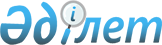 "Құрылыс ресурстарына және құрылыс үшін жүктерді тасымалдау жөніндегі қызметтерге арналған сметалық бағаларды есептеу" Қазақстан Республикасының құрылыстағы басшылық құжатын 8.01-14-2019 бекіту туралы
					
			Күшін жойған
			
			
		
					Қазақстан Республикасы Индустрия және инфрақұрылымдық даму министрлігінің Құрылыс және тұрғын үй-коммуналдық шаруашылық істері комитеті төрағасының 2020 жылғы 13 наурыздағы № 54-НҚ бұйрығы. Қазақстан Республикасының Әділет министрлігінде 2020 жылғы 18 наурызда № 20141 болып тіркелді. Күші жойылды - Қазақстан Республикасы Индустрия және инфрақұрылымдық даму министрлігінің Құрылыс және тұрғын үй-коммуналдық шаруашылық істері комитеті төрағасының 2022 жылғы 2 тамыздағы № 158-нқ бұйрығымен.
      Ескерту. Күші жойылды - ҚР Индустрия және инфрақұрылымдық даму министрлігінің Құрылыс және тұрғын үй-коммуналдық шаруашылық істері комитеті төрағасының 02.08.2022 № 158-нқ (алғашқы ресми жарияланған күнінен кейін күнтізбелік он күн өткен соң қолданысқа енгізіледі) бұйрығымен.
      "Қазақстан Республикасындағы сәулет, қала құрылысы және құрылыс қызметі туралы" 2001 жылғы 16 шілдедегі Қазақстан Республикасы Заңының 20-бабының 23-16) тармақшасына, Қазақстан Республикасы Үкіметінің 2018 жылғы 19 желтоқсандағы № 936 қаулысымен бекітілген Қазақстан Республикасы Индустрия және инфрақұрылымдық даму министрлігі туралы ереженің 16-тармағының ведомстволардың функцияларының 489) тармақшасына сәйкес БҰЙЫРАМЫН:
      1. Қоса беріліп отырған "Құрылыс ресурстарына және құрылыс үшін жүктерді тасымалдау жөніндегі қызметтерге арналған сметалық бағаларды есептеу" Қазақстан Республикасының құрылыстағы басшылық құжаты 8.01-14-2019 бекітілсін.
      2. Қазақстан Республикасы Индустрия және инфрақұрылымдық даму министрлігі Құрылыс және тұрғын үй-коммуналдық шаруашылық істері комитетінің Құрылыстағы сметалық нормалар басқармасы заңнамада белгіленген тәртіппен:
      1) осы бұйрықты Қазақстан Республикасы Әділет министрлігінде мемлекеттік тіркеуді;
      2) осы бұйрықты Қазақстан Республикасы Индустрия және инфрақұрылымдық даму министрлігі Құрылыс және тұрғын үй-коммуналдық шаруашылық істері комитетінің интернет-ресурсында орналастыруды;
      3. Осы бұйрықтың орындалуын бақылау жетекшілік ететін Қазақстан Республикасы Индустрия және инфрақұрылымдық даму министрлігінің Құрылыс және тұрғын үй-коммуналдық шаруашылық істері комитеті төрағасының орынбасарына жүктелсін.
      4. Осы бұйрық алғашқы ресми жарияланған күнінен кейін күнтізбелік он күн өткен соң қолданысқа енгізіледі.
       "КЕЛІСІЛДІ"
      Қазақстан Республикасы
      Еңбек және халықты әлеуметтiк
      қорғау министрлігі
       "КЕЛІСІЛДІ"
      Қазақстан Республикасы
      Қаржы министрлігі Қазақстан Республикасының құрылыстағы басшылық құжаты 8.01-14-2019 "Құрылыс ресурстарына және құрылыс үшін жүктерді тасымалдау жөніндегі қызметтерге арналған сметалық бағаларды есептеу" 1-тарау. Қолданылу саласы
      1. "Құрылыс ресурстарына және құрылыс үшін жүктерді тасымалдау жөніндегі қызметтерге арналған сметалық бағаларды есептеу" құрылыстағы басшылық құжаты (бұдан әрі- Басшылық құжат) Қазақстан Республикасының сәулет, қала құрылысы және құрылыс қызметі саласындағы заңнамасының талаптарына сәйкес әзірленді және құрылыстағы баға белгілеу жөніндегі нормативтік құжаттарды әзірлеуді, құрылыс саласындағы баға белгілеу және экономика бойынша ғылыми зерттеулерді жүзеге асыратын құрылыстағы баға белгілеу саласындағы мамандандырылған ұйымның қолдануына арналған.
      2. Осы Басшылық құжат объектілердің құрылысына арналған сметалық құжаттаманы жасау кезінде пайдаланылатын құрылыс ресурстарына және Қазақстан Республикасында құрылыс үшін жүктерді тасымалдау жөніндегі қызметтерге арналған сметалық бағаларды есептеу тәртібін, сондай-ақ осындай ресурстар мен қызметтерге сметалық бағалар жинақтарын қалыптастыру рәсімін белгілейді.
      3. Осы Басшылық құжатқа сәйкес әзірленетін құрылыс ресурстарына және құрылыс үшін жүктерді тасымалдау жөніндегі қызметтерге арналған сметалық бағалар мемлекеттік инвестициялар мен квазимемлекеттік сектор субъектілерінің қаражаты есебінен тұрғызылатын құрылыстың, кәсіпорындарды, ғимараттар мен құрылыстарды қайта жаңартудың, кеңейтудің, кәсіпорындарды техникалық қайта жарақтандырудың, ғимараттар мен құрылыстарды күрделі жөндеудің сметалық құнын айқындау кезінде міндетті түрде қолданылады.
      4. Құрылыс ресурстарына арналған сметалық бағалар:
      кәсіпорындарды, ғимараттар мен құрылыстарды салуға, қайта жаңартуға, кеңейтуге, кәсіпорындарды техникалық қайта жарақтандыруға, ғимараттар мен құрылыстарды күрделі жөндеуге арналған сметалық құжаттаманы жасау кезінде материалдарға, бұйымдарға, конструкциялар мен жабдықтарға арналған сметалық шығындарды, жұмысшылар мен машинистердің еңбек ақысын, құрылыс машиналары мен механизмдерін пайдалану уақытын анықтау;
      ғимараттар мен құрылыстарды салу құнының көрсеткіштерін, конструктивтер мен жұмыс түрлерінің сметалық құнының көрсеткіштерін әзірлеу және өзектендіру үшін арналған.
      5. Жүктерді тасымалдау жөніндегі қызметтердің сметалық бағалары Қазақстан Республикасындағы құрылыстың сметалық құнын айқындау кезінде көлік шығыстарын анықтау үшін қолданылады.
      6. Басшылық құжатта мынадай ұғымдар пайдаланылады:
      1) автокөлік құралы – құрылыс алаңына құрылыс материалдарын, бұйымдарын, конструкцияларын және жабдықтарды жеткізу үшін, топырақты және құрылыс қоқысын тасымалдау үшін, машиналарды ауыстыру үшін пайдаланылатын технологиялық автокөлік (автомобильдер, тіркемелер, жартылай тіркемелер және т. б.);
      2) ағымдағы сметалық бағалар – нақты кезеңге құрылыс ресурстарының сметалық бағалары;
      3) амортизациялық аударымдар – машиналар мен механизмдер құнының бір бөлігін олардың тозуын өтеу үшін аудару;
      4) баға белгілеуші материалдық ресурстар –құрылыстың сметалық құнында құнының үлкен үлес салмағы бар құрылыс материалдары, бұйымдары, конструкциялары;
      5) бағалар мониторингі – құрылыс материалдары, бұйымдары, конструкциялары мен жабдықтарына жеткізушілердің босату бағалары мен бағаларын арнайы ұйымдастырылған жүйелі тіркеу;
      6) базалық кәсіпорын – жеткізілетін өнімнің сапалық өлшемдері (сипаттамалары) және нарықты өнімнің жеткілікті көлемімен қамтамасыз етудің өндірістік мүмкіндігі бойынша өнімнің бір түрін жеткізушілерден таңдап алынған материалдық ресурстарды жеткізуші (өндіруші) кәсіпорын;
      7) босату бағасы – құрылыс материалдарының, бұйымдарының, конструкцияларының және инженерлік жабдықтардың босатылу бағалары туралы есеп түрінде құрылыс нарығы субъектілерінен алынған бастапқы статистикалық деректер негізінде тіркелген баға (коды 0001202, индексі 1-СМИО);
      8) біліктілік санаты (разряды) – орындалатын жұмыстардың күрделілігін көрсететін жұмыскердің біліктілігіне қойылатын талаптар деңгейі;
      9) бір жұмыскердің орташа айлық атаулы жалақысы – Қазақстан Республикасы Ұлттық экономика министрлігі Статистика комитеті Төрағасының 2018 жылғы 12 желтоқсандағы № 4 бұйрығымен бекітілген (нормативтік құқықтық актілерді мемлекеттік тіркеу тізімінде тіркелген нөмірі № 17952) 1-Е "Еңбек бойынша есеп" статистикалық нысаны бойынша есептелген жалақы қорының сомасын жұмыскерлердің нақты санына және есепті кезеңдегі айлардың санына бөлу жолымен айқындалған бір жұмыскердің жалақы мөлшері;
      10) еңбекке ақы төлеу – Еңбек кодексіне және Қазақстан Республикасының өзге де нормативтік құқықтық актілеріне, сондай-ақ келісімдерге, еңбек, ұжымдық шартқа және жұмыс берушінің актілеріне сәйкес жұмыс берушінің жұмыскерге оның еңбегі үшін берілетін сыйақының міндетті төлемін қамтамасыз етуге байланысты қатынастар жүйесі;
      11) еңбек қатынастары – Қазақстан Республикасының еңбек заңнамасында, келісімдерде, еңбек шартында, ұжымдық шартта және жұмыс берушінің актілерінде көзделген құқықтар мен міндеттерді жүзеге асыру кезінде жұмыскер мен жұмыс берушінің арасында туындайтын қатынастар;
      12) есеп айырысу кезеңі (тоқсан, жыл) – кезекті кезеңге құрылыс ресурстарының және жүктерді тасымалдау жөніндегі қызметтердің сметалық бағаларын есептеу жүргізілетін кезең (тоқсан, жыл);
      13) жалақы – жұмыскердің біліктілігіне, орындалатын жұмыстың күрделілігіне, көлеміне, сапасына және шарттарына байланысты еңбек үшін сыйақы, сондай-ақ өтемақылық және ынталандыру сипатындағы төлемдер;
      14) құрылыс ресурстары – жұмысшылар мен машинистердің еңбек шығындары, құрылыс машиналары мен механизмдерін пайдалану уақыты, құрылыс материалдары, бұйымдары мен конструкциялары, жабдықтар;
      15) құрылыс ресурстарының сыныптауышы – құрылыста пайдаланылатын материалдар, бұйымдар, конструкциялар, инженерлік жабдықтар, құрылыс машиналары, механизмдер мен автокөлік құралдарының атаулары мен кодтарының жүйелендірілген жиынтығын білдіретін ресми құжат;
      16) құрылыстағы баға белгілеу саласындағы мамандандырылған ұйым – сәулет, қала құрылысы және құрылыс қызметі саласындағы уәкілетті орган ведомствосының қарауындағы және құрылыстағы баға белгілеу жөніндегі нормативтік құжаттарды әзірлеумен, құрылыс саласындағы баға белгілеу және экономика жөніндегі ғылыми зерттеулермен айналысатын заңды тұлға;
      17) құрылыс механизациясы бөлімшесі – машиналар мен тетіктерді тікелей пайдалануды, жөндеуді және оларға техникалық қызмет көрсетуді жүзеге асыратын ұйым (заңды тұлға);
      18) машиналар – құрылыс машиналары, автокөлік құралдары, механикаландырылған құрал-сайман;
      19) машиналардың түр-өлшемдік тобы – негізгі техникалық сипаттамасы (параметрі) бойынша бір топқа біріктірілетін осы мақсаттағы әртүрлі үлгілердегі (маркалардағы) машиналардың жиынтығы;
      20) машинаны пайдалы қолданудың нормативтік мерзімі – нормативтік қызмет ету мерзіміне сәйкес келетін машинаның функционалдық арналуы бойынша пайдалану кезеңі;
      21) машинаның жылдық жұмыс режимі – машина-сағаттармен өлшенетін нормативтік қызмет ету мерзімі ішінде машинаның бір жылдағы орташа жылдық жұмыс уақыты;
      22) механизм – қозғалтқышы жоқ еңбек құралы (қол жүкарбасы, аспа, мінбелер, мүкәммалдық құрылыс ағаштары, көп мәрте қолданылатын мүкәммалдық қалып, қол домкраттары және т. б.);
      23) механикаландырылған құрал-сайман – сыртқы энергия көзінен жұмыс істейтін және құрылысшы жұмысшы өндірістік операцияларды орындау кезінде пайдаланатын қозғалтқыштармен жабдықталған құрал;
      24) орнын ауыстыру – оны монтаждауға (қажеттілігіне қарай) және машинаны бөлшектеуге және тиеу-түсіру операцияларын орындауға арналған шығындарды қоса алғанда, машинаны механизация базасынан құрылыс алаңына (немесе бір құрылыс алаңынан екінші құрылыс алаңына) және кері өткізу;
      25) орташа баға – өңірлерде тіркелген құрылыс материалына, бұйымына, конструкциясына, жабдықтарға өндірушілердің (жеткізушілердің) баға деңгейлерінен орташа арифметикалық (өлшенген) шама;
      26) өндірушінің (жеткізушінің) бағасы – құрылыс нарығы субъектілерінен прайс-парақ, коммерциялық ұсыныс түрінде не тікелей сұрау негізінде немесе сауда жеңілдігін шегере отырып, жалпыға бірдей қолжетімді ақпарат көздерінен алынған ақпарат негізінде тіркелген баға (бар болса);
      27) өңірлік коэффициент – нақты өңірдің ең төменгі күнкөріс деңгейі шамасының ең төменгі күнкөріс деңгейінің орташа республикалық мәніне арақатынасы;
      28) өтемақы төлемдері – ерекше жұмыс режимі мен еңбек жағдайларына, жұмысынан айрылуына, жұмыскерлердің еңбек немесе Қазақстан Республикасының заңдарында көзделген өзге де міндеттерді орындауына байланысты шығындарды өтеуге байланысты ақшалай төлемдер, сондай-ақ жұмыскерлерді немесе еңбек қатынастарында тұрмайтын өзге де адамдарды кәсіптік даярлауға, қайта даярлауға және олардың біліктілігін арттыруға байланысты төлемдер;
      29) прайс-парақ – кәсіпорындар (өндірушілер, жеткізушілер) ұсынатын құрылыс материалдары, бұйымдары, конструкциялары мен жабдықтары бағасының тізбесі;
      30) ресми статистикалық ақпарат – статистикалық жұмыстар жоспарына сәйкес мемлекеттік статистика органдары қалыптастыратын статистикалық ақпарат;
      31) сметалық баға – қабылданған өлшем бірлігіне есептеу жолымен белгіленген құрылыс материалдарының, бұйымдарының, конструкцияларының, жабдықтардың, машиналар мен механизмдерді пайдалану, сондай-ақ құрылыс үшін жүктерді тасымалдау жөніндегі қызметтердің құны туралы аумақтық бөліністе біріктірілген жиынтық ақпарат;
      32) сметалық жалақы – құрылыстың сметалық құнының құрамында есепке алынатын еңбек ақы төлеуге арналған қаражаттың есептік шамасы;
      33) тарифтік жүйе – еңбекке ақы төлеу жүйесінің бір түрі, онда жұмыскерлердің жалақысы тарифтік мөлшерлемелер (айлықақылар) және тарифтік кестелер негізінде сараланып айқындалады;
      34) тарифтік кесте – орындалатын жұмыстардың күрделілік және қызметкерлердің біліктілік белгісі бойынша саралауды көздейтін тарифтік разрядтар мен тарифтік коэффициенттердің жиынтығы;
      35) тарифтік коэффициент – тиісті тарифтік-біліктілік разрядының тарифтік мөлшерлемесінің бірінші тарифтік-біліктілік разрядының тарифтік мөлшерлемесіне арақатынасы;
      36) тарифтік мөлшерлеме (айлықақы) – жұмыскердің уақыт бірлігі ішінде белгілі бір күрделіліктегі (біліктіліктегі) еңбек міндеттерін орындағаны үшін белгіленген еңбек ақы мөлшері;
      37) тарифтік разряд – жұмыстың күрделілік деңгейі және осы жұмысты орындау үшін қажетті біліктілік деңгейінің көрсеткіші;
      38) технологиялық үзілістер – өндірісті және еңбекті дұрыс ұйымдастыру жағдайларында орындалатын өндірістік процестің айырықша ерекшеліктерінен туындаған нормаланатын уақыт шығындары. 2-тарау. Құрылыс материалдарына, бұйымдарына, конструкцияларына және жабдықтарға арналған сметалық бағаларды есептеу тәртібі 1-бөлім. Құрылыс материалдары, бұйымдары, конструкцияларының және жабдықтардың номенклатурасын қалыптастыру
      7. Құрылыс материалдарының, бұйымдарының, конструкцияларының (бұдан әрі – материалдық ресурстар) және жабдықтардың номенклатурасы Құрылыс ресурстарының жіктеуішіне (бұдан әрі – Жіктеуіш) сәйкес қалыптастырылады.
      Жіктеуіш Қазақстан Республикасы Ұлттық экономика министрлігі Статистика комитеті төрағасының 2015 жылғы 18 наурыздағы № 50 бұйрығымен бекітілген (нормативтік құқықтық актілерді мемлекеттік тіркеу тізімінде тіркелген нөмірі № 10779) Ведомстволық жіктелімдерді жүргізудің үлгілік әдістемесіне (ВЖЖҮӘ) сәйкес әзірлеген.
      8. Материалдық ресурстар мен жабдықтар номенклатурасы мерзімді түрде қолданыстағы номенклатураны кеңейту (құрылыс материалдары мен жабдықтардың жаңа түрлерімен толықтыру) және оңтайландыру арқылы өзектендіріледі.
      9. Сметалық-нормативтік базаға материалдық ресурстарға және жабдықтарға арналған ағымдағы деңгейдегі сметалық нормалардың жинақтарында және Жіктеуіште жоқ материалдық ресурстарға және жабдықтарға арналған сметалық бағаларды енгізу үшін сәулет, қала құрылысы және құрылыс істері жөніндегі уәкілетті органға бағалық және техникалық ақпаратпен (техникалық сипаттамаларды егжей-тегжейлі сипаттаумен каталогтар, сәйкестік сертификаттары, сынақ хаттамалары және т.б.) жаңа материалдық ресурстарды, жабдықтарды енгізу туралы тиісті сұрау жіберіледі. Баға ақпаратын берудің ұсынылатын нысаны осы Басшылық құжатқа 1-қосымшада келтірілген.
      10. Ұсынылған құжаттарды қарау нәтижелері бойынша сәулет, қала құрылысы және құрылыс істері жөніндегі уәкілетті орган белгіленген тәртіппен сметалық-нормативтік базаға жаңа материалдық ресурстарды (жабдықтарды) енгізудің орындылығы немесе орынсыздығы туралы қорытынды (ұсынылған құжаттардың толықтығына сәйкес) береді. Өтiнiштi қарау мерзiмдерi Қазақстан Республикасының "Жеке және заңды тұлғалардың өтiнiштерiн қарау тәртiбi туралы" Заңында қарастырылған.
      11. Материалдық ресурстарды (жабдықтарды) сметалық-нормативтік базадан алып тастау үшін сәулет, қала құрылысы және құрылыс істері жөніндегі уәкілетті органға себептерін негіздей отырып, тиісті сұрау салу жіберіледі.
      12. Материалдарға құрылыс кәсіпорны қызметінің өндірістік және өндірістік емес салаларында еңбек заттары ретінде қолданылатын өндірістің натуралдық-заттай элементтерінің жиынтығы болып табылатын өндірістік қорларды жатқызу керек. Олар әрбір өндірістік айналымда толығымен тұтынылады және өз құнын орындалған құрылыс-монтаждау жұмыстарының құнына толығымен ауыстырады.
      Құрылыс-монтаждау өндірісі процесінде алуан түрлі өндірістік қорлардың атқаратын қызметіне байланысты материалдар мынадай негізгі топтарға бөлінеді:
      негізгі материалдары – оның материалдық негізін (цемент, кірпіш, металл, құбырлардың барлық түрлері және т. б.) құра отырып, заттай өндірілетін өнімге кіретін еңбек заттары;
      конструкциялар, бұйымдар және бөлшектер – темірбетон, металл, ағаш, пластмасса конструкциялар және бұйымдар, ағаш бұйымдары, салмалы бөлшектер, санитариялық-техникалық және электртехникалық бұйымдар, рельстер, шпалдар және т. б. (оның ішінде блок-бокстар, жалғағыш және тарату құрылғылары, сондай-ақ технологиялық, сантехникалық, энергетикалық, телемеханикалық, байланыс және т. б. жабдықтар жиынтығынан тыс басқа да бұйымдар);
      қосалқы материалдар – құрылыс-монтаждау өндірісі процесінде қолданылатын еңбек заттары.
      13. Құрылыс-монтаждау жұмыстарын жүргізу және оларды орындау үшін жағдайлар жасау кезінде тікелей пайдаланылатын жабдыққа ұзақ уақыт кезеңі ішінде өзгеріссіз нысанда әрекет ететін материалдық-заттай объектілер және құндылықтар жиынтығы болып табылатын негізгі құралдарды жатқызу керек.
      14. Жабдықты монтаждауды талап етпейтін (оның ішінде құрастыруды талап ететін) жабдыққа оны қолданысқа енгізу үшін тіреулерді немесе іргетастарды орнату қажет емес жабдық (бос тұрған станоктар, пресстер, қозғалтқыштар, медициналық жабдықтар, аспаптар және т.б. ) жатады.
      Салынып жатқан объектіге орнатуға арналған, кәсіпорынның қызметін қамтамасыз етуге, сондай-ақ ғимараттар мен құрылыстарды пайдалануға қажетті жабдықтарға, құралдар мен мүккәмалға мынадай материалдық-техникалық ресурстар жатады:
      технологиялық, энергетикалық, көтеру-көлік, сорғы-компрессорлық және басқа да жабдық (станоктар, пресстер, қозғалтқыштар, генераторлар, өндірістік қазандар, сорғылар, компрессорлар, крандар, жүк және жолаушылар көтергіштері, транспортерлер және т.б.);
      аспаптар, автоматтандыру және байланыс құралдары;
      өрт сөндіру жабдықтары;
      зертханалар, шеберханалар, медициналық кабинеттер жабдықтары;
      құралдың, технологиялық жарақтар мен мүкәммалдың бастапқы қоры.
      Орнатуға арналған жабдық монтаждауды талап ететін және монтаждауды талап етпейтін жабдыққа бөлінеді.
      Монтаждауды талап ететін жабдыққа оның жекелеген бөліктері құрастырғаннан және іргетастарға немесе тіреулерге орнатылғаннан кейін ғана қолданысқа енгізілуі мүмкін жабдық жатады. 2-бөлім. Құрылыс материалдарына, бұйымдарына, конструкцияларына және жабдықтарға арналған бағалар мониторингі
      15. Құрылыс материалдарына, бұйымдарына, конструкцияларына және жабдықтарға арналған бағалар мониторингі құрылыстағы сметалық-нормативтік базаны материалдық ресурстар мен жабдықтарға арналған. ағымдағы сметалық бағалармен қамтамасыз ету мақсатында жүргізіледі.
      16. Баға белгілейтін материалдық ресурстар мен жабдықтар бойынша бағалар мониторингі тоқсан сайын, номенклатураның қалған ресурстары бойынша – жыл сайын жүргізіледі. Баға белгілейтін материалдық ресурстар топтарының тізбесі осы Басшылық құжатқа 2-қосымшада келтірілген.
      17. Баға мониторингін ұйымдастыру және жүргізу мынадай негізгі кезеңдерден тұрады:
      1) ақпараты бойынша материалдық ресурстар және жабдықтардың бағаларына бақылау жүргізілетін базалық кәсіпорындардың тізбесін қалыптастыру;
      2) Қазақстан Республикасының өңірлері бойынша материалдық ресурстар мен жабдықтардың бағалары туралы ақпаратты жинау және өңдеу
      18. Құрылыстағы материалдық ресурстар және жабдықтар мониторингін өткізу бойынша негізгі кәсіпорындар тізбесіне (бұдан әрі – тізбе) енгізу үшін кәсіпорындарды таңдау келесі қағидаттар негізінде жүргізіледі:
      1) тізбеге олардың меншік нысандарына және ұйымдық-құқықтық нысандарына қарамастан материалдық ресурстарды, жабдықтарды жеткізуші кәсіпорындар (өндірушілер) енгізіледі;
      2) тізбеге енгізілген жеткізуші кәсіпорындардың (өндірушілердің) материалдық ресурстарының, жабдықтарының номенклатурасы сыныптауышқа сай өндірілетін және құрылыста тұтынылатын материалдық ресурстардың, жабдықтардың негізгі номенклатурасына сәйкес келеді;
      3) материалдық ресурстарды, жабдықтарды жеткізуші кәсіпорындар (өндірушілер) мониторинг барысында құрылыс нарығына жеткізілетін (өндірілетін) материалдық ресурстардың, жабдықтардың бағалары және техникалық сипаттамалары туралы шынайы ақпаратты ұсынады;
      4) жеткізуші кәсіпорындар (өндірушілер) жеткізетін (өндіретін) материалдық ресурстар, жабдықтар өнімнің қауіпсіздік талаптарына сәйкестігін растайтын ілеспе құжаттамамен (сәйкестік сертификаты, сәйкестік туралы декларация, техникалық немесе нормативтік құжаттама және т.б.) қамтамасыз етіледі;
      5) материалдық ресурстарды, жабдықтарды жеткізуші кәсіпорын (өндіруші) нарықты өнімнің жеткілікті көлемімен қамтамасыз етудің өндірістік мүмкіндігі бойынша өнімнің бір түрін жеткізушілердің арасынан таңдап алынады.
      19. Баға ақпаратын жинау және оны кейіннен өңдеуге ыңғайлы түрге келтіру құрылыс нарығы субъектілерінен Қазақстан Республикасы Ұлттық экономика министрлігі Статистика комитеті Төрағасының м.а. 2018 жылғы 19 желтоқсандағы № 8 бұйрығымен бекітілген (нормативтік құқықтық актілерді мемлекеттік тіркеу тізімінде тіркелген нөмірі № 18030) "Құрылыс материалдарына, бұйымдарына, конструкцияларына және инженерлік жабдыққа арналған босату бағалары туралы есеп" (коды 0001202, индексі 1-СМИО) нысанында алынған бастапқы статистикалық деректер, прайс-парақтар және өндіруші кәсіпорындар (жеткізушілер) бұқаралық ақпарат құралдарында ұсынатын немесе жариялайтын материалдық ресурстар мен жабдықтардың бағалары туралы басқа да қолжетімді ақпарат негізінде жүзеге асырылады.
      20. Баға ақпаратын өңдеу келіп түсетін ақпаратта бақыланатын оқиғаның белгілерін анықтау және нәтижелерді бұрмалайтын кездейсоқ деректер есебінен алып тастау мақсатында жүргізіледі.
      21. Нәтижелерді бұрмалайтын кездейсоқ деректер есебінен шығару үшін өндірушілер (жеткізушілер) бағасының орташа арифметикалық ішінара жиынтықтан орташа квадраттық ауытқуы мына формула (3.2.1) бойынша есептеледі: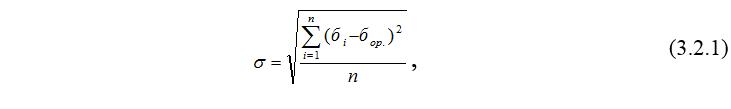 
      мұндағы:
      s – өндірушілер (жеткізушілер) бағасының орташа квадраттық ауытқуы;
      бі – і өндірушінің (жеткізушінің) есептік кезең ішінде материалдық ресурсының (жабдығының) бағасы;
      бор. – материалдық ресурсты (жабдықты) өндірушілер (жеткізушілер) бағасының орташа арифметикалық мәні;
      n-материалдық ресурсқа (жабдыққа) баға ұсынған өндірушілердің (жеткізушілердің) саны.
      Материалдық ресурстар (жабдықтар) бойынша орташа арифметикалық іріктеме жиынтықтан екі еселенген орташа квадраттық ауытқудан (±2s) астам ауытқумен бағалардың көрсеткіштері қате деректер болып табылады және орташа босату бағаларының есебінен алынып тасталады.
      Бастапқы деректердегі кездейсоқ мәндер алынып тасталғаннан кейін материалдық ресурсты (жабдықты) өндірушілер (жеткізушілер) бағасының орташа арифметикалық мәнін есептеу қайта орындалады. 3-бөлім. Құрылыс материалдарының, бұйымдарының, конструкцияларының және жабдықтардың сметалық бағаларын есептеу
      22. Құрылыс материалдарына және құрылысқа арналған жабдықтарға арналған ағымдағы деңгейдегі сметалық бағалар құрылыс алаңының франко-объект жанындағы қоймасына жасалады және белгіленген өлшем бірлігіне келесі құн элементтері кіреді:
      1) қосалқы бөлшектердің (жабдық үшін), ыдыстың, қаптаманың және деректеменің құнын ескере отырып, материалдық ресурстардың, жабдықтардың құнын қамтитын орташа босату бағасы;
      2) көлік шығыстары;
      3) дайындау-қойма шығыстары;
      4) кедендік баждар мен салықтар (қажет болған жағдайда).
      23. Құрылыстың сметалық құнын айқындау кезінде объект жанындағы қойма ретінде құрылысты ұйымдастыру жобасында көзделген:
      – ашық сақталатын материалдар үшін – оларды объектінің (ғимараттар, құрылыстар) құрылыс аумағында орналастыру үшін пайдаланылатын алаң;
      - қалған материалдар үшін – осы объект (ғимарат, құрылыс) үшін сақтау қоймасы (қаттастыра жинау орны) қабылданады.
      24. Материалдық ресурстардың (жабдықтардың) сметалық бағаларын есептеу мынадай негізгі кезеңдерден тұрады::
      1) орташа босату бағасын есептеу (Бор.);
      2) тасымалдау шығындарын және дайындау-қойма шығыстарын ескере отырып, сметалық бағаны есептеу.
      25. Кезекті есептік кезеңге (жыл, тоқсан) материалдық ресурстардың (жабдықтардың) сметалық бағаларын есептеу мына формула (3.3.1) бойынша жүргізіледі: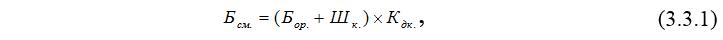 
      мұндағы: 
      Бсм. – сметалық баға;
      Бор. – орташа босату бағасы;
      Шк. –жоспарланатын есептік кезеңге материалдық ресурсты (жабдықты) тасымалдау бойынша көлік шығыстары;
      Кдқ – дайындау-қойма шығыстарын ескеретін коэффициент.
      26. Орташа босатылым бағасының есебі әдісін таңдау ақпараттық қамтамасыз етудің мүмкіндігіне, жекелеген тауарларды өткізудің талаптарының ерекешілігіне, нарықтағы қолжетімділікке, бәсекелестік талаптарына, шикізат бағасының әсеріне және басқа да факторларға байланысты болады.
      27. Тізілімге енгізілген негізгі кәсіпорындар өндіретін және/немесе құрылыс (өткізу) нарығына жеткізетін материалдық ресурстардың (жабдықтардың) көлемдері болған кезде, кезекті есептік кезеңге (жыл) Жинақтарды қалыптастыру барысындағы есептік орташа босату бағасы (Бо.) мына формула (3.3.2) бойынша айлық есептік көрсеткіш индексін (бұдан әрі – АЕК индексі) ескере отырып, орташа өлшенген шама (Боө.) ретінде айқындалады: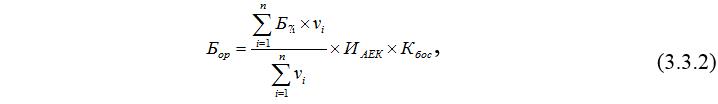 
      мұндағы: 
      Боб – кезекті есептік кезеңге (жыл) орташа (орташа арифметикалық өлшенген) босату бағасы;
      БӨі – есептік кезең ішіндегі і өндірушінің (жеткізушінің) бағасы;
      vi – есептік кезең ішіндегі і өндірушінің (жеткізушінің) өткізу көлемдері;
      n – материалдық ресурсқа (жабдыққа) баға ұсынған өндірушілердің (жеткізушілердің) саны.
      Кбос – материалдық ресурстар мен жабдықтар номенклатурасына сәйкес материалдық ресурстар (жабдықтар) тобы үшін босату бағасының коэффициенті;
      ИАЕК – кезекті есептік кезеңге – жылға АЕК индексі.
      28. Кезекті есептік кезеңге (жыл) АЕК индексі кезекті жыл айлық есептік көрсеткішінің сметалық бағалардың жинақтарын қалыптастыру жылының айлық есептік көрсеткішіне қатынасы ретінде айқындалады.
      Айлық есептік көрсеткіш мөлшері тиісті бес жылдық кезеңге арналған Қазақстан Республикасының әлеуметтік-экономикалық даму болжамына сәйкес қолданылады.
      29. Бақыланатын есептік кезең (жыл, тоқсан) ішінде орташа өлшенген босату бағаларын анықтау кезінде олар бойынша осы кезең ішінде материалдық ресурстар, жабдықтар өткізілген бағалардың барлық мәндері есепке алынады.
      30. Өндірілетін және/немесе құрылыс (өткізу) нарығына жеткізілетін материалдық ресурстардың (жабдықтардың) көлемдері туралы мәліметтер болмаған кезде, кезекті есептік кезеңге (жыл) есептік орташа босату бағасы (Боб) мына формула (3.3.3) бойынша АЕК индексін ескере отырып, орташа арифметикалық шама ретінде айқындалады: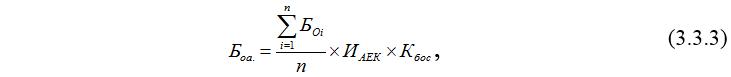 
      мұндағы:
      Боа. – кезекті есептік кезеңге (жыл) орташа (орташа арифметикалық) босату бағасы;
      БӨі – есептік кезең ішіндегі і өндірушінің (жеткізушінің) бағасы;
      n – материалдық ресурсқа (жабдыққа) баға ұсынған өндірушілердің (жеткізушілердің) саны.
      ИАЕК – кезекті есептік кезеңге – жылға АЕК индексі;
      Кбос – Материалдық ресурстар мен жабдықтар номенклатурасына сәйкес материалдық ресурстар (жабдықтар) тобы үшін босату бағасының коэффициенті.
      31. Ағымдағы жылға арналған сметалық бағаларды есептеу кезінде материалдық ресурстардың (жабдықтардың) орташа босатылу бағалары 1-ге тең АЕК индексімен (3.3.2), (3.3.3) формулалар бойынша анықталады.
      32. Мониторинг процесінде өңірдегі тек бір ғана жеткізуші (өндіруші) кәсіпорын бақыланған материалдық ресурстар (жабдықтар) бойынша мұндай ресурстарға арналған орташа босату бағалары (Боб) осы жеткізуші (өндіруші) кәсіпорынның деректері бойынша қабылданады.
      33. Өңірдің аумағында өндірісі жоқ бетон бұйымдар, құрама темірбетон бұйымдар мен конструкциялар, болат конструкциялар бойынша орташа босату бағасы оларды дайындаушы зауыттан осы өңірдегі жүк тасымалдары үшін ашық темір жол станциясына дейін жеткізуді ескере отырып, ұтымды логистикаға (франко-вагон бару станциясы) сүйене отырып, есептеледі.
      34. Өңірлер бөлінісінде материалдық ресурстарға (жабдыққа) арналған есептік кезеңнің орташа босату бағалары босату бағасының коэффициентін қолдана отырып, мониторингке қатысатын өндірушілердің (жеткізушілердің) салыстырмалы бағаларын орташаландырумен айқындалады.
      35. Босату бағасының коэффициенті (Кбос) өнімді өткізуге арналған шығыстардың нақты деңгейін ескере отырып, өндірушінің (жеткізушінің) бағасына қатысты босату бағасының өзгеруін сипаттайды және материалдық ресурстар (жабдықтар) тобы үшін мына (3.3.4) формула бойынша есептеледі: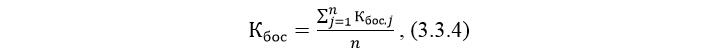 
      мұндағы: 
      Кбос.j – Материалдық ресурстар мен жабдықтар номенклатурасына сәйкес бір топқа жататын j материалдық ресурстың (жабдықтың) босатылу бағасының коэффициенті;
      n – Материалдық ресурстар мен жабдықтар номенклатурасына сәйкес бір топқа жататын материалдық ресурстар (жабдықтар) саны.
      Босату бағасының коэффициенті 1-ден аспайды.
      36. J материалдық ресурстың (жабдықтың) босатылу бағасының коэффициенті мына (3.3.5) формула бойынша есептеледі):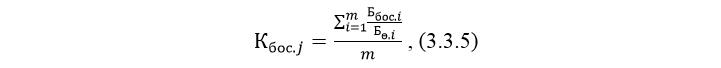 
      мұндағы:
      Ббос.i – і өндірушінің (жеткізушінің) материалдық ресурсына (жабдығына) арналған босату бағасы, теңге;
      Бө.i – і өндірушінің (жеткізушінің) материалдық ресурсына (жабдығына) арналған босату бағасы, теңге;
      m – материалдық ресурстарды (жабдықты) жеткізетін өндірушілердің (жеткізушілердің) саны.
      37. Егер материалдық ресурстар (жабдықтар) бойынша мониторинг процесінде өңірдегі тек бір ғана жеткізуші (өндіруші) кәсіпорын бақыланса, босату бағасының коэффициенті (Кбос) Қазақстан Республикасы бойынша осындай материалдық ресурсқа (жабдыққа) арналған босату бағасы коэффициенттерінің орташа мәніне тең болып қабылданады.
      38. Көлік шығыстары жеткізушінің қоймасынан құрылыс үшін жүктерді тасымалдауға арналған сметалық бағаларды қолдана отырып, объект маңындағы қоймаға дейінгі орташа қашықтыққа жеткізу құнын есептеу жолымен материалдық ресурстардың, жабдықтардың сметалық бағаларпына енгізіледі.
      Кендік емес материалдар үшін тасымалдаудың орташа қашықтығы, олардың әкімшілік-аумақтық тиесілігіне қарамастан, ұтымды логистиканы негізге ала отырып, өңірдің орталығына жақын карьерлерден өңірдің орталығына, Нұр-Сұлтан, Алматы, Шымкент қалаларының орталығына дейін қалыптасқан көліктік сұлбалар бойынша анықталады.
      39. Дайындау-қойма шығыстары келесі мөлшерлерде франко-объект жанындағы қойма материалдық ресурстар және жабдықтар құнынан пайыздарда қабылданады: құрылыс материалдары және бұйымдары – 2%, металл конструкциялар – 0,75%, инженерлік жабдық үшін – 1,2%. Сәйкесінше, дайындау-қойма шығыстарын ескеретін коэффициент (Кдқ),: құрылыс материалдары және бұйымдары– 1,02, металл конструкциялар – 1,0075, инженерлік жабдық үшін – 1,012-ге тең.
      40. Сапа өлшемшарттары мен көрсеткіштерін регламенттейтін, әр түрлі сауда маркаларындағы инженерлік жабдықтарды сәйкестендіруге мүмкіндік беретін стандарттау жөніндегі нормативтік-техникалық құжат болмаған кезде, жабдықтардың атауы сауда маркалары мен брендтеріне "үлгісінде" деген сілтемемен келтіріледі.
      41. Жеке материалдық ресурстарға арналған баға ақпараты болмаған кезде, босату бағаларын қалыптастыру индекстік әдіспен, сондай-ақ біртекті топқа кіретін материалдық ресурстардың (жабдықтардың) сметалық бағалары негізінде жүзеге асырылады.
      42. Материалдық ресурстың (жабдықтың) әрбір нақты түрі бойынша индекстік әдісті қолдану кезінде, оның орташа ағымдағы бағасын алдыңғы кезеңнің бағасына бөлу жолымен жеке индекс есептеледі. Жеке индекстер ресурстардың түрі және тобы бойынша индекстің орташа мәніне келтіріледі.
      43. Біртекті топтағы материалдық ресурсқа (жабдыққа) арналған бағалар болмаған жағдайда, орташа босату бағасын қалыптастыру (3.3.6) формула бойынша орташа арифметикалық мән ретінде немесе (3.3.7) формула бойынша геометриялық өлшемдер арқылы осы топқа бірдей өлшем бірлігімен шектес материалдық ресурстардың (жабдықтардың) сметалық бағалары негізінде жүзеге асырылады: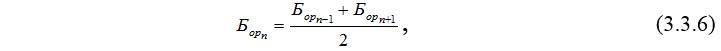 
      мұндағы:
      Бор n – материалдық ресурстың (жабдықтың) орташа босатылу бағасы;
      Б ор n-1 – біртекті топтағы ізделетін шамадан жоғары орналасқан материалдық ресурстың (жабдықтың) босатылу бағасы;
      Б ор n+1 – біртекті топтағы ізделетін шамадан төмен орналасқан материалдық ресурстың (жабдықтың) босатылу бағасы.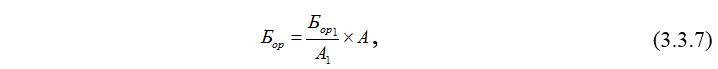 
      мұндағы:
      Бор – материалдық ресурстың (жабдықтың) орташа босатылу бағасы;
      Бор1– 1-материалдық ресурстың (жабдықтың) орташа босатылу бағасы;
      А – ол бойынша баға ақпараты жоқ материалдық ресурстың (жабдықтың) негізгі техникалық параметрі (геометриялық өлшемі, көлемі, қалыңдығы және т.б.);
      А1 – 1-материалдық ресурстың (жабдықтың) негізгі техникалық параметрі.
      44. Орташа босатылым бағасы (Бор) есебі есептік-талдау әдісімен (мысалы, калькуляциялау) орындалуы мүмкін.
      45. Өңірлер бойынша орташа босату бағаларының ауытқуы ±10% диапазонында тіркелген материалдық ресурстар мен жабдықтар үшін сметалық бағалар тұтастай Қазақстан Республикасы үшін есептеледі. Мұндай материалдық ресурстар мен жабдықтардың тізбесі осы Басшылық құжатқа 3-қосымшада келтірілген. 3-тарау. Құрылыстағы сметалық жалақыны есептеу тәртібі 1-бөлім. Сметалық жалақыны есептеу бойынша жалпы ережелер
      46. Еңбек нормалары (уақыт, өндіру, еңбек сыйымдылығы, қызмет көрсету, саны) еңбек шығындарының өлшемі болып табылады және техниканың, технологияның, өндіріс пен еңбекті ұйымдастырудың қол жеткізілген деңгейіне сәйкес тиісті біліктілігі бар жұмыскер үшін белгіленеді.
      47. Жұмыскерлерге қойылатын біліктілік талаптары және белгілі бір жұмыс түрлерінің күрделілігі Қазақстан Республикасының Еңбек Кодексінің 16-бабының 16-1) тармақшасы негізінде бекітілетін Жұмыстар мен жұмысшы кәсіптерінің бірыңғай тарифтік-біліктілік анықтамалығын, жұмысшы кәсіптерінің тарифтік-біліктілік сипаттамаларын, Басшылар, мамандар және басқа да қызметшілер лауазымдарының біліктілік анықтамалығын негізінде белгіленеді.
      48. Сметалық жалақы:
      1) құрылысшы жұмысшылардың жалақысынан;
      2) машинистердің (құрылыс машиналары мен механизмдерін басқарумен және қызмет көрсетумен айналысатын жұмысшылардың) жалақысынан тұрады.
      49. Құрылысшы жұмысшылардың жалақысы тікелей құрылыс және монтаждау жұмыстарымен айналысатын жұмысшылардың еңбек ақысын қамтиды. Құрылысшы жұмысшылардың сметалық жалақысы құрылыс-монтаждау жұмыстарының түрлері бойынша еңбек шығындарының және сметалық тарифтік мөлшерлемелер жинағы бойынша қабылданатын құрылысшы жұмысшылар мен машинистер үшін адам-сағаттың ағымдағы құны негізінде есептеледі.
      50. Машинистердің жалақысы құрылыс машиналары мен механизмдерін пайдалану шығындарының құрамына енгізіледі және машиналар мен механизмдердің машина-сағаты құнының құрамында сметалық тарифтік мөлшерлемелерді белгілей отырып, ағымдағы бағаларда есептеледі.
      51. Құрылысшы жұмысшылардың, машинистер мен механизаторлардың ағымдағы сағаттық тарифтік мөлшерлемесі "Құрылыс" экономикалық қызмет түрі бойынша жұмыскерлердің орташа айлық атаулы жалақысы туралы мемлекеттік статистика деректері бойынша анықталады.
      52. Сметалық тарифтік мөлшерлеме қалыпты еңбек жағдайларын ескереді.
      53. Ауыр жұмыстар, зиянды және (немесе) қауіпті еңбек жағдайлары бар жұмыстар бойынша сметалық тарифтік мөлшерлемелерге еңбек жағдайларын зияндылық, қауіптілік дәрежесі бойынша сыныптайтын, құрылыстағы салалық келісімде айқындалатын салалық коэффициенттер қолданылады.
      54. Экологиялық апат және радиациялық тәуекел аймақтарында еңбекке қосымша ақы төлеу Қазақстан Республикасының заңнамасына сәйкес қабылданады. 2-бөлім. Құрылысқа арналған сметадағы жалақыны есептеуге арналған нормативтік-есептеу базасы
      55. Құрылыста қолданылатын еңбекке ақы төлеу жүйесінің негізі жұмыскерлер біліктілігінің және олардың еңбегіне ақы төлеу сәйкестігін олар орындайтын жұмыстардың күрделілігі бойынша қамтамасыз ететін тарифтік жүйе болып табылады.
      56. Тарифтік жүйемен біліктілік санаттары (разрядтары) бойынша тарифтік мөлшерлемелер және тарифтік коэффициенттер белгіленеді.
      57. Құрылыс-монтаждау жұмыстарын тарифтеу Қазақстан Республикасының заңнамасында белгіленген тәртіппен бекітілген құрылысшы жұмысшылар мен машинистердің тарифтік мөлшерлемелерін (осы Басшылық құжатқа 6-қосымша) есептеуге арналған тарифтік коэффициенттерді және тікелей монтаждау жұмыстарымен айналысатын инженерлік буынның тарифтік мөлшерлемелерін (осы басшы құжатқа 8-қосымша) есептеуге арналған тарифтік коэффициенттерді қолдана отырып, Жұмысшылардың жұмыстары мен кәсіптерінің бірыңғай тарифтік-біліктілік анықтамалығына сәйкес жүргізіледі.
      58. Құрылыстағы сметалық тарифтік мөлшерлемелердің шамасын есептеудің негізі ресми статистикалық ақпарат болып табылады.
      59. Қазақстан Республикасы өңірлерінің әлеуметтік-экономикалық ерекшеліктерін есепке алу мақсатында сметалық тарифтік мөлшерлемелердің шамасы өңірлік коэффициенттің шамасына түзетіледі.
      60. Өңірлік коэффициенттерді есептеуді соңғы 12 айдағы деректер бойынша интернет-ресурстарда жарияланатын орташа жан басына шаққандағы ең төмен күнкөріс деңгейі туралы ресми статистикалық ақпарат негізінде құрылыстағы баға белгілеу саласындағы мамандандырылған ұйым жыл сайын жүргізеді. Өңірлік коэффициент осы Басшылық құжатқа 4-қосымшада келтірілген формула бойынша есептеледі және құрылыстағы сметалық тарифтік мөлшерлемелердің жинағында жарияланады. 3-бөлім. Сметалық тарифтік мөлшерлемелерді есептеу
      61. Жұмыстардың і-разряды (санат) үшін құрылысшы жұмысшылар мен машинистердің сметалық тарифтік мөлшерлемелері (ТМ өң.i) базалық сметалық тарифтік мөлшерлемелер (ТМ өң. базалар) (құрылысшы жұмысшылар үшін – бірінші разрядты, инженерлік буын үшін – 3-санатты техник) және осы басқарушы құжатқа 5- және 6-қосымшаларда келтірілген тарифтік коэффициенттер (ТКі) мынадай формула бойынша есептеледі: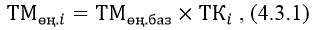 
      62. Ағымдағы күнтізбелік жылға арналған сметалық тарифтік мөлшерлемелер "Құрылыс" экономикалық қызмет түрі бойынша қызметкерлердің орташа айлық атаулы жалақысы туралы ресми статистикалық ақпарат негізінде соңғы 12 айдағы орташа ретінде есептеледі. Есептеу нәтижелері бүтін теңгеге дейін дөңгелектенеді.
      63. Құрылыстағы жұмыскерлердің орташа айлық атаулы жалақысы туралы деректер негізінде мынадай формула бойынша орташа статистикалық сағаттық тарифтік мөлшерлеме (ТМстат) есептеледі: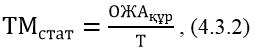 
      мұндағы:
      Сқұр – ресми статистикалық ақпаратқа сәйкес республика бойынша "Құрылыс" экономикалық қызмет түрі бойынша орташа айлық атаулы жалақы, теңге;
      Т – тиісті жылға арналған өндірістік күнтізбеге сәйкес екі демалыс күнімен 40 сағаттық жұмыс аптасында жұмыс уақытының орташа айлық ұзақтығы, сағат.
      64. Нақты өңір үшін бірінші дәрежелі жұмыс деңгейіндегі сметалық тарифтік мөлшерлеме (ТМөң.1р) келесі формула бойынша есептеледі: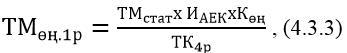 
      мұндағы:
      ИАЕК- Қазақстан Республикасының заңнамасына сәйкес өткен жылдың айлық есептік көрсеткішіне қатысты жоспарланған жылдың айлық есептік көрсеткішінің өзгеруін ескеретін индекс;
      ТК4р-4-разрядтың тарифтік коэффициентінің мәніне тең жұмыстардың орташа разрядының тарифтік коэффициенті;
      Көң-осы басқарушы құжатқа 7-қосымшаға сәйкес есептелетін өңірлік коэффициент.
      65. Тікелей монтаждау жұмыстарымен айналысатын 3-санатты техник ағымдағы деңгейіндегі сметалық тарифтік мөлшерлеме (ТМ өң.3-санатты техник) нақты өңір үшін мынадай формула бойынша есептеледі: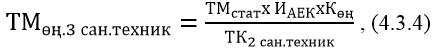 
      мұндағы:
      ИАЕК- Қазақстан Республикасының заңнамасына сәйкес өткен жылдың айлық есептік көрсеткішіне қатысты жоспарланған жылдың айлық есептік көрсеткішінің өзгеруін ескеретін индекс;
      ТК 2 сан. техник – 2-санатты техник тарифтік коэффициентінің мәніне тең техниктер орындайтын жұмыстардың орташа разрядының тарифтік коэффициенті;
      Көң-осы басқарушы құжатқа 7-қосымшаға сәйкес есептелетін өңірлік коэффициент. 4-бөлім. Құрылысшы жұмысшылардың және машинистердің сметалық жалақысын есептеу
      66. Құрылысшы жұмысшылардың және машинистердің (З) сметалық жалақысы жергілікті және объектілік сметаларда және сметалық есептеулерде мына формула бойынша анықталады: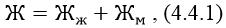 
      мұндағы:
      Жж – тікелей құрылыс және монтаждау жұмыстарымен айналысатын құрылысшы жұмысшылардың жалақысы, теңге;
      Жм-машинистердің жалақысы, теңге;
      67. Жергілікті сметаларда тікелей құрылыс және монтаждау жұмыстарымен айналысатын жұмысшылардың жалақысы (Жж) кейіннен келесі формула негізінде сметаның барлық тармақтарын қоса отырып, жұмыстардың і-разряды (санаты) үшін жұмыстардың j-жұмыс түрінің өлшем бірліктерінің санына құрылысшы жұмысшылардың нормативтік еңбек шығындарына сметалық тарифтік мөлерлеменің шамасын көбейту жолымен анықталады: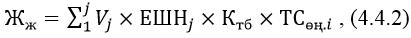 
      мұндағы:
      Vj – j-жұмыс түрі бойынша жұмыс көлемі (белгіленген бірліктерде);
      ЕШНҚ – j-жұмыс түрі көлемінің өлшем бірлігіне құрылысшы жұмысшылардың еңбек шығындарының нормативтік шығындары, адам-сағ;
      Ктб – сметалық нормативтердің тиісті бөлімдерінің техникалық бөліктерінде, сондай-ақ оларды қолдану жөніндегі жалпы ережелерде келтірілген жұмыстарды жүргізу шарттарын ескеретін еңбек шығындарының нормаларына түзету коэффициенттері;
      ТМөң.i – жұмыстардың і-разряды (санаты) үшін сметалық тарифтік мөлшерлеме (теңге/сағ).
      Жергілікті сметалардағы жұмысшылардың жалақысы "құрылысшы жұмысшылардың жалақысы" деген атаумен жеке жолда көрсетіледі.
      68. Машиналар мен механизмдерді басқаратын жұмысшылардың жалақысы (Жм) жергілікті сметаларда, сондай-ақ кейіннен мына формула негізінде сметаның барлық жолдарын қосумен жолма-жол анықталады: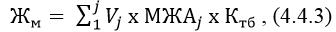 
      мұндағы:
      Vj – белгіленген бірліктерде j-жұмыс түрі бойынша жұмыс көлемі;
      МЖАҚ-жұмыстың j-түрі көлемінің өлшем бірлігіне нақты өңір үшін машинистердің жалақысы, теңге;
      Ктб – сметалық нормативтердің тиісті бөлімдерінің техникалық бөліктерінде, сондай-ақ оларды қолдану жөніндегі жалпы ережелерде келтірілген жұмыстарды жүргізу шарттарын ескеретін еңбек шығындарының нормаларына түзету коэффициенттері.
      Жұмыстың j-түрі көлемінің өлшем бірлігіне нақты өңір үшін машинистердің жалақысы (МЖАҚ) мынадай формула бойынша анықталады: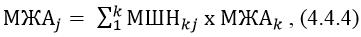 
      мұндағы:
      МШНkj – жұмыстың j-түрі көлемінің өлшем бірлігіне k машинасы шығындарының нормасы, маш-сағат;
      МЖАк- k машинасы үшін нақты өңір машинистерінің жалақысы, теңге / маш-сағат.
      Машиналар мен механизмдерді басқаратын жұмысшылардың жалақысы көрсетілген сметалық құжаттарда, сондай-ақ "оның ішінде машинистердің жалақысы" деген жеке жолда көрсетіледі.
      69. Жергілікті сметаның құрамындағы қорытынды сметалық жалақы тікелей құрылыс және монтаждау жұмыстарымен айналысатын құрылысшы жұмысшылардың жалақысынан (Жж) және машинистердің жалақысынан (Жм) құралады.
      70. Объектілік сметаларда (объектілік сметалық есептерде) бір атаулы бағанда сметалық жалақы үтірден кейін үш белгіге дейін дөңгелектеумен мың теңгемен көрсетіледі. 5-бөлім. Қосалқы жұмыстармен айналысатын жұмысшылардың сметалық жалақысының есебі
      71. Қосымша жұмыстармен айналысатын жұмысшылардың лимиттелген шығындар мен үстеме шығыстар құрамынан бөлінетін жалақысы Жөж (теңгемен) жергілікті және объектілік сметалар мен сметалық есептеулерде мына формула бойынша анықталады: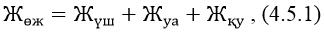 
      мұндағы:
      Жүш – сметалық үстеме шығыстарда ескерілген қосалқы жұмыстармен айналысатын жұмысшылардың жалақысы;
      Жуа – титулдық уақытша ғимараттар мен құрылыстарды тұрғызу құнында ескерілген қосалқы жұмыстармен айналысатын жұмысшылардың жалақысы;
      Жқу – қысқы уақытта құрылыс-монтаждау (жөндеу-құрылыс) жұмыстарын жүргізу кезінде қосымша шығындар құрамында ескерілген жұмысшылардың жалақысы.
      72. Үстеме шығыстар құрамында ескерілген және жұмысшылар орындайтын жұмыстарға мыналар жатады: уақытша (титулдық емес) ғимараттар мен құрылыстарды тұрғызу, құрылыс алаңдарын абаттандыру және күтіп ұстау, объектілерді тапсыруға дайындау және басқалар. Жергілікті сметаларда сметалық үстеме шығыстар есебінен жұмыстарды орындайтын жұмысшылардың жалақысы (Жүш) мына формула бойынша анықталады: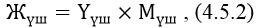 
      мұндағы:
      Мүш – жергілікті сметаның (жергілікті сметалық есептің) "Үстеме шығыстар" деген жолынан қабылданатын үстеме шығыстардың массасы, теңге;
      Үүш – үстеме шығыстардың жалпы массасында ескерілген құрылыс және монтаждау жұмыстарымен айналысатын жұмысшылар жалақысының үлесі (үстеме шығыстардың орташа салалық құрылымында 9 %-ды құрайды);
      73. Уақытша ғимараттар мен құрылыстарды тұрғызу жөніндегі жұмыстарды орындайтын жұмысшылардың сметалық жалақысы (Жуа) мынадай формула бойынша анықталады: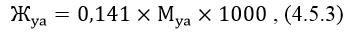 
      мұндағы:
      0,141 – уақытша ғимараттар мен құрылыстарға арналған нормалар құрылымындағы жұмысшылар жалақысының үлесі;
      Муа – объектілік сметаның "Уақытша ғимараттар мен құрылыстар" деген жолынан қаюылданатын сома, мың теңге.
      74. Қысқы қымбаттаулар құрамындағы жұмысшылардың сметалық жалақысы (Жққ) мына формула бойынша анықталады: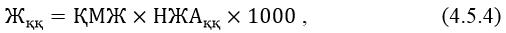 
      мұндағы:
      ҚМЖ – 1÷8-тараулардың қорытындысына сәйкес құрылыс құнының сметалық есебі бойынша құрылыс-монтаждау жұмыстарының құны, мың теңге;
      НЖАққ – қысқы уақытта құрылыс-монтаждау жұмыстарын жүргізу кезінде қосымша шығындардың сметалық нормалары жинағында келтірілген сметалық нормаларға сәйкес қоршаған ортаның температурасы оң болған кезде орындалған құрылыс-монтаждау жұмыстарының сметалық құнынан пайызбен жұмысшылардың жалақысының көрсеткіші (соның ішінде машиналарға қызмет көрсететін жұмысшылардың жалақысының көрсеткіші). 4-тарау. Құрылыс машиналарын, механизмдерін және автокөлік құралдарын пайдалануға арналған сметалық бағаларды есептеу тәртібі 1-бөлім. Құрылыс машиналарын, механизмдерін және автокөлік құралдарын пайдалануға арналған сметалық бағаларды есептеу жөніндегі жалпы ережелер
      75. Құрылыс машиналарын, механизмдерін, атокөлік құралдарын пайдалануға арналған (бұдан әрі – машиналарды пайдалану) сметалық бағалар құрылыс машиналарының, механизмдерінің және автокөлік құралдарының базалық номенклатурасы бойынша ағымдағы деңгейде айқындалады.
      76. Машиналарды пайдалануға арналған сметалық бағалар құрылыстың түрлері, объектілердің түрлері және жұмыстардың түрлері бойынша пайдалану ерекшеліктерін ескерумен жұмыстарды жүргізудің қалыпты жағдайларына негізделе отырып, машиналарды пайдалану үшін қажетті ресурстардың шығысының (қажеттілігінің) нормалары бойынша белгіленеді.
      77. Машиналарды пайдалану құны машина-сағаттың өзіндік құнын құрайтын шығыс нормалары мен ресурстардың ағымдағы бағаларын ескере отырып, шығындар калькуляциясы негізінде есептеледі.
      78. Машиналарды пайдалануға арналған сметалық бағалар сәулет, қала құрылысы және құрылыс істері жөніндегі уәкілетті органның шешімі бойынша толықтырулар мен өзгерістерді (қажеттілігіне қарай) мерзімдік шығарумен (тоқсанда бір рет) бір күнтізбелік жылға Қазақстан Республикасның әрбір облысы (14 облыс), республикалық маңызы бар Нұр-Сұлтан, Алматы, Шымкент қалалары үшін әзірленеді. Өңірлер тізбесі осы басқарушы құжатқа 7-қосымшада келтірілген.
      79. Машиналарды пайдалануға арналған сметалық бағалар құрылыс, монтаждау, жөндеу-құрылыс жұмыстары және жабдықты монтаждаудың сметалық құнын айқындауға, машиналарды пайдалану ұзақтығы жұмыстарды жүргізу жобасы (ЖЖЖ) немесе құрылысты ұйымдастыру жобасы (ҚҰЖ) бойынша айқындалатын кезде объектідегі сметалық шығындарды анықтауға арналған.
      80. Машиналарды пайдалануға арналған сметалық бағалар машиналардың осы түрі үшін негізгі техникалық параметрге сәйкес түр-өлшемдік топтары бойынша олардың саралануын (экскаваторлар үшін – шөмішінің сыйымдылығы, бульдозерлер үшін – қуаттылығы, крандар үшін – жүк көтергіштігі және т.б.) ескере отырып, әзірленеді.
      81. Машиналарды пайдалануға арналған сметалық бағаларды әзірлеу келесі реттілікпен жүзеге асырылады:
      1) машиналардың және механизмдердің, автокөлік құралдарының номенклатурасын қалыптастыру;
      2) осы түр-өлшемдік топ машиналарын немесе механизмдерін қалыпты пайдалану үшін керекті ресурстарға қажеттіліктің құрамын және нормативтік көрсеткішін анықтау;
      3) тиісті номенклатура бойынша көрсетілген ресурстардың сметалық бағаларын айқындау;
      4) машиналарды және механизмдерді пайдалануға арналған шығындарды баптар бойынша есептеу.
      82. Машиналарды пайдалануға арналған сметалық бағалар тікелей шығындарды қамтиды, олардың құрамына пайдалану шығындарынан басқа жөндеу және техникалық қызмет көрсетуде жұмыспен қамтылған жұмысшылардың еңбегіне ақы төлеу көрсеткіштеріне есептелген шығындардың жеке баптарының құрамында үстеме шығыстар және сметалық пайда енгізілген.
      Машиналарды пайдалануға арналған сметалық бағалар құрамында тікелей шығындар баптарына мыналар жатады:
      бөгде ұйымдар тартылған жағдайда тез тозатын бөліктерді ауыстыруға жұмсалатын шығындар (тез тозатын бөліктерді ауыстыру жұмыстарына осы машинаны басқаратын жұмысшыдан бөлек машинаның пайдалану дайындығын қамтамамасыз ететін жұмыс ұйымдары тартылатын кезде);
      машиналар мен механизмдерді жөндеудің және оларға техникалық қызмет көрсетудің барлық түрлерін орындауға жұмсалатын шығындар;
      машиналар мен механизмдерді механизация базасынан құрылыс алаңына және кері – құрылыс алаңынан механизация базасына орнын ауыстыруға жұмсалатын шығындар.
      Машинистердің еңбегіне ақы төлеу көрсеткіштеріне есептелген құрылыс механизациясы бөлімшелерінің үстеме шығыстары құрылыстағы үстеме шығыстар мен сметалық пайданың шамасын айқындау бойынша нормативтік құжатқа сәйкес машиналарды пайдаланудың сметалық құны құрамында ескеріледі.
      Машиналарды пайдаланудың сметалық құнының құрамында сметалық пайда құрылыстағы үстеме шығыстар мен сметалық пайданың шамасын айқындау бойынша Қазақстан Республикасы Инвестициялар және даму министрінің Құрылыс және тұрғын үй коммуналдық шаруашылық істері комитеті төрағасының 2017 жылғы 14 қарашадағы № 249-нқ бұйрығымен бекітілген (нормативтік құқықтық актілерді мемлекеттік тіркеу тізімінде тіркелген нөмірі № 16073) Қазақстан Республикасы құрылыстың сметалық құнын айқындау жөніндегі нормативтік құжатқа сәйкес есептеледі.
      83. Машиналарды пайдалануға арналған ресурстарға қажеттілік сметалық нормаларының нормативтік көрсеткіштері машиналарды пайдаланудың орташа ауысымды уақытының 1 машина-сағат есебімен есептеледі, ол мыналарды қамтиды:
      осы кезең ішінде машина (механизм) тікелей жұмыс операцияларын (процестерін) орындайтын таза (жедел) уақытты білдіретін технологиялық операцияларды орындау кезінде машиналарды пайдалану уақыты, оның ішінде автокөлік құралдары үшін – оларды механизация базасынан (гараждан) бірінші жүк тиеу пунктіне және соңғы жүк түсіру пунктінен кері механизация базасына өткізу уақыты;
      тез тозатын бөліктерді, оның ішінде кесетін немесе жыныс қопарғыш құралды, резеңке техникалық бұйымдарды (шиналар, шлангілер, жеңдер және т.б.) және ауысымдық жұмыс жарақтандырылуын ауыстыру уақыты;
      құрылыс алаңы шегінде машиналардың жұмыс фронты бойынша немесе бір жұмыс алабынан (тұрағынан) екінші жұмыс алабына (тұрағына) орнын ауыстыру уақыты;
      құрылыс-монтаждау жұмыстарын орындау кезінде машиналар жұмысындағы технологиялық үзілістер уақыты;
      машиналарды жұмысқа дайындау және жұмыс аяқталғаннан кейін оларды тапсыру уақыты;
      машиналарға ай сайынғы техникалық қызмет көрсету уақыты;
      еңбек туралы заңнамамен регламенттелетін машинист (экипаж машинистерінің) жұмысындағы үзілістер.
      84. Құрылыс машиналарын пайдалануға арналған сметалық нормаларды әзірлеу кезінде ескерілетін физикалық шамалардың атаулары мен өлшем бірліктері осы мәселе бойынша қолданыстағы нормативтік құқықтық актілерге сәйкес Халықаралық бірліктер жүйесі (БЖ) бойынша қабылданады, сметалық бағалардың сандық көрсеткіштері ҚН 528-80 "Құрылыста қолдануға жататын физикалық шамалар бірліктерінің тізбесіне" сәйкес есептеулерде келтіріледі. 2-бөлім. Машиналарды және механизмдерді пайдалануға арналған сметалық бағалар жинағының номенклатурасын қалыптастыру
      85. Пайдалануға арналған сметалық бағалары есептелетін құрылыс машиналары мен механизмдерінің номенклатурасын құрылыста баға белгілеу саласындағы мамандандырылған ұйым нақтылайды.
      86. Құрылыс, монтаждау және жөндеу-құрылыс жұмыстарының сметалық нормаларында машиналар пайдалануға сметалық бағалар есептелетін құрылыс машиналары мен механизмдерінің номенклатурасына сәйкес енгізіледі.
      87. Машиналар мен механизмдерді пайдалануға жаңадан әзірленетін сметалық бағалар үшін құрылыс машиналары мен механизмдерінің қайта қаралатын (қолданыстағы) номенклатурасы бастапқы ақпарат болып табылады.
      88. Машиналар мен механизмдерді пайдалануға арналған сметалық бағалар номенклатурасын қалыптастыру кезінде үлгілік түр-өлшемдік топтарға:
      оларды пайдалана отырып құрылыс-монтаждау жұмыстарының негізгі көлемі орындалатын;
      оларды пайдалану жетекші машинаға тәуелді болатын кешен құрамына енетін;
      бір немесе бірнеше технологиялық процестерге қызмет көрсететін машиналардың маркалары (модельдері) енгізіледі.
      Құрылыс машиналары мен механизмдерінің номенклатурасына тиімділігі ең жоғары және оларды құрылыс өндірісінде қолдану саласын кеңейту нақты перспективалы болатын машиналар кешені немесе жекелеген машиналар енгізіледі.
      89. Құрылыс машиналары мен механизмдерінің номенклатурасы құрылыс, арнайы құрылыс жұмыстарының, жабдықты монтаждау жұмыстарының тиісті түрлеріне сәйкес келетін, сондай-ақ, машиналардың түрлері бойынша мынадай бөлімдер мен тарауларды қамтиды:
      1) Жалпы мақсаттағы құрылыс машиналары:
      жер қазу және тау-кен аршу жұмыстарына арналған машиналар;
      қада қағатын машиналар мен жабдықтар;
      бетон жұмыстары мен конструкцияларына арналған машиналар мен жабдықтар;
      әрлеу машиналары;
      жүк көтергіш машиналар;
      электртехникалық, дәнекерлеу және бақылау жабдығы.
      2) Арнайы құрылыс машиналары:
      автожолдар салуға арналған машиналар мен жабдықтар;
      темір жол салу және жөндеуге арналған машиналар;
      тау-кен машиналары мен жабдықтары;
      инженерлік желілер мен коммуникацияларды төсеуге арналған машиналар мен жабдықтар;
      сорғылар және суды төмендеткіш жабдықтар;
      мәдени-техникалық жұмыстарға арналған машиналар мен жабдықтар;
      су көлігі;
      гидротехниалық жұмыстарға арналған машиналар мен жабдықтар.
      3) Жалпы мақсаттағы көлік машиналары:
      бортты және өзі аударғыш автомобильдер;
      тіркемелер мен жартылай тіркемелер;
      тартқыштар мен тракторлар;
      мамандандырылғын автокөлік.
      4) Өнеркәсіп жабдығы және механикаландырылған құрал-сайман:
      станок жабдықтары;
      өнеркәсіп жабдығы;
      механикаландырылған және қол құрал-саймандары.
      90. Құрылыс машиналарының, механизмдерінің және автокөлік құралдарының номенклатурасы құрылыс, арнайы құрылыс жұмыстары және жабдықты монтаждау бойынша жұмыс механизациясының жаңа құралдарын құрылыс өндірісі тәжірибесіне енгізу шамасына қарай толықтырылады және нақтыланады. 3-бөлім. Машиналарды пайдалануға арналған шығындардың баптар бойынша көрсеткіштерін есептеу әдістемесі
      91. Машиналарды пайдалануға арналған сметалық бағалардың нормативтік көрсетіші (Смаш., теңге/маш.-сағ) келесі баптар бойынша нормативтік көрсеткіштерді қамтиды және мына формула бойынша анықталады: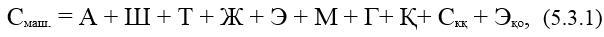 
      мұндағы:
      А толық қалпына келтіруге амортизациялық аударымдар, теңге/маш.-сағ;
      Ш жөндеудің барлық түрлерін орындауға, техникалық қызмет көрсетуге, машиналарды диагностикалауға шығындар, теңге/маш.-сағ;
      Т – тез тозатын бөліктерді ауыстыруға шығындар, теңге/маш.-сағ;
      Ж машиналарды басқаратын жұмысшылардың еңбек ақысы, теңге/маш.-сағ;
      Э энергия тасығыштарға шығындар, теңге/маш.-сағ;
      М майлау материалдарына шығындар, теңге/маш.-сағ;
      Г гидравликалық және суытқыш сұйықтықтарға шығындар, теңге/маш.-сағ;
      Қ тиеп-түсіру операцияларымен, тасымалдауды, сондай-ақ, қажеттілігіне қарай, машинаны монтаждауды және бөлшектеуді қоса алғанда, бір құрылыс алаңынан (механизация базасы) екінші құрылыс алаңына (механизация базасы) машинаны ауыстыру шығындары, теңге/маш.-сағ;
      Скқ көлік құралы салығы;
      Эқо қоршаған ортаға эмиссия үшін төлем.
      Айрықша күрделі машиналар бойынша, оларды қайтадан басқа орынға ауыстыру операцияларына қайта басқа орынға ауыстырудың нақты шарттарына сәйкес жекелеген бағалар әзірленеді және тиісті шығындар жекелеген жолдар бойынша сметаларда қосымша есептеледі. 
      92. Құрылыс машиналарына арналған толық қалпына келтіруге амортизациялық аударымдардың нормативтік көрсеткіші А мына формула бойынша анықталады: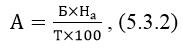 
      мұндағы:
      Б – осы түр-өлшемдік топ машиналарының орташа қалпына келтіру құны немесе нақты марка машинасы үшін толық қалпына келтіруге арналған амортизациялық аударымдардың нормативтік көрсеткіштерін айқындау кезінде машинаның қалпына келтірілген құны, теңге.
      Б көрсеткіші осы өңірге тән нақты қалыптасқан шығындар деңгейі бойынша айқындалатын бастапқы жеткізу құнын (ҚҚС-ты есепке алмағанда) ескере отырып, машиналардың ағымдағы бағалары негізінде қабылданады;
      На – осы түр-өлшемдік топ машиналары үшін толық қалпына келуіне амортизациялық аударымдар нормасы, пайыз/жыл (пайыз/1000 км жүру – автокөлік құралдары үшін).
      Толық қалпына келуіне амортизациялық аударымдардың нормасы (На) мына формула бойынша анықталады: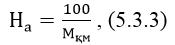 
      мұндағы:
      Мқм – осы түр-өлшемдік топ машиналарының қызмет мерзімі, жыл.
      Мқм көрсеткіші мынадай көздер (қолдану кезектілігі тәртібімен):
      дайындаушы зауыттар мен фирмалар ұсынымдарының;
      техникалық әдебиетте келтірілген деректердің;
      құрылыс механизация бөлімшелерінің нақты деректерінің негізінде белгіленеді.
      Машиналардың қызмет мерзімі бойынша деректердің болмаған кезде нақты марка машинасы үшін На көрсеткіші (толық қалпына келтіруге арналған амортизациялық аударымдардың нормасы) мынадай формула бойынша анықталады: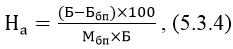 
      мұндағы:
      Ббп – бұрын пайдалануда болған машиналарды сатып алу немесе сату құны, теңге;
      Мбп – бұрын пайдалануда болған машиналардың шығарылған жыл мен сатып алынған жылы арасындағы кезең, жыл.
      Ббп және Мбп көрсеткіштері нақты мәмілелер бойынша құрылыс механизациясы бөлімшелерінің және құрылыс ұйымдарының деректерін статистикалық өңдеу негізінде белгіленеді.
      Құрылыс механизациясы бөлімшелерінің нақты деректерінің негізінде машиналарды толық қалпына келтіруге арналған амортизациялық аударымдар нормаларын айқындауда қиындықтар туындаған кезде, машиналардың негізгі номенклатура бойынша (На) көрсеткіші осы Басшылық құжатқа 8-қосымшада келтірілген қалпына келтіру құнынан пайыздарда толық қалпына келтіруге арналған амортизациялық аударымдар нормаларына сәйкес қабылданады.
      Т – машиналардың жылдық жұмыс режимдерінің нормативтік көрсеткіші, маш.-сағ/жыл.
      Жұмыстарды жүргізуді ұйымдастыру деңгейінің төмен болуына байланысты уақыт шығындары (өзін-өзі ақтамаған бос тұру) машинаның жылдық жұмыс режимінің нормативтік көрсеткішін айқындау кезінде ескерілуі тиіс емес.
      Машинаның жылдық жұмыс режимінің нормативтік көрсеткіші (Т) мына формула бойынша анықталады: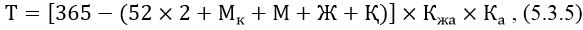 
      мұндағы:
      365 – жылдағы күндер саны, тәулік;
      52 – жылдағы апталар саны;
      2 – аптадағы жұмыс емес күндер саны;
      Мк – күнтізбелік жылдағы мереке күндерінің саны;
      М, Ж, Қ – машиналардың жыл ішіндегі: 
      М – табиғи-климаттық жағдайларға (жел, жаңбыр, теріс температура, топырақтың қатуы және т.б.),
       Ж – машинаны базаға дейін және кері жеткізуді қоса алғанда, жөндеуге, техникалық қызмет көрсетуге және т.б., 
       Қ – оны бір құрылыс алаңынан (механизация базасынан) екінші құрылыс алаңына (механизация базасына) көшіруге байланысты (немесе маусымдық жұмыстар кезінде – маусым ішінде) толық күн үзілістерінің саны. 
      М, Ж, Қ көрсеткіштері машиналардың жұмысы туралы құрылыс механизациясы бөлімшесінің (автокәсіпорын) орташа жылдық объективті шартталған деректері негізінде белгіленеді; 
      Кжа – жұмыс ауысымының нормативтік ұзақтығы, маш.-сағ/ауысым;
      Ка – жыл ішінде машина жұмысының ауысымдық коэффициенті, ауысым/күн.
      Ка көрсеткіші машинаның бір жылда тәулік ішіндегі жұмыс істеген уақытына (маш.-сағ/күн), жыл ішінде ауысымдағы (маш.-сағ/ауысым) орташа жұмыс уақытының қатынасы ретінде есептеледі.
      Құрылыс механизациясы бөлімшесінің нақты деректерінің негізінде жылдық жұмыс режимін айқындауда қиындықтар туындаған кезде, машиналардың негізгі номенклатурасы бойынша Т көрсеткіші осы Басшылық құжатқа 9-қосымшада келтірілген көрсеткіштер бойынша қабылданады.
      93. Автокөлік құралдарын толық қалпына келтіруге амортизациялық аударымдардың нормативтік көрсеткіші (Аак) мына формула бойынша анықталады: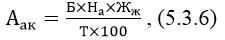 
      мұндағы:
      Жж – осы түр-өлшемдік топ машиналарының жылдық жүруі, 1000 км/жыл.
      Жж көрсеткіші жыл ішінде орташа алғандағы жүріс есебінен белгіленеді (өзін-өзі ақтамаған бос тұруды есепке алмағанда).
      Б, На және Т көрсеткіштерін айқындау тәртібі құрылыс машиналары (А) үшін осы Басшылық құжатта жазылған тәртіпке ұқсас.
      94. Машиналарды жөндеудің барлық түрлерін және оларға техникалық қызмет көрсетуді орындауға арналған шығындардың нормативтік көрсеткіші (Ж) мына формула бойынша анықталады: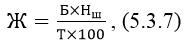 
      мұндағы:
      Б, Т – осы Басшылық құжатта жазылған тәртіппен айқындалатын көрсеткіштер;
      Нш – жөндеу және техникалық қызмет көрсетуге жылдық шығындар нормасы, пайыз/жыл.
      Нш көрсеткіші олардың қалпына келтіру құнының осы түр-өлшемдік топ машиналарын жөндеуге және оларға техникалық қызмет көрсетуге орташа жылдық шығындар жиынтығының оларды қалпына келтіру құнына қатынасымен белгіленеді, пайыз/жыл.
      Жөндеуге және техникалық қызмет көрсетуге арналған шығындар нақты деректермен айқындалады, оларға мыналар кіреді:
      оларды тұтынушыларға жеткізу шығындарын ескере отырып, қосалқы бөлшектер мен ауыстырылатын агрегаттарды сатып алуға арналған шығындар;
      оларды тұтынушыға жеткізу шығындарын ескере отырып, жөндеу материалдарының құны;
      жөндеу жұмысшыларының еңбегіне ақы төлеу;
      өткен жыл ішінде құрылыс механизациясы бөлімшесінде (автокәсіпорында) қалыптасқан жеке норма бойынша машиналарға техникалық қызмет көрсетуді және оларды жөндеуді ұйымдастыруға, жүзеге асыруға байланысты үстеме шығыстар;
      құрылыстағы үстеме шығыстар мен сметалық пайданың шамасын айқындау бойынша нормативтік құжатқа сәйкес жөндеу кәсіпорындарының (бөлімшелердің) пайдасы.
      Құрылыс механизациясы бөлімшесінің (автокәсіпорынның) нақты шығындарының негізінде машиналарды жөндеуге және оларға техникалық қызмет көрсетуге жылдық шығындар нормаларын айқындауда қиыншылықтар туындаған кезде машиналардың негізгі номенклатурасы бойынша Нш көрсеткішін осы Басшылық құжатқа 10-қосымша бойынша қабылдау керек.
      95. Тез тозатын бөліктерді ауыстыру шығындарының нормативтік көрсеткіші (Т) мына формула бойынша анықталады: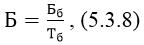 
      мұндағы:
      Бб – осы түр-өлшемдік топ машиналарына бір уақытта орнатылатын тез бұзылатын бөлшектерді немесе олардың жиынтығын сатып алу құны, теңге.
      Бб көрсеткіші осы өңірге тән нақты қалыптасқан шығындар деңгейі бойынша айқындалатын жеткізу құнын (ҚҚС-ты есепке алмағанда) ескере отырып, ағымдағы бағалар негізінде қабылданады;
      Тб – осы түр-өлшемдік топ машиналарының тез тозатын бөлшектерінің немесе олардың жиынтығының нормативтік ресурсы (қызмет ету мерзімі), маш.-сағ.
      Осы түр-өлшемдік топ машинасында бір мезгілде ауыстырылатын тез тозатын бөлшектердің қызмет ету мерзімі және саны дайындаушының ұсынымдары негізінде (паспорт деректері, машиналарды пайдалану бойынша нұсқаулықтар), ал олар болмаған кезде құрылыс механизациясы бөлімшесінің (автокәсіпорын) нақты деректері негізінде белгіленеді. 
      Құрылыс механизациясы бөлімшесінің (автокәсіпорын) нақты деректері негізінде тез тозатын бөлшектердің қызмет ету мерзімін анықтау бойынша қиындықтар туындаған кезде, тозатын бөлшектердің кейбір түрлері бойынша Тб көрсеткішін осы Басшылық құжатқа 11-қосымшаның нормалары бойынша қабылдау керек.
      96. Тез тозатын бөліктерді ауыстыру шығындарының нормативтік көрсеткіші (Т), сондай-ақ мына формула бойынша айқындалуы мүмкін: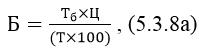 
      мұндағы:
      Б, Т – осы Басшылық құжатта жазылған тәртіппен айқындалатын көрсеткіштер;
      Тб – тез тозатын бөліктердің жылдық шығындарының нормасы, пайыз/жыл, (Тб = 3%).
      97. Шиналарды ауыстыруға шығындардың нормативтік көрсеткіші (Тш) мына формула бойынша анықталады: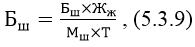 
      мұндағы:
      Бш – осы түр-өлшемдік топ машинасына бір мезгілде орнатылатын шиналардың белгіленген жиынтығын сатып алу құны, теңге. 
      Бш көрсеткіші осы өңірге тән нақты қалыптасқан шығындар деңгейі бойынша айқындалатын жеткізу құнын (ҚҚС-ты есепке алмағанда) ескере отырып, ағымдағы бағалар негізінде қабылданады;
      Мш – шиналардың нормативті жүрісі, мың км. 
      Мш көрсеткіші мынадай көздер негізінде белгіленеді (қолдану кезектілігі тәртібімен):
      дайындаушы зауыт деректері бойынша;
      құрылыс механизация бөлімшелерінің нақты деректерінің негізінде белгіленеді.
      Т және Жж көрсеткіштерін айқындау тәртібі осы Басшылық құжатта жазылған тәртіпке ұқсас.
      98. Машиналарды басқаратын қызметкерлер еңбегіне ақы төлеудің нормативтік көрсеткіші (Ж), мына формула бойынша анықталады: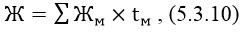 
      мұндағы:
      Жм – осы біліктілік разряды машинистерінің еңбегіне ақы төлеу, теңге/адам-сағ. Жм көрсеткіші сметалық тарифтік мөлшерлемелердің жинағы бойынша қабылданады.
      tм – осы біліктілік разряды жұмысшысының еңбегіне ақы төлеу, адам-сағ/маш.-сағ.
      Машиналарды басқаратын жұмысшылардың саны және біліктілік разрядтары мынадай нормативтік көздердің негізінде белгіленеді (қолдану кезектілігі тәртібімен):
      машиналарды пайдалану бойынша нұсқаулықтар;
      Жұмысшылардың жұмыстары мен кәсіптерінің бірыңғай тарифтік-біліктілік анықтамалығы;
      қолданыстағы өндірістік нормалар;
      дайындаушы зауыттар мен фирмалардың ұсынымдары.
      Жоғарыда аталған құжаттар мен нормативтерде қажетті деректер болмаған кезде, машиналарды басқаратын жұмысшылардың саны мен біліктілік разрядтары машиналарды пайдаланудың нақты шарттары бойынша айқындалады.
      99. Энергия тасығыштарға шығындардың нормативтік көрсеткіштері мынадай негізгі түрлер бойынша есептеледі: бензин; дизель отыны; электрэнергиясы; сығылған ауа.
      100. Құрылыс машиналары үшін бензин шығындарының нормативтік көрсеткіші (Пб.қм) мына формула бойынша анықталады: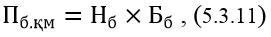 
      мұндағы:
      Нб – жазғы кезеңде технологиялық режимде машинаның жұмысы кезінде бензин шығысының нормасы (сыртқы ауаның оң температурасы кезінде), кг/маш.-сағ.
      Нб көрсеткіші мынадай көздер негізінде белгіленеді (қолдану кезектілігі тәртібімен):
      паспорт деректері;
      машиналарды пайдалану бойынша нұсқаулықтар;
      техникалық әдебиетте келтірілген деректер;
      құрылыс механизациясы бөлімшелерінің нақты деректері;
      Бб – бензинді сатып алу құны, теңге/кг.
      Бб көрсеткіші осы өңірге тән машиналарды бензинмен қамтамасыз етудің нақты шарттары бойынша айқындалатын жеткізу құнын (ҚҚС-ты есепке алмағанда) ескере отырып, бензинге ағымдағы бағалар негізінде қабылданады.
      Автокөлік құралдарына арналған бензин шығындарының нормативтік көрсеткіші (Пб.ак) мына формула бойынша анықталады: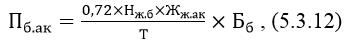 
      мұндағы:
      0,72 – бензиннің орташа тығыздығын ескеретін коэффициент;
      Нж.б – жазғы уақытта автокөлік құралдарының бензин шығысының желілік нормасы, л/100 км;
      Нж.б көрсеткіші мынадай көздер негізінде белгіленеді (қолдану кезектілігі тәртібімен):
      паспорт деректері;
      машиналарды пайдалану бойынша нұсқаулықтар;
      техникалық әдебиетте келтірілген деректер;
      құрылыс механизациясы бөлімшелерінің нақты деректері;
      Жж.ак – автокөлік құралының жылдық жүрісі, 100 км.
      Жж.ак көрсеткіші жыл үшін орташа алғандағы жүрудің есептік көрсеткіштері негізінде белгіленеді (өзін-өзі ақтамаған бос тұруды есепке алмағанда).
      Т көрсеткішін айқындау тәртібі осы Басшылық құжатта жазылған тәртіпке ұқсас.
      Құрылыс машиналары мен автокөлік құралдарының қысқы уақытта жұмыс істеуі кезіндегі бензин шығысының артуына байланысты шығындар қысқы уақытта құрылыс-монтаждау жұмыстарын жүргізу кезінде қосымша шығындардың сметалық нормаларында ескерілді.
      101. Құрылыс машиналарына арналған дизель отыны шығындарының нормативтік көрсеткіші (Пд.қм) мына формула бойынша анықталады: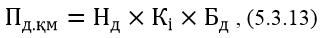 
      мұндағы:
      Нд – жазғы кезеңде технологиялық режимде машинаның жұмысы кезінде дизель отыны шығысының нормасы (сыртқы ауаның оң температурасы кезінде), кг/маш.-сағ.
      Нд көрсеткіші мынадай көздер негізінде белгіленеді (қолдану кезектілігі тәртібімен):
      паспорт деректері;
      машиналарды пайдалану бойынша нұсқаулықтар;
      техникалық әдебиетте келтірілген деректер;
      құрылыс механизациясы бөлімшелерінің нақты деректері;
      Кі – іске қосу қозғалтқышының жұмысы кезіндегі бензин шығындарын ескеретін коэффициент;
      Кі көрсеткіші дайындаушы-зауыттың ұсынымдары немесе құрылыс механизациясы бөлімшелерінің (автокәсіпорындардың) нақты шығындары бойынша белгіленеді. Іске қосу қозғалтқышы болмаған кезде Кі көрсеткіші қолданылмайды;
      Бд – дизель отынын сатып алу құны, теңге/кг.
      Бд көрсеткіші осы өңірге тән машиналарды ресурспен қамтамасыз етудің нақты шарттары бойынша айқындалатын жеткізу құнын (ҚҚС-ты есепке алмағанда) ескере отырып, дизель отынына ағымдағы бағалар негізінде қабылданады.
      Автокөлік құралдарына арналған дизель отыны шығындарының нормативтік көрсеткіші (Пд.ақ) мына формула бойынша анықталады: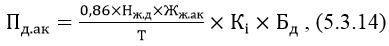 
      мұндағы:
      0,86 – дизель отынының орташа тығыздығын ескеретін коэффициент.
      Нж.д – автокөлік құралдары үшін жазғы уақытта дизель отыны шығысының желілік нормасы, л/100 км.
      Нж.д көрсеткіші мынадай көздер негізінде белгіленеді (қолдану кезектілігі тәртібімен):
      паспорт деректері;
      машиналарды пайдалану бойынша нұсқаулықтар;
      техникалық әдебиетте келтірілген деректер;
      құрылыс механизациясы бөлімшелерінің нақты деректері.
      Ж ж.ақ көрсеткішін айқындау тәртібі осы Басшылық құжатта жазылған тәртіпке ұқсас.
      Т көрсеткішін айқындау тәртібі осы Басшылық құжатта жазылған тәртіпке ұқсас.
      Құрылыс машиналары мен автокөлік құралдарының қысқы уақытта жұмыс істеуі кезінде дизель отыны шығысының артуына байланысты шығындар, қысқы уақытта құрылыс-монтаждау жұмыстарын жүргізу кезінде қосымша шығындардың сметалық нормаларында ескерілді.
      102. Электр энергиясына шығындардың нормативтік көрсеткіші (Пэ) мына формула бойынша анықталады: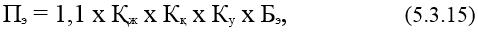 
      мұндағы:
      1,1 – электр қозғалтқышын іске қосу сәтін ескеретін коэффициент;
      Қж – машинада орнатылған электр қозғалтқышының жиынтық қуаты, кВт. (Қж) көрсеткіші паспорт деректері және машиналарды пайдалану нұсқаулықтары бойынша белгіленеді;
      Бэ – осы өңір үшін электр энергиясының ағымдағы бағасы (ҚҚС-ты есепке алмағанда), теңге/кВт-сағ;
      Кқ – қуаттылығы бойынша электр қозғалтқышын пайдалану коэффициенті (пайдаланылатын қуаттылықтың электр қозғалтқышының жиынтық паспорттық қуаттылығына қатынасы);
      Ку – электр қозғалтқышын уақыт бойынша пайдалану коэффициенті (электр қозғалтқышының ауысымдағы нақты жұмысының жұмыс ауысымының нормативтік ұзақтығына қатынасы).
      Кқ және Ку көрсеткіштері (оларды қолдану кезектілігі тәртібімен) құрылыс механизациясы бөлімшелерінің нақты деректері (шығын есептегіштер бойынша) және техникалық әдебиетте келтірілетін деректер бойынша белгіленеді.
      103. Сығылған ауа шығындарының нормативтік көрсеткіші (Па) мына формула бойынша анықталады: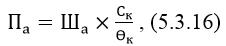 
      мұндағы:
      Ша – сығылған ауа шығысы, м3/маш.-сағ (Ша) көрсеткіші мыналар бойынша айқындалады (оларды қолдану кезектілігі тәртібімен):
      паспорт деректері;
      машиналарды пайдалану бойынша нұсқаулықтар;
      техникалық әдебиетте келтірілетін деректер;
      құрылыс механизациясы бөлімшелерінің нақты деректері;
      Ск – осы өнімділіктегі компрессор қондырғысын пайдаланудың сметалық бағасы, теңге/маш.-сағ;
      Өк – компрессор қондырғысының өнімділігі, м3/маш.-сағ.
      (Өк) көрсеткіші паспорт деректері және машиналарды пайдалану нұсқаулықтары бойынша белгіленеді.
      Осы құрылыс машинасы (механикаландырылған пневматикалық құрал) үшін сығылған ауа шығысын айқындауда қиындықтар туындаған кезде, бұл көрсеткіш пайдалануға арналған сметалық нормада ескерілмейді. Нақты машинаны (компрессор қондырғысын) пайдалану уақыты сығылған ауаны тұтынатын машинаны пайдалану уақыты бойынша қабылданады.
      104. Майлау материалдарына шығындардың нормативтік көрсеткіштері (М), мына формула бойынша анықталады: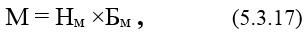 
      мұндағы:
      Нм – майлау материалдары шығысының нормасы, кг/маш.-сағ. (Нм) көрсеткіші мынадай көздер негізінде белгіленеді (қолдану кезектілігі тәртібімен):
      паспорт деректері;
      машиналарды пайдалану бойынша нұсқаулықтар;
      техникалық әдебиетте келтірілген деректер;
      құрылыс механизациясы бөлімшелерінің нақты деректері.
      Бм – майлау материалдарын сатып алу құны, теңге/кг.
      Бм көрсеткіші осы өңірге тән машиналарды майлау материалдарымен қамтамасыз етудің нақты шарттары бойынша айқындалатын жеткізу құнын (ҚҚС-ты есепке алмағанда) ескере отырып, дизель майлау материалдарының ағымдағы бағалары негізінде қабылданады.
      105. Гидравликалық сұйықтық шығындарының нормативтік көрсеткіші (Г) мына формула бойынша анықталады: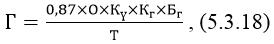 
      мұндағы:
      0,87 – гидравликалық сұйықтықтың орташа тығыздығын ескеретін коэффициент.
      К – осы түр-өлшемдік топ машиналарының сыйымдылық көрсеткіші (сыйымдылығы), литр. К көрсеткіші дайындаушының ұсынымдары бойынша (паспорт деректері, машиналарды пайдалану нұсқаулықтары) белгіленеді, ал олар болмаған кезде құрылыс механизациясы бөлімшесінің нақты деректері негізінде белгіленеді;
      Кү – машина жұмыс істеген кезде жүйелі түрде оның кемуінің орнын толтыратын гидравликалық сұйықтықты үстемелеп құю коэффициенті. Кү көрсеткіші дайындаушының ұсынымы бойынша (паспорт деректері, машиналарды пайдалану нұсқаулықтары) қабылданады, ал олар болмаған кезде гидравликалық сұйықтықтың нақты физикалық ағып кету көлемін өлшеу негізінде белгіленеді;
      Кг – осы түр-өлшемдік топтың машиналары үшін гидравликалық сұйықтықты толық ауыстыру кезеңділігі, рет/жыл. (Кг) көрсеткіші мынадай көздер негізінде белгіленеді (қолдану кезектілігі тәртібімен):
      паспорт деректері;
      машиналарды пайдалану бойынша нұсқаулықтар;
      техникалық әдебиетте келтірілетін деректер.
      Гидравликалық сұйықтықты толық ауыстыру кезеңділігі бойынша деректер жоқ болғанда, Кг көрсеткіші 2-ге тең деп қабылданады, бұл жыл ішінде гидравликалық сұйықтықтың жазғы сортынан қысқы сортына және керісінше ауысуды білдіреді;
      Бг – гидравликалық сұйықтықты сатып алу құны, теңге/кг. Бг көрсеткіші аталған өңірге тән гидравликалық сұйықтықпен қамтамасыз етудің нақты шарттары бойынша айқындалатын оларды жеткізуді (ҚҚС-ты есепке алмағанда) ескере отырып, гидравликалық сұйықтықтың ағымдағы бағалары негізінде қабылданады.
      Т көрсеткішін айқындау тәртібі осы Басшылық құжатта жазылған тәртіпке ұқсас.
      106. Егер машинаның гидравликалық сұйықтығын толық ауыстыру кезеңділігі дайындаушының ұсынымдарымен (паспорт деректері, машиналарды пайдалану нұсқаулықтары) маш.-сағ болып белгіленсе, гидравликалық сұйықтық шығындарының нормативтік көрсеткішін (Г) есептеу формуласы мына түрде болады: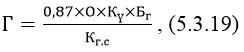 
      мұндағы:
      Кг.с – машинаның гидравликалық сұйықтығын толық ауыстыру кезеңділігі, маш.-сағ.
      (Кг.с) көрсеткіші паспорт деректері және машиналарды пайдалану нұсқаулықтары бойынша белгіленеді.
      107. Салқындатқыш сұйықтыққа арналған шығындардың нормативтік көрсеткіші осы гидравликалық сұйықтық шығындарын анықтау үшін Басшылық құжатта жазылған тәртіпке ұқсас айқындалады.
      108. Машиналарды қайта ауыстыруға арналған шығындардың нормативтік көрсеткіштері қайта ауыстырудың мынадай сұлбалары (тәсілдері) бойынша анықталады:
      өз жүрісімен;
      сүйреп;
      бөлшектеусіз тіркемеде;
      бөлшектеумен және кейіннен монтаждаумен тіркемеде.
      109. Машиналарды өз жүрісімен орнын ауыстыру шығындары (автомобильге орнатылған кран, автогудронатор, авто-бетонсорғы және т.б.), (Оқм) мына формула бойынша анықталады: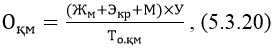 
      мұндағы:
      Жм – осы Басшылық құжатта жазылған тәртіпке сәйкес айқындалатын орны ауыстырылатын машина машинисінің еңбегіне ақы төлеу;
      Экр – машинаның көлік режимінде жұмыс істеуі кезінде энергия тасығышқа шығындар, теңге/маш.-сағ. Экр көрсеткіші автокөлік құралдары үшін осы Басшылық құжатта жазылған бензин және дизель отыны шығындарын (Эб.ак, Эд.ак), анықтауға ұқсас тәртіппен айқындалады;
      М – осы Басшылық құжатта жазылған тәртіпке сәйкес айқындалатын майлау материалдарына арналған шығындар көрсеткіші;
      У– машинаның орнын ауыстыру уақыты, маш.-сағ.
      У көрсеткіші құрылыс механизациясы бөлімшесінің нақты деректері бойынша қабылданады.
      То.қм – бір құрылыс алаңында өз жүрісімен орнын ауыстыратын машина жұмысының уақыты, маш.-сағ.
      То.қм көрсеткіші мына формула бойынша анықталады: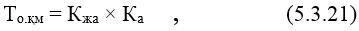 
      мұндағы:
      Кжа және Ка – осы Басшылық құжатта жазылған тәртіпке сәйкес айқындалатын көрсеткіштер.
      110. Машиналарды (жылжымалы компрессор станциясы, жылжымалы электр станциясы, пневмодөңгелегі бар кран және т.б.) қажет болған кезде машинамен ілесе жүріп, тартқыштың көмегімен сүйреу арқылы орнын ауыстыру шығындары Оа мына формула бойынша анықталады: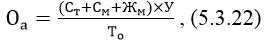 
      мұндағы:
      Ст – тартқышты пайдаланудың сметалық бағасы, теңге/маш.-сағ;
      См – ілесіп жүретін машинаны пайдаланудың сметалық бағасы, теңге/маш.-сағ; Орын ауыстырудың осы сызбасы үшін ілесіп жүретін машинаны пайдаланудың қажеттілігі болмаған кезде См көрсеткіші қолданылмайды.
      Жм – осы Басшылық құжатта жазылған тәртіпке сәйкес айқындалатын орны ауыстырылатын машина машинисінің еңбегіне ақы төлеу;
      У – осы Басшылық құжатта жазылған тәртіпке сәйкес айқындалатын көрсеткіш;
      То – бір құрылыс алаңында машинаның жұмыс істеу уақыты, маш.-сағ.
      То көрсеткіші құрылыс машинасының екі орын ауыстыру аралығындағы уақытпен шектеледі, мына формула бойынша анықталады: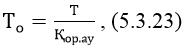 
      мұндағы:
      Т – осы Басшылық құжатта жазылған тәртіпке сәйкес айқындалатын көрсеткіш;
      Қор.ау – жылдағы орын ауыстырулар саны, рет/жыл. Қор.ау көрсетіші осы түр-өлшемдік топ машиналарының нақты қалыптасқан орын ауыстыру жиілігі бойынша қабылданады
      111. Өз жүрісімен тіркемеге тиеумен немесе шығырдың (құрылғының) көмегімен машиналарды (бульдозерлер, құбыр төсеушілер, шынжыр табанды экскаваторлар және т.б.) оны бөлшектемей, көлік құралында жабдықталған тіркемеде (жартылай тіркеме, ауыр салмақты тіркеме және т.б.) орын ауыстыру шығындары (Ок) мына формула бойынша анықталады: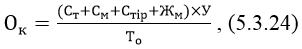 
      мұндағы:
      Ст – тартқышты пайдаланудың сметалық бағасы, теңге/маш.-сағ;
      См – ілесіп жүретін машинаны пайдаланудың сметалық бағасы, теңге/маш.-сағ;
      Стір – тіркемені (жартылай тіркеме, ауыр салмақты тіркеме), пайдаланудың сметалық бағасы, теңге/маш.-сағ;
      Жм – осы Басшылық құжатта жазылған тәртіпке сәйкес айқындалатын орны ауыстырылатын машина машинисінің еңбегіне ақы төлеу;
      У – осы Басшылық құжатта жазылған тәртіпке сәйкес айқындалатын көрсеткіш;
      То – осы Басшылық құжатта жазылған тәртіпке сәйкес айқындалатын көрсеткіш.
      Орын ауыстырудың осы тәсілін қолдану тартқышты, тіркемені (жартылай тіркеме, ауыр салмақты тіркеме және т.б.) және ілесіп жүретін машинаны көздейді.
      112. Оны бөлшектеумен және кейіннен монтаждаумен (мұнаралы крандар, шынжыр табанды крандар, қада қағатын техника және т.б.) тіркемедегі (жартылай тіркеме, ауыр салмақты тіркеме және т.б.) машинаны автомобильмен жүретін крандарды немесе автомобиль типті арнайы шассидегі крандарды пайдалана отырып, көлік құралына тиеумен (кейіннен түсірумен) орын ауыстыру шығындары (Ко) мына формула бойынша анықталады: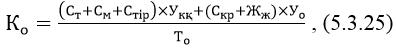 
      мұндағы:
      Ст – тартқышты пайдаланудың сметалық бағасы, теңге/маш.-сағ;
      См – ілесіп жүретін машинаны пайдаланудың сметалық бағасы, теңге/маш.-сағ;
      Стір – тіркемені (жартылай тіркеме, ауыр салмақты тіркеме), пайдаланудың сметалық бағасы, теңге/маш.-сағ;
      Укқ – осы түр-өлшемдік топ машинасының орнын ауыстыруды қамтамасыз ететін көлік құралдарын пайдалану уақыты, маш.-сағ. Укқ көрсеткіші машиналарды тиеу-түсіру және тасымалдау уақытының шығындарын көрсетеді және құрылыс механизациясы бөлімшесінің нақты деректері бойынша қабылданады.
      Скр – кранды пайдаланудың сметалық бағасы, теңге /маш.-сағ;
      Жж – оның машинистін (машинистерін) қоса алғанда, машинаның орнын ауыстыру жұмыстарын атқаратын жұмысшылар буынының еңбегіне ақы төлеу, теңге/маш.-сағ; Жж көрсеткіші осы Басшылық құжатта жазылған тәртіпке ұқсас тәртіппен айқындалады;
      Уо – оны бөлшектеу және кейіннен монтаждау уақытын ескере отырып, осы түр-өлшемдік топ машинасының орнын ауыстыру уақыты, маш.-сағ; Уо көрсеткіші машинаны монтаждау-бөлшектеу, тиеу-түсіру және тасымалдау уақытының шығындарын көрсетеді және құрылыс механизациясы бөлімшесінің нақты деректері бойынша қабылданады.
      То – осы Басшылық құжатта жазылған тәртіпке сәйкес айқындалатын көрсеткіш.
      Орын ауыстырудың осы тәсілін қолдану машинаны, тартқышты, тіркемені (жартылай тіркеме, ауыр салмақты тіркеме) тиеуге және түсіруге қатысатын кранды және ілесіп жүретін автомобильді пайдалануды көздейді.
      Көлік құралдарының құрамы (осы тәсілмен орын ауыстыруды қамтамасыз ететін тартқыштардың, тіркемелердің, ілесіп жүретін машиналардың саны мен маркасы, сондай-ақ, монтаждау, бөлшектеу, тиеу және түсіру кезінде пайдаланылатын кранның түрі мен типі) орын ауыстыратын машинаның типіне байланысты болады және орын ауыстырудың нақты шарттары бойынша қабылданады.
      113. Көлік құралы салығының (Скқ) нормативтік көрсеткіші мына формула бойынша анықталады: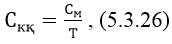 
      мұндағы:
      См – Қазақстан Республикасының салық заңнамасына сәйкес есепті жыл үшін айлық есептік көрсеткіштерде белгіленген көлік құралы бойынша салық мөлшерлемесі;
      Т – машинаның жылдық жұмыс режимінің нормативтік көрсеткіші, маш.-сағ/жыл. Т көрсеткішін айқындау тәртібі осы Басшылық құжатта жазылған тәртіпке ұқсас.
      114. Қоршаған ортаға эмиссия үшін төлемнің (Эқо) нормативтік көрсеткіші мынадай формула бойынша анықталады: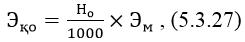 
      мұндағы:
      Но – бензин мен дизель отыны үшін сәйкесінше осы Басшылық құжатта жазылған тәртіпке сәйкес айқындалатын отын шығысының нормасы, кг/маш.-сағ;
      Эм – Қазақстан Республикасының салық заңнамасына сәйкес пайдаланылған отынның бір тоннасы үшін айлық есептік көрсеткіштерде белгіленген жылжымалы көздерден атмосфералық ауаға ластаушы заттардың шығарындылары үшін төлем мөлшерлемесі. 5-тарау. Құрылыс үшін жүктерді тасымалдау кезінде көлік шығыстарының шамасын есептеу тәртібі 1-бөлім. Құрылыс үшін жүктерді тасымалдау кезінде көлік шығыстарының шамасын есептеу жөніндегі жалпы ережелер
      115. Құрылыс үшін жүктерді автомобиль көлігімен тасымалдау жөніндегі қызметтерге арналған сметалық бағалар:
      құрылыс материалдарына, бұйымдары мен конструкцияларына сметалық бағаларды әзірлеу үшін;
      осы шығындар жеткізушілердің (дайындаушы кәсіпорындардың) бағаларымен (прайс-парақтарында, коммерциялық ұсыныстарында) ескерілмеген жағдайда сметалық құжаттама құрамында құрылыс материалдарына, бұйымдары мен конструкцияларына сметалық бағалар жинақтарында жоқ материалдарды, бұйымдар мен конструкцияларды тасымалдауға арналған көлік шығындарын анықтау үшін;
      тасымалдау қашықтығы материалдарға, бұйымдар мен конструкцияларға арналған сметалық бағаларда қабылданған қашықтықтардан өзгеше болған жағдайда сметалық құжаттама құрамында материалдарды, бұйымдар мен конструкцияларды тасымалдауға арналған көлік шығындарын анықтау үшін арналады.
      Жүктердің номенклатурасы және сыныптау, сметалық бағалардың мөлшері автокөлік құралдарының түріне, олардың жүк көтергіштігіне, тасымалданатын жүктердің сыныбына және тасымалдау қашықтығына байланысты әзірленеді.
      116. Құрылыс үшін жүктерді тасымалдауға арналған сметалық бағаларды әзірлеу үшін қабылданған автокөлік құралдарының базалық номенклатурасы осы Басшылық құжатқа 12-қосымшада келтірілген.
      117. Тіркемелері бар тракторлардың жүктерді тасымалдауына арналған сметалық бағалар автомобиль жолы желісі әлсіз дамыған ауылдық жерлерде жүзеге асырылатын объектілерді салу үшін тракторлардың көмегімен тасымалдаудың немесе сүйреудің құнын айқындауға арналған. Бұл ретте, тасымалдаудың аталған түрін пайдалану құрылысты ұйымдастыру жобасы (ҚҰЖ) негізделген болуы тиіс.
      Тіркемелері бар тракторлармен жүктерді тасымалдау үшін жүктердің сыныбы, сондай-ақ, тиеу-түсіру жұмыстарына арналған шығындар автомобиль көлігімен жүктерді тасымалдауға арналған деректерге сәйкес қабылданады.
      Тіркемесі бар тракторлармен жүктерді тасымалдау жөніндегі қызметтерге арналған сметалық бағалар жүктердің сыныбына және тасымалдау қашықтығына байланысты айқындалады.
      118. Құрылыс үшін жүктерді тасымалдауға арналған көлік шығыстары тасымалдау қашықтығына байланысты бір тонна жүкті тасымалдауға арналған сметалық бағалар негізінде айқындалады.
      Көлік шығыстарының калькуляциясына енгізілетін шығындар мөлшерін айқындау кезекті кезеңге бекітілген құрылыс үшін жүктерді тасымалдауға арналған сметалық бағалардың жинағы бойынша жүргізіледі. Көлік шығыстарының үлгілік калькуляциясының нысаны осы Басшылық құжатқа 13-қосымшада келтірілген. 
      119. Құрылыс үшін жүктерді тасымалдау қашықтықтары тиісті өңір үшін оларды тасымалдаудың оңтайлы шарттары мен қашықтықтарын ескере отырып, жеткізудің көліктік сұлбалары негізінде айқындалады. Ықтимал көлік сұлбалары осы Басшылық құжатқа 14-қосымшада келтірілген.
      120. Темір жол көлігімен құрылыс үшін жүктерді тасымалдауға арналған сметалық бағалар Қазақстан Республикасында қолданылатын тарифтер жүйесі негізінде, жүктердің түрлеріне, тасымалдау қашықтығына, тарифтік сызбалар мен вагондарға (платформалары және т.б.) тиеу нормаларына, вагондарды беру және жинау құнына, сондай-ақ, басқа да шарттарға байланысты анықталады.
      121. Құрылыс үшін жүктерді автомобиль көлігімен және тракторлармен тасымалдауға арналған сметалық бағалар құрылыс үшін материалдарды, бұйымдар және конструкцияларды тасымалдау құнын айқындауға арналған.
      Құрылыс үшін жүктерді тасымалдауға арналған сметалық бағалар құрамына құрылыстағы үстеме шығыстардың және сметалық пайданың шамасын айқындау жөніндегі нормативтік құжатқа сәйкес автокөлік құралдарының жүргізушілерінің еңбегіне ақы төлеу көрсеткіштеріне есептелген автокөлік кәсіпорындарының шығындары мен үстеме шығыстары енгізілген тікелей шығындардан тұрады.
      Құрылыстың сметалық құны құрамындағы көлік шығындарына арналған автокөлік кәсіпорындарының сметалық пайдасы құрылыстағы құралдарының үстеме шығыстардың және сметалық пайданың шамасын айқындау жөніндегі нормативтік құжатқа сәйкес қосымша есептеледі. 
      122. Тиеу-түсіру жұмыстарына арналған сметалық бағалар көліктің бір түрінен екінші түріне оларды ауыстырып тиеу жағдайында немесе ауыстырып тиеу базалары арқылы объект маңы қоймаларына оларды жеткізу кезінде құрылыс материалдарын, бұйымдарын және конструкцияларын автомобиль (трактор) тасымалдары кезінде осы жұмыстардың құнын айқындауға арналған. Ауыстырып тиеу базаларын пайдалану ҚҰЖ негізделген болуы тиіс.
      Тиеу жұмыстарының құны құрылыс материалдарына, бұйымдарына және конструкцияларына арналған босатылым бағаларында, ал түсіру жұмыстарының құны – құрылыс, жөндеу-құрылыс жұмыстары мен жабдықты монтаждауға арналған сметалық нормалардың құрамында ескеріледі.
      Тиеу-түсіру жұмыстарына арналған сметалық бағалардың есебі үшін құрылыс материалдарының, бұйымдарының және конструкцияларының базалық номенклатурасы осы Басшылық құжатқа 15-қосымшада келтірілген.
      Құрылыс материалдарының, бұйымдарының және конструкцияларының келтірілген базалық номенклатурасы құрылыс материалдарының, бұйымдарының және конструкцияларының жаңа түрлерінің пайда болуы кезінде нақтыланады және толықтырылады. 2-бөлім. Құрылыс материалдарын жеткізудің көліктік сұлбалары
      123. Құрылыс үшін жүктерді тасымалдау бойынша көлік шығыстары оларды жеткізушіден (дайындаушы кәсіпорыннан) құрылыстың объект маңындағы қоймасына дейін жеткізуге жұмсалған шығындар негізінде қалыптасады.
      Құрылыс материалдарын объект маңындағы қоймадан жұмыс аймағына дейін жеткізу шығындары құрылыс, құрылыс-жөндеу және жабдықтарды монтаждау жөніндегі сметалық нормалар құрамында ескеріледі.
      Жүктерді объект мағындағы қоймаға дейін тасымалдау қашықтығы, талаптары және түрлері оларды жеткізудің көліктік сұлбаларымен айқындалады.
      Материалдарды алу көздері, жеткізу қашықтықтары және тәсілдері туралы жиынтық ведомостың нысаны осы Басшылық құжатқа 16-қосымшада келтірілген.
      124. Құрылыс үшін жүктерді тасымалдау кезіндегі көлік шығыстары өңірде нақты қалыптасқан немесе есептелген (болжамды), яғни құрылыс қатысушылары белгілеген тиісті материалдар түрін (тобын) жеткізудің нақты көліктік жеткізу сұлбасымен айқындалады. Материалдардың тиісті түрін (тобын) жеткізудің көліктік сұлбасын (нақты қалыптасқан немесе есептік) құрылысқа тапсырыс беруші жобалау кезінде бекітеді.
      Көлік шығындарын материалдық ресурстарды жеткізудің көліктік сұлбаларына сүйене отырып, анықтау кезінде құрылыс үшін жүктерді тасымалдау жөніндегі қызметтердің сметалық бағаларын пайдалану керек.
      125. Құрылыс материалдарының барлық түрлері бойынша шығыс деректерін айқындау кезінде оларды дайындаушы кәсіпорыннан (жеткізушілерден) құрылыс учаскесіне дейін тасымалдау бойынша шынайы және ең үнемді сұлбаларды қабылдаған жөн.
      Көліктік сұлбалар жүктерді тасымалдау шарттары мен қашықтығын сәйкесінше ескеруі тиіс:
      жеткізуші-кәсіпорыннан жөнелту станциясына дейін;
      жүк оперциялары үшін ашық жөнелту станциясынан жеткізетін станцияға дейін;
      жеткізетін станциядан объект маңындағы құрылыс алаңына дейін;
      жеткізуші-кәсіпорыннан объект маңындағы құрылыс алаңының қоймасына дейін (тікелей тасымалдаулар кезінде).
      Материалдарды жүк операциялары үшін ашық, мердігер ұйымның қоймалары (базалары) немесе ведомстволық (құрылыс базасының тармақтарын қоса алғанда, меншікті немесе жалға алатын) тармақтардағы темір жол станцияларында қабылдау және түсіру орнын темір жол бөлімшесі растауы тиіс. Материалдарды темір жолмен жеткізудің қашықтығын айқындау кезінде ең аз қашықтықты ескере отырып, материалдарды тасымалдауға қабылдайтын белгіленген жүк ағындарының қалыпты бағыттары, сондай-ақ, тиісті өңірдегі темір жолдың жүктемелік деңгейі ескерілуі тиіс.
      126. 200 км дейінгі қашықтықты материалдарды автомобильмен тасымалдау деп қабылдау қажет. Тиісті негіздемелер болғанда (мысалы: құрылыс жүктерін дайындау және тұтыну ауданында темір жолдың болмауы, темір жолдың бұл жүкті габаритті емес бойынша қабылдамауы және осыған ұқсас басқа да жағдайлар) материалдарды автомобиль көлігімен 200 км алыс қашықтыққа тасымалдауға да жол беріледі.
      127. Жекелеген жағдайларда, құрылыс ұйымының тиісті негіздемелері және шешімдері болған кезде, автомобиль жолдары желісі әлсіз дамыған ауылдық жерлерде трактормен тасымалдау көзделеді.
      Құрылыс материалдарын аралас тасымалдау кезінде (автомобиль және трактормен) жергілікті жағдайдың ерекшеліктерін және бір көлік түрінен екінші көлік түріне ауыстырып тиеуді немесе тракторларды автомобильдерді тіркеп сүйреуі үшін ескеру керек.
      128. Жергілікті материалдарды тасымалдаудың көліктік сұлбасы рельс маңы қоймаларын пайдалану жүктерді тасымалдау мен сақтаудың технологиясымен шарттасқан аралас тасымалдарды қоспағанда, ауыстыру (аралық) базалар мен қоймаларды пайдалануды болдырмауы тиіс. Тасымалдауларды аралық базаларды (қоймаларды) пайдаланбай жүргізу мүмкіндігі болмаған жағдайда, құрылысты ұйымдастыру бойынша шешімдерге (ҚҰЖ) немесе басқа да негіздеуші құжаттарға негізделген қосымша көліктік және өзге де шығындар тікелей сметалық құжаттамада ескерілген болуы тиіс.
      129. Пайдаланылатын көлік құралдары мен жол түрлері көрсетіле отырып, құрылыс материалдарын алу көздері, оларды құрылыс алаңдарына (құрылыс аумағына) жеткізу тәсілдері мен арақашықтықтары туралы мәліметтер құрылысты ұйымдастыру жобасында (ҚҰЖ) жасалатын жиынтық ведомоста келтіріледі.
      130. Құрылыс материалдарын автомобиль көлігімен және тракторлармен жеткізу бойынша көлік шығындары брутто салмақты ескере отырып, айқындалады. Таза салмақтан брутто салмаққа өтпелі коэффициенттерді осы Басшылық құжатқа 17-қосымшада келтірілген кесте бойынша қабылдау қажет. 3-бөлім. Құрылыс үшін жүктерді тасымалдауға арналған сметалық бағаларды әзірлеу
      131. Тиеу-түсіру жұмыстарына арналған сметалық бағалар осы жұмыстармен байланысты, материалдарды пакеттеу және бұйымдар мен конструкцияларды тиеу және түсіру, сондай-ақ, қоймалау орындарында орнын ауыстыруды қоса алғанда, барлық шығындарды ескеруі тиіс.
      132. Тиеу-түсіру жұмыстарына арналған сметалық бағалар технологиялық (техникалық-нормалау) карталар негізінде әзірленеді, оларда жұмыстардың аталған түрін орындау бойынша барлық технологиялық операциялардың толық тізбесі, олардың сипаттамасы, қолданылатын машиналардың, механизмдердің сипаттамасы, оларды пайдалану уақыты, жүк тиеуші жұмысшылардың және машиналар мен механизмдерге қызмет көрсететін персоналдың еңбек шығындары келтіріледі.
      Жұмыс аймағының шегінде тиеу-түсіру жұмыстарын орындау қауіпсіздік техникасы қағидаларының талаптарын ескере отырып, механикаландырудың қажетті құралдарымен жүк тиеуші жұмысшылардың еңбегін тиімді ұйымдастыруды көздеуі тиіс.
      Тиеу-түсіру жұмыстарының тиісті түрлеріне арналған технологиялық (техникалық-нормалау) карталарының құрамында тиеу-түсіру жұмыстарына арналған сметалық бағаларды әзірлеу үшін негіз болып табылатын ресурстардың шығындарының калькуляциясы жасалады.
      133. Еңбек шығындарының нормалары және машиналарды пайдалану уақыты, тиеу-түсіру жұмыстарына арналған уақыт нормалары (өндіру, саны), сондай-ақ, тиісті қолданыстағы еңбек бойынша нормативтік база (бірыңғай нормалар мен бағалаулар жинақтары, технологиялық карталар және т.б.) бойынша айқындалады. Еңбек шығындары және тиеп-түсіру жұмыстарына арналған машиналарды пайдалану уақытының нормалары осы Басшылық құжатқа 18-қосымшада келтірілген.
      134. Жүк тиеуші жұмысшылардың жалақысы құрылысқа арналған сметалық тарифтік мөлшерлемелер бойынша анықталады.
      135. Жүктерді автомобиль көлігімен және тракторлармен тасымалдауға арналған сметалық бағалар олар тасымалдайтын 1 тонна жүк негізінде есептеледі.
      Жүктерді автомобиль көлігімен тасымалдауға арналған сметалық бағалар тасымалдау қашықтығына, тасымалданатын жүк сыныбына, көлік құралының типіне және оның жүк көтергіштігіне байланысты көлік құралын пайдалану шығындарының негізінде айқындалады.
      Жүктерді тракторлармен тасымалдауға арналған сметалық бағалар тасымалдау қашықтығына және тасымалданатын жүк сыныбына байланысты пайдалану шығындарының негізінде айқындалады.
      Жүктерді автомобиль көлігімен тасымалдаудың сметалық құны есептерінде, 200 км дейінгі, ал тракторлармен тасымалдағанда қоса алғанда 20 км дейінгі қашықтық көзделеді.
      Жүктерді ұзақ қашықтықтарға тасымалдау үшін тасымалдау қашықтығының әрбір келесі километріне сметалық бағалар келтіріледі. Жүктерді тасымалдаудың қашықтығы құрылысты ұйымдастыру жобасының (ҚҰЖ) тиісті шешімдермен негізделген болуы тиіс.
      136. Жүктердің сыныбы осы Басшылық құжатқа 19-қосымшадағы нысан бойынша автомобиль көлігімен тасымалданатын жүктердің номенклатурасына және сыныптауға сәйкес айқындалады. Жүктердің номенклатурасы және сыныптау жүктерді тасымалдауға арналған сметалық бағалар жинағына жалпы ережелердің 1-кестесінде келтіріледі.
      Жүктерді тасымалдауға арналған сметалық бағалар жинағына жалпы ережелердің 1-кестесінде келтірілген жүктердің номенклатурасында және сыныптауда көзделмеген жүктерді тасымалдағаны үшін тасымалдау ақысы осы Басшылық құжатқа 20-қосымшада келтірілген коэффициенттерді ескере отырып, автомобильдің жүк көтергіштігін пайдаланудың нақты деңгейіне сәйкес келетін жүк сыныбы бойынша айқындалады.
      Биіктетілген бортты қолдана отырып, габариті (көлемі) бойынша автомобильді толтыра тиеу кезінде автомобильдің жүк көтергіштік коэффициентін 0,4 төмен пайдаланатын жүктер бойынша тасымалдау ақысы 1-сыныпты жүк үшін белгіленген сметалық бағаларды автомобильдің жүк көтергіштігін нақты пайдалану коэффициентіне сметалық бағаларды бөлумен анықталады.
      137. Автомобиль көлігімен жүктерді тасымалдауға арналған сметалық бағалар жүктерді бортты автомобильдермен, өзі түсіретін автомобильдермен (өзі түсіретін поездармен), сондай-ақ, мамандандырылған жылжымалы құрамның басқа да түрлерімен (авто-бетон араластырғыштар, авто-битум тасығыштар және одан әрі) тасымалдау шарттары үшін белгіленеді. Сметалық бағалар елді мекендердегі, елді мекендерден тыс, автомагистральдар бойынша, карьерлерден тыс, карьерлерден, топырақ жолдар бойынша автомобиль көлігінің базалық түрлерімен, сондай-ақ, жүктердің сыныбына байланысты тракторлармен жүктерді тасымалдауға белгіленеді.
      138. Автомобиль көлігімен және тракторлармен жүктерді тасымалдауға арналған сметалық бағалар кестелерінің нысандары осы Басшылық құжатқа 21-қосымшада келтірілген.
      139. Жүктерді тасымалдауға арналған сметалық бағалар жинағының жалпы ережелерінде жүктерді тасымалдауға арналған сметалық бағаларымен ескерілген және қосымша ақы төленбейді деп мыналарды көрсеткен жөн:
      белгіленген нормалар шегінде автокөлік құралының тиеу және түсіру пунктерінде бос тұрумен байланысты шығындар;
      жүкке барар жолда автомобиль көлігінің тиеу және түсіру пункттері арасындағы бос жүруі;
      автокөлік кәсіпорнының орналасқан пунктінен бастап бірінші тиеу пунктіне дейін және соңғы түсіру пунктінен бастап автокөлік кәсіпорнына дейін бос жүру.
      Жүктерді тасымалдауға арналған сметалық бағалар жинағының жалпы ережелерінде, сондай-ақ автомобиль көлігімен тасымалданатын жүктердің номенклатурасы мен сыныптау кестесі келтіріледі.
      140. Автомобиль көлігімен және тіркемесі бар тракторлармен (Бт, теңге) 1 тонна жүкті тасымалдауға арналған сметалық бағалардың нормативтік көрсеткіштері мына формула (6.3.1) бойынша анықталады: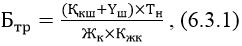 
      мұндағы:
      Қкш – автокөлік құралының пайдалану шығындарының құны, теңге/маш.-сағ;
      Үш – үстеме шығындар, теңге/маш.-сағ;
      Тн – автокөлік құралы жүруінің нормативтік уақыты, сағатпен;
      Жк – автокөлік құралының жүк көтергіштігі, тоннамен.
      Кжк – автокөлік құралының жүк көтергіштігін пайдалану коэффициенті.
      141. Құрылыс үшін жүктерді тасымалдау кезінде пайдалану шығындары құнының нормативтік көрсеткіші (Қкш) мынадай шығындар баптарымен айқындалады:
      толық қалпына келтіруге амортизациялық аударымдар (А);
      жөндеу және техникалық қызмет көрсетудің барлық түрлеріне арналған шығындар (Ж);
      тез тозатын қосалқы бөлшектерді ауыстыруға арналған шығындар (Т);
      машинаны басқаратын жұмысшылардың еңбек ақысы (Ж);
      энергия тасығыштарға жұмсалатын шығындар (Э);
      майлау материалдарының шығындары (М);
      гидравликалық және суытқыш сұйықтықтар шығындары (Г);
      көлік құралдарына салынатын салық (Скқ);
      қоршаған ортаға эмиссия үшін төлем (Эқо).
      Автокөлік құралдарын пайдалануға арналған шығындарды баптар бойынша есептеу әдістемесі осы Басшылық құжатта келтірілген.
      142. Құрылыс үшін жүктерді тасымалдау кезінде үстеме шығыстардың нормативтік көрсеткіші (Үш) құрылыстағы үстеме шығыстардың және сметалық пайданың шамасын айқындау жөніндегі нормативтік құжатқа сәйкес автокөлік құралдары жүргізушілерінің еңбегіне ақы төлеудің көрсеткіштерінен пайыздарда белгіленген нормалар бойынша айқындалады.
      Автокөлік құралдары жүргізушілерінің еңбегіне ақы төлеудің нормативтік көрсеткіші осы Басшылық құжатқа сәйкес айқындалады.
      143. Автокөлік құралының жүк көтергіштік көрсеткіші (Жк) мынадай көздердің (қолдану кезектілігі тәртібімен) негізінде белгіленеді:
      паспорт деректері;
      машиналарды пайдалану бойынша нұсқаулықтар;
      техникалық әдебиетте келтірілетін деректер.
      144. Құрылыс үшін жүктерді тасымалдауға арналған сметалық бағалардың есебі үшін тасымалданатын жүктің сыныбына байланысты автокөлік құралының жүк көтергіштігін пайдаланудың орташа коэффициентінің (Кжк) көрсеткіші осы Басшылық құжатқа 22-қосымшаға сәйкес қабылданады.
      145. Автокөлік құралының жол жүруінің нормативтік уақыты (Тн) мына формула (6.3.2) бойынша анықталады: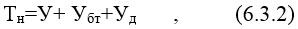 
      мұндағы:
      У – тиеу және түсіру пункттері арасындағы бос барған жүрісті ескере отыра жүкті нақты қашықтыққа жеткізу бойынша автокөлік құралының жүрген уақыты, сағат;
      Убт – тиеу және түсіру кезінде автокөлік құралының бос тұру уақыты, сағат;
      Уд – ауысым сайынғы дайындық-қорытынды уақытты есептейтін көрсеткіш (әрбір жол жүруге уақыт үлесі), сағат.
      (У) көрсеткіші мына формуламен (6.3.3) анықталады: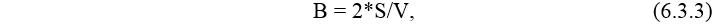 
      мұндағы:
      2 – автокөлік құралының бос барған және жүкпен кері қайтқан жүрісін ескеретін коэффициент;
      S – Тиеу және түсіру пункттерінің арасындағы қашықтық, км;
      V – Автокөлік құралының жүрісінің есептік жылдамдығы, км/сағ.
      Жүрістің есептік жылдамдығы жол жабынының түріне және тасымалдау қашықтығына сәйкес белгіленеді.
      Қала сыртында жүру кезінде:
      автомагистральдерде – 63 км/сағ;
      жетілдірілген жабыны бар жолдарда (асфальтбетон, цементбетон, кеспе тас төселген, гудронирленген, клинкерлі) – 49 км/сағ;
      қатты жабынды жолдарда (жұмыртас, қиыршықтас, малтатас) және жақсартылған топырақ – 37 км/сағ;
      табиғи топырақты жолдарда – 28 км/сағ.
      Қалада жұмыс атқару кезінде жол жабынының түріне қарамастан жүк көтергіштігі 7 т дейінгі автомобильдер және автопойыздар үшін (автоцистерналар – 6 мың л дейін) – 25 км/сағ, ал 7 т (автоцистерналар – 6 мың л) және жоғары – 24 км/сағ.
      1 км дейінгі қашықтықта жұмыс жасау кезінде – 16,8 км/сағ.
      Тракторлармен тасымалдау кезінде – 19 км/сағ.
      Автокөлік құралдарының тиеу және түсіру кезінде бос тұру уақытының нормасы (Убт) тиеу және түсіру пункттері үшін жеке-жеке белгіленеді. Бортты автомобильдер (I) және автомобиль-фургондар, стандартты тенттермен жабдықталған тіркемелер мен жартылай тіркемелер, жылжымалы құрамды шешпестен тиелетін (түсірілетін) әмбебап контейнерлер (II) үшін тиеу немесе түсіру уақытының нормалары осы Басшылық құжатқа 23-қосымшада келтірілген мөлшерлерде қабылданады.
      Әртүрлі мақсаттағы өзі аударғыш автомобильдер және автомобиль-цистерналар үшін тиеу немесе түсіруге арналған уақыт нормалары осы Басшылық құжатқа 24-қосымшада келтірілген мөлшерлерде қабылданады.
      (Уд) көрсеткіші мына формула (6.3.4) бойынша анықталады: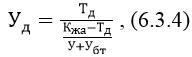 
      мұндағы:
      Кжа – жұмыс ауысымының ұзақтығы, сағат;
      Тд – ауысым сайынғы дайындық-қорытынды жұмыстарға арналған жалпы уақыт, ол мыналарды қамтиды:
      желіге шығу және автокөлік кәсіпорнына қайту бойынша қажетті жұмыстарды орындау уақыты – ауысымда 0,3 сағат (18 минут);
      рейс алдындағы медициналық қарап тексеру уақыты – ауысымда 0,08 сағат (5 минут);
      автомобиль көлігінің кәсіпорыннан (гараждан) бірінші тиеу пунктіне бару уақыты және жұмыс аяқталғаннан кейін соңғы түсіруден соң қайту уақыты – ауысымда 0,33 сағат (орташа жылдамдық 10 км – 30 км/сағ), тіркемелі тракторлар үшін – ауысымда 0,4 сағат (орташа жылдамдық 10 км – 25 км/сағ).
      Бұл уақытқа ақы төлеу жүргізушіге белгіленген тарифтік мөлшерлеме есебінен жүргізіледі.
      Дайындық-қорытынды жұмыстарды жүзеге асыру кезінде жүргізуші желіге шығар алдында және қайтып келгеннен кейін автомобильді (тіркемені, жартылай тіркемені) қарайды және қабылдап алады, жылжымалы құрамның желідегі қалыпты қызметі үшін қажетті құрал-саймандардың бар екендігін тексереді, жол құжаттарын ресімдейді, диспетчерден қажетті мәліметтерді алады және белгіленген талаптарға сәйкес өзге де іс-әрекеттерді жүзеге асырады. 6-тарау. Құрылыс ресурстарына және құрылыс үшін жүктерді тасымалдау жөніндегі қызметтерге арналған сметалық бағалар жинақтарын қалыптастыру.
      146. Мемлекеттік сметалық нормативтерді әзірлеу, келісу, бекіту және қолданысқа енгізу Қазақстан Республикасы Инвестициялар және даму министрінің 2017 жылғы 22 желтоқсандағы № 890 бұйрығымен бекітілген Мемлекеттік нормативтерді әзірлеу, келісу, бекіту, тіркеу және қолданысқа енгізу (қолданылуын тоқтата тұру, күшін жою) қағидаларына (бұдан әрі – Қағидалар) сәйкес, сондай-ақ осы Басшылық құжатта қамтылған ережелерді ескере отырып, жүзеге асырылады.
      147. Сметалық бағалардың жинақтары Қазақстан Республикасының әрбір облысы, республикалық маңызы бар қалалар үшін бір күнтізбелік жылға қалыптастырылады. Сметалық бағалардың жинақтары қалыптастырылатын Қазақстан Республикасы өңірлерінің тізбесі осы басқарушы құжатқа 7-қосымшада келтірілген.
      148. Құрылыс ресурстарына және құрылыс үшін жүктерді тасымалдау жөніндегі қызметтерге арналған ағымдағы деңгейдегі сметалық бағалардың жинақтары өз құрамында мынадай құрылымдық элементтерді көздейді:
      1) титулдық парақ;
      2) алғысөз;
      3) мазмұны;
      4) жалпы бөлік, техникалық бөлік;
      5) сметалық бағалар кестесі.
      149. Сметалық нормативтердің титулдық парақтары Қағидалардың 25-қосымшасында келтірілген нысанға сәйкес ресімделеді.
      150. "Алғысөз" құрылымдық элементінің нысаны Қағидалардың 3-қосымшасында келтірілген.
      151. Сметалық нормативтердің шмуцтитулдары Қағидалардың 5-қосымшасында келтірілген нысанға сәйкес ресімделеді.
      152. Сметалық бағалар жинағының жалпы (техникалық) бөлігінде сметалық бағаларды қолдану шарттары мен тәртібі туралы мәліметтер келтіріледі.
      153. Құрылыстағы баға белгілеу және сметалық нормалар жөніндегі нормативтік құжаттарға шифр беру қағидалары осы басқарушы құжатқа 26 және 27-қосымшаларда келтірілген.
      154. Сметалық нормативтердің ішкі нөмірленуі (шифры) сметалық нормативтердің әрбір жинағында осы нормативтердің жинақтарына техникалық бөліктерде беріледі.
      155. Егер сметалық норматив сол атаумен қолданылып жүрген атаулардың орнына бекітілсе, онда оның бұрынғы шифры (әдетте) бекітілген жыл цифрларының тиісті өзгеруімен сақталады.
      156. Электрондық-есептеу техникасының көмегімен сметалық құжаттаманы автоматтандырылған шығаруды қамтамасыз ету үшін сметалық нормативтердің көрсеткіштері құрылыстағы өнімге, жұмыстарға және қызметтерге арналған сыныптауыштардың талаптарына сәйкес кодталады.
      157. Құрылыс материалдарына, бұйымдары мен конструкцияларына, инженерлік жабдықтарға арналған сметалық бағалар:
      құрылыс материалдарына, бұйымдары мен конструкцияларына, 
      инженерлік жабдықтарға арналған жинақтарға (СБЖ) топтастырылады.
      158. Сметалық бағалар жиынтығының кестелік бөлігінде материалдық ресурстардың (жабдықтардың) коды мен атауы, өлшем бірлігі, жүк сыныбы, килограмдағы брутто салмағы, босату және сметалық бағалары тұтас теңгеге дейін дөңгелектеп келтіріледі. Сметалық бағалар жинақтары кестелік бөлігінің нысаны осы Басшылық құжатқа 25-қосымшада келтірілген.
      Республикалық маңызы бар қалаларға арналған сметалық бағалар жинақтарында кендік емес материалдар үшін "Босату бағасы, теңге" деген 25-баған толтырылмайды.
      159. Сметалық тарифтік мөлшерлемелер өңірлер бөлінісінде осы Басшылық құжатқа 28- және 29-қосымшаларда келтірілген кестелер нысанында қалыптастырылады және құрылыстағы сметалық тарифтік мөлшерлемелер жинағына (ТМЖ) енгізіледі.
      160. Машиналарды пайдалануға арналған сметалық бағалар құрылыс машиналары мен механизмдерін пайдалануға арналған ағымдағы деңгейдегі сметалық бағалар (бұдан әрі – МПСБ) жинағына енгізіледі.
      161. Машиналар мен механизмдерді пайдалануға арналған сметалық бағалар кестелерінің нысандары осы басшылық құжатқа 30-қосымшада келтірілген.
      162. Құрылыс үшін жүктерді автомобиль көлігімен және тракторлармен тасымалдаудың сметалық бағасы құрылыс үшін жүктерді тасымалдауға арналған сметалық бағалардың (ЖТСБ) жинағына енгізіледі.
      163. Жүктерді автомобиль көлігімен, тракторлармен тасымалдауға, автомобиль тасымалдары кезінде тиеу-түсіру жұмыстарына арналған сметалық бағалар осы Басшылық құжатқа 21-қосымшада келтірілген кестелер нысанында қалыптастырылады.
      164. Қажет болған жағдайда сәулет, қала құрылысы және құрылыс істері жөніндегі уәкілетті органның шешімі бойынша мерзімді түрде (тоқсанына бір рет) сметалық бағалар жинақтарына толықтырулар мен өзгерістер шығарылады.
      Ағымдағы жылдың бірінші тоқсанындағы мониторинг қорытындылары бойынша материалдық ресурстарға (жабдыққа) орташа босату бағалары өзгерген жағдайда сметалық бағалар жинағына өзгерістер енгізілмейді.
      165. Сметалық бағалар жинақтарына толықтырулар материалдық ресурстарды (жабдықтарды) өндірушілер мен жеткізушілердің сәулет, қала құрылысы және құрылыс істері жөніндегі уәкілетті органға өтініштері негізінде, элементтік сметалық нормаларды әзірлеу кезінде, сондай-ақ құрылысқа мемлекеттік инвестициялар немесе квазимемлекеттік сектор субъектілерінің қаражаты есебінен қаржыландырылатын объектілердің құрылысына арналған жобалау алдындағы және жобалау (жобалау-сметалық) құжаттамасының бірыңғай мемлекеттік электрондық дерекқорынан жобалау-сметалық құжаттаманы талдау нәтижелері бойынша қалыптастырылады.
      166. Құрылыстағы баға белгілеу және сметалық нормалар жөніндегі нормативтік құжаттарды басып шығару және қайта басып шығару құқығы оларды бекіткен органға тиесілі.
      167. Бекітілген сметалық нормативтерді жинақтар түрінде шығаруға рұқсат етіледі. Бұл ретте:
      жинақтың жалпы мұқабасын жасау, ал жеке құжаттарды мұқабасыз жинаққа қосу, оларды титулдық парақтармен ауыстыру;
      жинақтың мұқабасына оған енген барлық жеке құжаттардың белгілерін орналастыру;
      жинақтың мазмұнын оның соңында орналастыру;
      төменде жинақ беттерінің толассыз нөмірлеу керек.
      168. Сметалық нормативті қайта басып шығару кезінде оған бекітілген барлық өзгерістер ескерілуі тиіс. Өзгертулерімен қайта басып шығарылған құжаттың белгісіне (шифрына) жұлдызша (*) қосылады. Жұлдызшамен, сондай-ақ тиісті жинақта өзгертілген тармақтар белгіленуі тиіс (құрылыстағы жаңа сметалық нормалар мен бағаларға көшумен және сметалық нормативтерді жаппай қайта басып шығарумен байланысты жағдайды қоспағанда). Салалық сметалық нормативтерді әзірлеуші ұйымдар (бірнеше орындаушы болған жағдайда – жетекші әзірлеуші ұйымдар), сондай-ақ құрылыстағы баға белгілеу саласындағы мемлекеттік сметалық нормаларды әзірлейтін мамандандырылған ұйым және құрылыстағы баға белгілеу және сметалық нормалар жөніндегі нормативтік құжаттарды бекіткен тиісті салалық (ведомстволық) орган немесе уәкілетті орган қолданыстағы сметалық нормативтерді олардың ғылыми-техникалық деңгейін айқындау үшін жүйелі түрде тексеріп отыруға және оларды жаңарту жөнінде ұсыныстар әзірлеуге тиіс.
      169. Қолданыстағы құрылыстағы баға белгілеу және сметалық нормалар жөніндегі нормативтерді жаңарту оларды тұтастай қайта қарау немесе жекелеген өзгерістер енгізу белгіленген тәртіппен бекітілетін жоспарларға сәйкес жолымен жүзеге асырылады (мысалы,: оларға коэффициенттер қолданылатын). Сметалық нормативтердің өзгерістерін немесе сметалық нормативтердің жинақтарына толықтыруларды әзірлеу және оларды бекіту жаңа сметалық нормативтерді бекіту үшін сәулет, қала құрылысы және құрылыс қызметі саласындағы Қазақстан Республикасының заңнамасында белгіленген тәртіппен жүзеге асырылады.
      170. Сметалық нормативтерді қайта қарау, оларға сметалық нормативтер жинақтарына өзгерістер мен толықтыруларды енгізу үшін аяқталған ғылыми-зерттеу және эксперименттік жұмыстардың нәтижелері, сметалық құжаттаманы жасау мен қолданудың отандық және шетелдік тәжірибесін зерделеу мен қорыту, сметалық нормативтер талаптарын қолдану мен сақтауды талдау негіз бола алады.
      171. Сметалық нормативтердің тиісті жинағына енгізілетін әрбір өзгеріске реттік тіркеу нөмірі беріледі.
      Сметалық нормативтердің жинақтарына әрбір толықтыруға титулдық белгі беріледі: "Шығарылым (бұдан әрі реттік нөмір қойылады)".
      Сметалық нормативтердің өзгерістері мен сметалық нормативтер жинақтарына толықтыруларды тіркеу және нөмірлеу бастапқы бекіту кезіндегідей тәртіп бойынша жүзеге асырылады.
      172. Жинақтарды белгіленген тәртіппен сәулет, қала құрылысы және құрылыс қызметі саласындағы уәкілетті орган қолданысқа енгізеді. Құрылыс материалдары, бұйымдары және конструкцияларының босатылу бағалары туралы ақпарат (прайс-парақ) Баға белгілейтін материалдық ресурстар топтарының тізбесі
      Кестенің соңы Сметалық бағалары Қазақстан Республикасы үшін есептелетін материалдық ресурстар (жабдықтар) топтарының тізбесі Өңірлік коэффициентті есептеу
      Өңірлік коэффициент (Көң) мынадай формула бойынша есептеледі: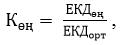 
      мұндағы:
      ЕКДөң – ол үшін тарифтік мөлшерлеме есептелетін өңірдің ең төменгі күнкөріс деңгейі. Ресми статистикалық ақпарат бойынша соңғы 12 айдағы орташа ретінде анықталады;
      ЕКДорт – Қазақстан Республикасы бойынша орташа күнкөріс деңгейі. Ресми статистикалық ақпарат бойынша соңғы 12 айдағы орташа ретінде анықталады; Құрылысшы жұмысшылардың және машинистердің тарифтік мөлшерлемелерін есептеуге арналған тарифтік коэффициенттер Тікелей монтаждау жұмыстарымен айналысатын инженерлік буынның тарифтік мөлшерлемелерін есептеуге арналған тарифтік коэффициенттер Қазақстан Республикасы өңірлерінің тізбесі Қалпына келтіру құнынан пайыздарда толық қалпына келтіруге арналған амортизациялық аударымдардың нормалары Құрылыс машиналары мен автокөлік құралдарының жылдық жұмыс режимінің көрсетіштері Машиналарды жөндеуге және оларға техникалық қызмет көрсетуге арналған жылдық шығындардың нормалары Тез тозатын бөліктердің нормативтік ресурсы (қызмет мерзімі)  Құрылыс үшін жүктерді тасымалдауға арналған сметалық бағаларды әзірлеу үшін автокөлік құралдарының базалық номенклатурасы _______________ 1 т көлік шығыстардың  № ___________ үлгілік калькуляция
      Бастапқы деректер:
      1. Босату бағасының түрі __________________________
      2. Жеткізушілердің атауы және жеткізудің үлес салмағы, % ___________
      3. Темір жол тасымалдары:
      3.1 Жөнелту түрі _____________________________
      3.2. Тариф ____________ 
      3.3. Қосымша көрсетілетін қызметтер__________
      3.4. Тарифтік сұлба ___________
      3.5. Вагондарға жүк тиеу нормасы _________
      4. Автомобиль тасымалдары:
      4.1. Жүк сыныбы ___________________
      4.2. Тариф __________
      ____________ ағымдағы бағаларда жасалды.
      Әзірледі:
      Тексерді: 
      Күні
      Ескертпе:
      1. Материалдарды жеткізу бойынша көліктік шығыстар бастапқы деректер негізінде калькуляцияланады.
      2. Темір жол және автомобиль көлігімен тасымалдау құны және қолданылатын көлік түрімен байланысты өзге де шығыстар қолданыстағы сметалық нормалар мен оларды қолдану жөніндегі нұсқаулар бойынша айқындалады.
      3. Құрылыстар мен жұмыс істеп тұрған кәсіпорындардың темір жолдары бойынша тасымалдау құны осы жолдар үшін белгіленген тәртіппен бекітілген калькуляция бойынша анықталады.
      4. Тиеу-түсіру жұмыстарының және олармен байланысты қосымша операциялардың құны қолданыстағы сметалық нормалар мен бағалар бойынша қабылданады.
      5. Дайындау-қойма шығыстары франко-құрылыс алаңы материалдарының (бұйымдарының, конструкцияларының және жартылай фабрикаттарының) құнына белгіленген мөлшерде есептеледі. Ықтимал көлік сұлбалары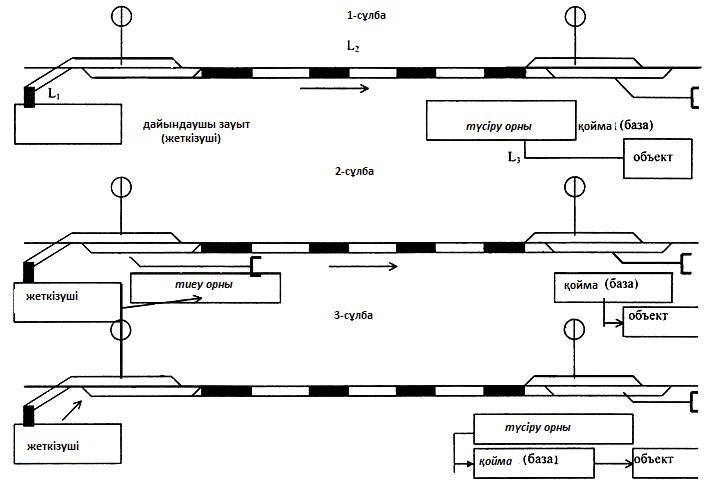 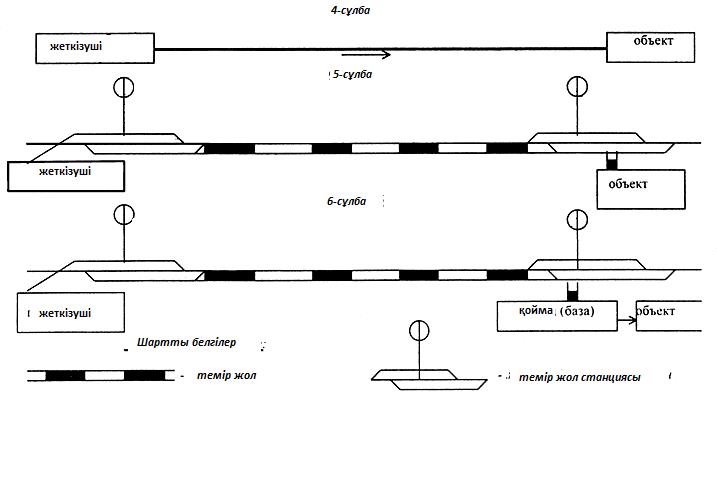  Тиеу-түсіру жұмыстарының сметалық бағаларын есептеуге арналған құрылыс материалдарының, бұйымдары мен конструкцияларының базалық номенклатурасы Материалдарды алу көздері, жеткізу қашықтықтары және тәсілдері туралы жиынтық ведомость Таза салмақтан брутто салмаққа өтпелі коэффициенттер Тиеу-түсіру жұмыстарына арналған еңбек шығындарының нормалары және машиналарды пайдалану уақыты
      1. Ыдысты-буып түйілетін және даналап саналатын жүктер
      2. Ағаш материалдары
      3. Металдар және металл бұйымдары
      4. Ақтара тиелетін жүктер Кесте нысаны – Жүктердің номенклатурасы және сыныптау Жүк сыныбы бойынша жүк көтергіштікті пайдалану коэффициенттері Жүктерді тасымалдауға арналған смталық бағалардың жинақтарының кесте бөлігінің нысандары
      01-бөлім Бортты автомобильдермен тасымалдау
      02-бөлім Өзі аударғыш автомобильдермен тасымалдау
      03-бөлім Автомобиль-фургондармен тасымалдау
      04-бөлім Авто-цемент тасығыштармен тасымалдау
      05-бөлім Авто-битум тасығыштармен тасымалдау
      06-бөлім Авто-бетон араластырғыштармен тасымалдау
      07-бөлім Автоцистерналармен тасымалдау
      08-бөлім Автомобиль құбыр тасығыштармен тасымалдау
      09-бөлім Панель тасығыш автомобильдермен тасымалдау
      21-бөлім Тракторлармен тасымалдау Жүк сыныбы бойынша жүк көтергіштікті пайдаланудың орташа коэффициенттері Бортты автомобильдер (I) үшін тиеумен және түсірумен автокөлік құралдарының және жылжымалы құрамнан алмастан түсірумен (тиеумен) әмбебап контейнерлердің, стандарттық тенттермен жабдықталған фургон-автомобильдердің, тіркемелер және жартылай тіркемелердың (II) бос тұруының уақыт нормасы Әр түрлі мақсаттағы өзі аударғыш автомобильдерге және цистерна-автомобильдерге арналған уақыт нормасы Құрылыстағы материалдық ресурстарға (жабдықтарға) арналған сметалық бағалар жинақтары кестелік бөлігінің нысаны
      Құрылыстағы баға белгілеу және сметалық нормалар жөніндегі нормативтік құжаттарға шифр беру қағидалары
      1 Шифр құрылымы келтірілген сұлбаға сәйкес "нүкте" және "дефис" белгілерімен бөлінетін таңбалардың әріптік және сандық элементтерін қамтиды: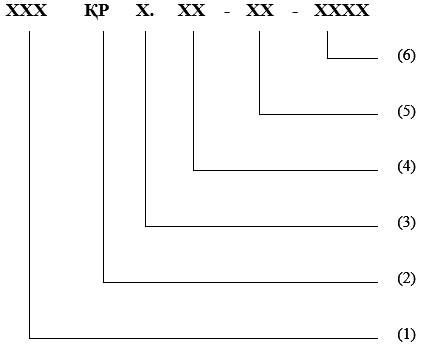 
      мұндағы:
      (1) мемлекеттік нормативтің аббревиатурасы;
      (2) "Қазақстан Республикасы" аббревиатурасы;
      (3) кешеніне тиесілігін сәйкестендіретін нөмір;
      (4) кешенінен тұратын топқа тиесілігін сәйкестендіретін нөмір;
      (5) нормативтік құжаттың тіркеу нөмірі;
      (6) нормативтік құжаттың бекітілген жылы;
      2 Құрылыстағы баға белгілеу жөніндегі жаңадан әзірленген нормативтік құжаттарға шифр сәулет, қала құрылысы және құрылыс істері жөніндегі уәкілетті орган жүзеге асыратын тіркеу шамасына қарай нөмірлердің өсу тәртібімен беріледі. Сметалық нормативтік құжаттың күші жойылған кезде, құжаттың күшін жою оны қайта қарауға және оның орнына басқа нормативтік құжаттың қабылдануына байланысты болған жағдайды қоспағанда, оның шифры басқа нормативтік құжатқа берілмейді.
      3 Өзгерістермен қайта басып шығарылған Құрылыстағы баға белгілеу және сметалар жөніндегі нормативтік құжаттың шифрына "*" деген белгі қосылады. Жұлдызшамен құжаттың өзгертілген тармақтары де көрсетіледі. Сметалық нормалар мен ресурстарға шифр беру қағидалары
      1 Сметалық нормалар мен ресурстардың шифры төртінші және бесінші, сегізінші және тоғызыншы белгілердің арасындағы сызықпен 12 сандық белгіні (нөлден тоғызға дейін) білдіреді.
      2 Сметалық нормалар мен ресурстардың шифрында жеті деңгейлі сатылық құрылым көрсетілген:
      – сметалық нормативтер немесе құрылыс ресурстары түрінің атауын сәйкестендіретін нөмір – бір белгі;
      - бөлімге тиесілігін сәйкестендіретін нөмір – бір белгі:
      - бөлімге тиесілігін сәйкестендіретін нөмір – екі белгі;
      - бөлімшеге тиесілігін сәйкестендіретін нөмір – екі белгі;
      - топқа тиесілігін сәйкестендіретін нөмір – екі белгі;
      - кіші топқа тиесілігін сәйкестендіретін нөмір (кесте) – екі белгі;
      – норманың (ресурстың) нөмірі – екі белгі.
      3 Сметалық нормалардың немесе ресурстардың түрі бір белгіні білдіреді және мынадай мәндерге ие:
      0 – еңбек ресурстары;
      1 – құрылыстағы жұмыстар – ресурстар шығысының элементтік сметалық нормалары (ЭСН);
      2 – құрылыс материалдары, бұйымдары мен конструкциялары;
      3 – құрылыс машиналары, механизмдер, құрал-сайман;
      4 – логистикалық процестер және ресурстар;
      5 – жабдықтар, жиһаз және мүкәммал;
      6 – (резерв);
      7 – (резерв);
      8-ірілендірілген сметалық нормативтер (ІСН).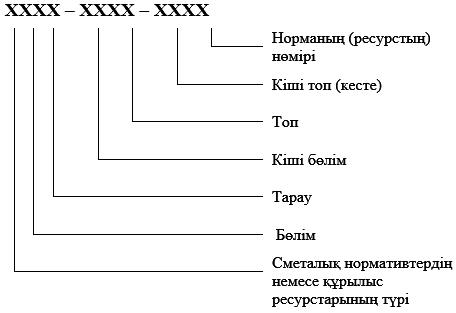  Құрылыс материалына шифр жасау мысалы
      2101-0201-0605 Құрылыс жұмыстарына арналған тығыз тау жыныстарынан жасалған қиыршықтас, фракциясы 5-20 мм, ҚР СТ 1284-2004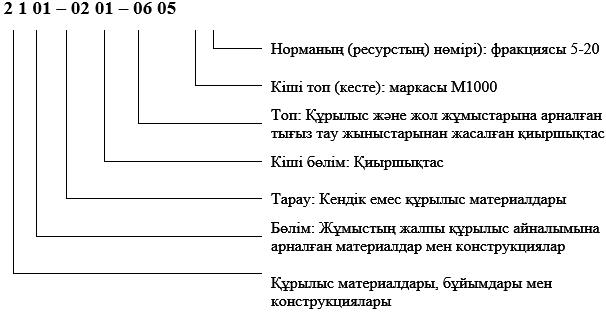  Ресурстар шығысының элементтік сметалық нормасына шифр жасау мысалы
      1108-0301-0103 Қаңқалар мен фахверктер, қабат биіктігі 4 м-ге дейін. Толтыру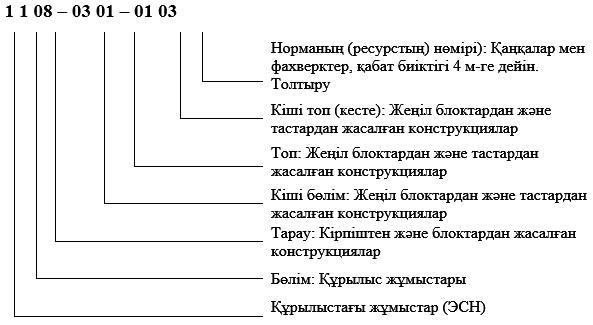  Құрылысшы жұмысшылар мен машинистердің сметалық тарифтік мөлшерлемелері 
      ____________________ үшін ______________ жылға (Өңірдің атауы) (кезекті кезең) Инженерлік буынның сметалық тарифтік мөлшерлемелері
      ____________________ үшін ______________ жылға (Өңірдің атауы) кезекті кезең) Машиналар мен механизмдерді пайдалануға арналған сметалық бағалар Семей полигонындағы ядролық қаруды сынау салдарынан радиоактивті заттармен ластануға ұшыраған аумақтарда тұратын жұмысшыларға қосымша еңбек ақы төлеуге және оларды әлеуметтік қолдауға арналған қаражатты есептеу
      1. Семей полигонындағы ядролық қаруды сынау салдарынан радиоактивті заттармен ластануға ұшыраған аумақтарда тұратын жұмысшыларға қосымша еңбек ақы төлеуге арналған шығындар (СҚЖ) мына формула бойынша анықталады: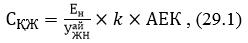 
      мұндағы:
      Ен-құрылыс құнының сметалық есебі бойынша нормативтік еңбекті қажетсіну, адам-сағ;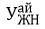  – құрылысты жүзеге асырудың жоспарланған жылдардағы өндірістік күнтізбе бойынша жұмыс уақытының орташа айлық нормасы, сағат/ай;


      k – "Семей ядролық сынақ полигонындағы ядролық сынақтардың салдарынан зардап шеккен азаматтарды әлеуметтік қорғау туралы" Қазақстан Республикасының 1992 жылғы 18 желтоқсандағы Заңына сәйкес осы радиациялық қауіпті аймақта қосымша еңбек ақы төлеуге арналған айлық есептік көрсеткіш саны;
      АЕК – сметалық құжаттама жасалған жылы бюджеттік заңнамаға сәйкес белгіленген айлық есептік көрсеткіш.
      2. Семей полигонындағы ядролық қаруды сынау салдарынан радиоактивті заттармен ластануға ұшыраған аумақтарда тұратын жұмысшылардың жыл сайынғы қосымша ақы төленетін демалысына арналған шығындар (СҚД) мына формула бойынша анықталады: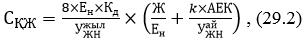 
      мұндағы:
      Ен – 1÷7-тараулардың қорытындысы бойынша құрылыс құнының сметалық есебі бойынша нормативтік еңбекті қажетсіну, адам-сағ;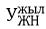  – құрылысты жүзеге асырудың жоспарланған жылдардағы өндірістік күнтізбе бойынша жұмыс уақытының орташа жылдық нормасы, сағат/жыл;


      Кд – "Семей ядролық сынақ полигонындағы ядролық сынақтардың салдарынан зардап шеккен азаматтарды әлеуметтік қорғау туралы" Қазақстан Республикасының 1992 жылғы 18 желтоқсандағы Заңына сәйкес осы радиациялық қауіпті аймақта жыл сайынғы қосымша ақы төленетін демалыс күндері, күн/жыл;
      Ж – 1÷7-тараулардың қорытындысы бойынша құрылыс құнының сметалық есебі бойынша сметалық жалақы сомасы, теңге;
      8 – Қазақстан Республикасының Еңбек кодексіне сәйкес 40 сағаттық апталық нормамен бес күндік жұмыс аптасындағы күнделікті жұмыстың (жұмыс ауысымының) қалыпты ұзақтығы, сағ/күн;
      k – "Семей ядролық сынақ полигонындағы ядролық сынақтардың салдарынан зардап шеккен азаматтарды әлеуметтік қорғау туралы" Қазақстан Республикасының 1992 жылғы 18 желтоқсандағы Заңына сәйкес осы радиациялық қауіпті аймақта қосымша еңбек ақы төлеуге арналған айлық есептік көрсеткіш саны;
      АЕК – сметалық құжаттама жасалған жылы бюджеттік заңнамаға сәйкес белгіленген айлық есептік көрсеткіш;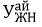  – құрылысты жүзеге асырудың жоспарланған жылдардағы өндірістік күнтізбе бойынша жұмыс уақытының орташа айлық нормасы, сағат/ай.


      3. Радиациялық қауіпті аймақтарда тұратын халықтың еңбегіне қосымша ақы төлеуге және оларды әлеуметтік қолдауға арналған қаражат сомасын есептеу нәтижесінде алынған қаражат құрылыс құнының сметалық есебінің 9-тарауына 6 және 7-бағандарға енгізіледі. Арал өңіріндегі экологиялық апат аймақтарында тұратын жұмысшылардың еңбегіне қосымша ақы төлеуге және оларға әлеуметтік қолдауға арналған қаражатты есептеу
      1. Арал өңіріндегі экологиялық апат аймақтарында тұратын жұмысшылардың еңбегіне қосымша ақы төлеуге арналған шығындар (СҚЖ) мына формула бойынша анықталады: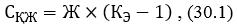 
      мұндағы:
      Ж – 1÷7-тараулардың қорытындысы бойынша құрылыс құнының сметалық есебі бойынша сметалық жалақы сомасы, теңге;
      КЭ – "Арал өңіріндегі экологиялық қасірет салдарынан зардап шеккен азаматтарды әлеуметтік қорғау туралы" Қазақстан Республикасының 1992 жылғы 30 маусымдағы Заңына сәйкес осы аймақта экологиялық қолайсыз жағдайларда тұрғаны үшін ақы төлеу коэффициенті.
      2. Арал өңіріндегі экологиялық апат аймақтарында тұрғаны үшін жыл сайынғы қосымша ақы төленетін демалысқа арналған шығындар (еңбек жағдайлары зиянды жұмыс үшін берілетін демалыстан тыс) (СҚД) мына формула бойынша анықталады: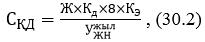 
      мұндағы: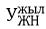  – құрылысты жүзеге асырудың жоспарланған жылдардағы өндірістік күнтізбе бойынша жұмыс уақытының орташа жылдық нормасы, сағат/жыл;


      Кд – "Арал өңіріндегі экологиялық қасірет салдарынан зардап шеккен азаматтарды әлеуметтік қорғау туралы" Қазақстан Республикасының 1992 жылғы 30 маусымдағы Заңына сәйкес осы экологиялық апат аймағында жыл сайынғы қосымша ақы төленетін демалыс күндері, күн/жыл;
      Ж – 1÷7-тараулардың қорытындысы бойынша құрылыс құнының сметалық есебі бойынша сметалық жалақы сомасы, теңге;
      8 – Қазақстан Республикасының Еңбек кодексіне сәйкес 40 сағаттық апталық нормамен бес күндік жұмыс аптасындағы күнделікті жұмыстың (жұмыс ауысымының) қалыпты ұзақтығы, сағ/күн;
      КЭ – "Арал өңіріндегі экологиялық қасірет салдарынан зардап шеккен азаматтарды әлеуметтік қорғау туралы" Қазақстан Республикасының 1992 жылғы 30 маусымдағы Заңына сәйкес осы аймақта экологиялық қолайсыз жағдайларда тұрғаны үшін ақы төлеу коэффициенті.
      3. Қолданыстағы төлемдерден тыс (еңбек демалысымен берумен бір мезгілде) Арал өңіріндегі экологиялық апат аймақтарында тұрғаны үшін айлық тарифтік мөлшерлеме немесе лауазымдық жалақы мөлшерінде жыл сайынғы сауықтыруға арналған материалдық көмекке (СМК) жұмсалатын шығындар мына формула бойынша анықталады: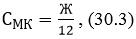 
      мұндағы:
      Ж – 1÷7-тараулардың қорытындысы бойынша құрылыс құнының сметалық есебі бойынша сметалық жалақы сомасы, теңге;
      4. Арал өңіріндегі экологиялық апат аймақтарында тұратын халықтың еңбегіне қосымша ақы төлеуге және оларды әлеуметтік қолдауға арналған қаражат сомасын есептеу нәтижесінде алынған қаражат құрылыс құнының сметалық есебінің 9-тарауына 6 және 7-бағандарға енгізіледі.
					© 2012. Қазақстан Республикасы Әділет министрлігінің «Қазақстан Республикасының Заңнама және құқықтық ақпарат институты» ШЖҚ РМК
				
      Құрылыс және тұрғын үй-коммуналдық шаруашылық істері Комитетінің төрағасы 

М. Жайымбетов
Қазақстан Республикасы
Индустрия және 
инфрақұрылымдық
даму министрлігінің 
Құрылыс және
тұрғын үй-коммуналдық
шаруашылық істері
комитеті төрағасының
2020 жылғы 13 наурыздағы
№ 54-НҚ бұйрығымен 
бекітілген"Құрылыс ресурстарына және 
құрылыс үшін жүктерді 
тасымалдау жөніндегі 
қызметтерге арналған сметалық 
бағаларды есептеу" 
құрылыстағы басшылық 
құжатына 
1-қосымшаНысан
20__ ж. __ _________ бастап 20__ ж. __ _________ дейін
20__ ж. __ _________ бастап 20__ ж. __ _________ дейін
20__ ж. __ _________ бастап 20__ ж. __ _________ дейін
20__ ж. __ _________ бастап 20__ ж. __ _________ дейін
20__ ж. __ _________ бастап 20__ ж. __ _________ дейін
Кәсіпорынның атауы: ___________________________________________________________
Кәсіпорынның атауы: ___________________________________________________________
Кәсіпорынның атауы: ___________________________________________________________
Кәсіпорынның атауы: ___________________________________________________________
Кәсіпорынның атауы: ___________________________________________________________
Мекенжайы және байланыс телефондары: _________________________________________
Мекенжайы және байланыс телефондары: _________________________________________
Мекенжайы және байланыс телефондары: _________________________________________
Мекенжайы және байланыс телефондары: _________________________________________
Мекенжайы және байланыс телефондары: _________________________________________
Жеткізу шарттары: _____________________________________________________________
Жеткізу шарттары: _____________________________________________________________
Жеткізу шарттары: _____________________________________________________________
Жеткізу шарттары: _____________________________________________________________
Жеткізу шарттары: _____________________________________________________________
Код
Атауы
Өлшем бірлігі
Өңір
ҚҚС-пен бірлік үшін бағасы, теңге"Құрылыс ресурстарына және 
құрылыс үшін жүктерді 
тасымалдау жөніндегі 
қызметтерге арналған сметалық 
бағаларды есептеу" 
құрылыстағы басшылық 
құжатына 
2-қосымша
Код
Топ атауы
2101-0201
Құрылыс жұмыстарына арналған тығыз тау жыныстарынан жасалған қиыршықтас
2101-0401
Құрылыс жұмыстарына арналған табиғи құм
2101-0601
Құрылыс жұмыстарына арналған құмды-малтастасты қоспалар
2102-0101
Жалпы мақсаттағы бетон
2102-0401
Дайын қалау ерітінділері
2102-0501
Ыстық асфальтобетон қоспалар
2102-0504
Қиыршықтасты-шайырлы асфальтобетон қоспалар
2103-0101
Керамикалық кірпіш
2103-0102
Силикатты кірпіш
2103-0301
Ұшықты бетоннан жасалған қабырға блоктары
2104-0105
Маңдайшалар
2104-0108
Көп қуысты темір бетон аражабын тақталары (ПК, ПБ)
2104-0301
Шығыршықтар мен құдықтар
2104-0302
Тақталар
2104-0508
Бетон және темірбетон борттық тастар
2104-1204
Қадалар
2105-0201
Бұрыштық илек
2105-0203
Қос таңбалы арқалықтар
2105-0204
Швеллерлер
2105-0301
Арматура
2105-0309
Дәнекерленген арматуралық торлар
2109-0102
Ағаш есік блоктары
2109-0201
ПВХ профильдерден жасалған терезе блоктары
2109-0304
Алюминий профильдерден жасалған витраждар
2110-0101
Металл жабынқыш
2110-0104
Қорғаныш жабынмен мырышталған профильдік төсем
2110-0403
Битумды-полимерлі гидрооқшаулағыш материалдар
2111-0101
Минерал-мақта тақталар
Код
Топ атауы
2113-0101
Цемент (портландцемент, қожды портландцемент)
2113-0104
Битум
2202-0101
Қабырғаларды ішкі қаптауға арналған керамикалық тақташалар
2203-0201
Гипсокартон табақтар (ГКТ) және тақталар
2205-0104
Құрғақ сылақ қоспалары
2206-0101
Линолеум
2206-0201
Ламинатты тақталар
2301-0201
Электрмен дәнекерленген болат құбырлар
2301-0202
Магистралдық газ-мұнай құбырларына арналған дәнекерленген болат құбырлар
2301-0402
Көбікті полиуретанмен оқшауланған болат құбырлар (ППУ-ПЭ, ОЦ)
2301-0501
PE 100, PE 80 сумен жабдықтауға арналған полиэтилен құбырлары
2301-0503
Сыртқы кәріз жүйелеріне арналған қысымсыз полиэтилен құбырлар
2301-0602
PP-R арқауланған қысымды полипропилен құбырлары
2305-1001
Секциялық және панельдік радиаторлар
2306-0133
0,66 кВ, 1 кВ, 3 кВ, 6 кВ кернеуге арналған ВБбШв маркалы күштік кабельдер
2306-0137
0,66 кВ, 1 кВ, 3 кВ, 6 кВ кернеуге арналған АВБбШв маркалы күштік кабельдер
2306-0144
ВВГнг маркалы күштік кабельдер
2306-0702
Оптикалық жерасты байланыс кабелі
2306-1004
АС маркалы электр берілісі әуе желілелеріне арналған оқшауланбаған өткізгіштер
2401-0101
Темір жол рельстері"Құрылыс ресурстарына және 
құрылыс үшін жүктерді 
тасымалдау жөніндегі 
қызметтерге арналған сметалық 
бағаларды есептеу" 
құрылыстағы басшылық 
құжатына 
3-қосымша
Код
Аталуы
БӨЛІК 21
ЖАЛПЫ ҚҰРЫЛЫС ЖҰМЫСТАРЫНА АРНАЛҒАН МАТЕРИАЛДАР МЕН КОНСТРУКЦИЯЛАР
Бөлім 2113
Жалпы мақсаттағы материалдар
Кіші бөлім 2113-02
Бекітпе материалдар және бітеме бөлшектер
Кіші бөлім 2113-04
Құрамында асбест бар материалдар
Кіші бөлім 2113-05
Шыны және шыныдан жасалған конструкциялар
Кіші бөлім 2113-06
Диэлектр материалдар
Кіші бөлім 2113-07
Техникалық реактивтер, арнайы сұйықтықтар, газдар
Кіші бөлім 2113-08
Өзге материалдар
Топ 21130801
Тоттануға қарсы материалдар
Топ 21130802
Картон-қағаз материалдары
Топ 21130803
Маталар
Топ 21130804
Арқандар, баулар, жіптер, т.б.
Топ 21130805
Балауыз, киіз, т.б.
Топ 21130806
Тақталар мен тақтайшалар
Топ 21130807
Дисперсиялар
Топ 21130809
Әртүрлі таспалар
Топ 21130810
Әр түрлі үлдірлер
Топ 21130811
Каучук негізіндегі нанокомпозиттер
Топ 21130812
Құралдардың жинақтаушылары, шығыс материалдары
Топ 21130813
Құрамында эбониті бар материалдар
Топ 21130814
Өзге де металл бұйымдар
Топ 21130815
Электртехникалық жұмыстарға арналған өзге де материалдар
Топ 21130816
Өзге материалдар
Кіші бөлім 2113-09
Дәнекерлеу материалдары
Бөлім 2109
Ойықтарды толтыруға арналған бұйымдар мен конструкциялар
Кіші бөлім 2109-01
Ойықтарды толтыруға арналған бұйымдар мен конструкциялар
Кіші бөлім 2109-02
Есік блоктары ПВХ профильдерінен жасалған
Кіші бөлім 2109-03
Алюминий профильдерінен жасалған ойықтарды толтыруға арналған бұйымдар мен конструкциялар
Кіші бөлім 2109-04
Ойықтарды толтыруға арналған металл бұйымдар мен конструкциялар
Бөлім 2111
Жылу оқшаулау материалдары
Кіші бөлім 2111-04
Даналық, орамдық ұяшықтық құрылымды жылу оқшаулау материалдары
Топ 2111-0403
Көбіктендірілген синтетикалық каучуктан жасалған бұйымдар
Топ 2111-0406
Көбікті каучуктан жасалған бұйымдар (жалғасы)
БӨЛІК 22
ЖҰМЫСТАРДЫҢ ӘРЛЕУІ ЦИКЛЫНА АРНАЛҒАН МАТЕРИАЛДАР МЕН КОНСТРУКЦИЯЛАР
Бөлім 2202
Жасанды материалдардан (қыш, композиттер, фибротақтайлар, шыны магнезиті) жасалған қаптайтын материалдар
Кіші бөлім 2202-01 
Қыш бұйымдары
Кіші бөлім 2202-02 
Табақ композитті материалдардың негізінде қасбеттік қаптау материалдары
Кіші бөлім 2202-03 
Бетоннан жасалған қасбеттік қаптау материалдары
Бөлім 2203
Әрлеу және қалқалау конструкцияларының элементтері (аспалы қасбет жүйелері, аспалы төбелер, қалқалау конструкциялары, сүйеніштер)
Кіші бөлім 2203-01 
Аспалы қасбеттік жүйелер
Кіші бөлім 2203-02 
Әрлеу табақтары
Кіші бөлім 2203-03 
Аспалы төбелер
Бөлім 2204
Лак бояу және тоттануға қарсы материалдар
Кіші бөлім 2204-01 
Бітеме
Кіші бөлім 2204-02 
Бояулар
Кіші бөлім 2204-03 
Тығыздағыш
Кіші бөлім 2204-04 
Пигментер
Кіші бөлім 2204-05 
Лактар
Кіші бөлім 2204-06 
Аралық лак бояу материалдар (еріткіштер, араластырғыштар, олифалар, шайырлар және олардың еріткіштері, сиккативтері)
Кіші бөлім 2204-07 
Эмальдар
Кіші бөлім 2204-08 
Су-эмульсия бояулар
Кіші бөлім 2204-09 
Жол құрылысына арналған лак-бояу материалдары
Кіші бөлім 2204-10 
Өзге де лак және бояу материалдары
Бөлім 2205
Құрғақ құрылыс қоспалары
Кіші бөлім 2205-01 
Құрғақ құрылыс қоспалары
Бөлім 2206
Еденді жайластыруға арналған материалдар
Кіші бөлім 2206-01 
Орамдық едендік материалдар
Кіші бөлім 2206-02 
Бірлі - жарым еден материалдары
Кіші бөлім 2206-03 
Минералдық негіздегі тақтайшалардан жасалған тақтайша едендері
Кіші бөлім 2206-04 
Едендерге арналған жиынтықтауыштар
Кіші бөлім 2206-05
Өзге материалдар
Кіші бөлім 2206-06
Монолитті едендік жабындар
Кіші бөлім 2206-07
Өзге де сәндеу - әрлеу материалдары
БӨЛІК 23
Жұмыстардың арнайы циклына арналған материалдар мен конструкциялар (ОВ, ВК, ЭМ, ПС, А)
Бөлім 2301
Құбырлар
Кіші бөлім 2301-05
Су және газға арналған полиэтиленді құбырлар
Топ 2301-0503 
Кәріздің сыртқы жүйелеріне арналған полиэтиленді қысымсыз құбырлар 
Топ 2301-0504 
Қосқабырғалы гофрленген 
Топ 2301-0506 
Келте құбырымен ішкі кәріз жүйелеріне арналған полиэтилен құбырлар 
Топ 2301-0507 
PERT қызуға шыдамды полиэтиленнен жасалған құбырлар
Кіші бөлім 2301-06
Полипропиленді құбырлар
Топ 2301-0603 
Кәріздің сыртқы жүйелеріне арналған полипропиленді қысымсыз гофрленген құбырлар 
Топ 2301-0605 
Полипропиленнен жасалған иілгіш гофрирленген құбырлар
Кіші бөлім 2301-08
Поливинилхлоридтан жасалған құбырлар ПВХ
Топ 2301-0805 
Бағытталған пластиналанбаған поливинилхлоридтен жасалған қысымды қонышты құбыр 
Кіші бөлім 2301-09
Шыны талшығымен армирленген пластикалық құбырлар
Топ 2301-0901
Шыны пластик құбыр 
Топ 2301-0902 
GRP шыны талшығымен армирленген пластикалық құбырлар, муфтасы бар
Топ 2301-0905 
GRP шыны талшығымен армирленген пластикалық құбырлар, муфтасы бар
Топ 2301-0906 
GRP шыны талшығымен армирленген пластикалық құбырлар, муфтасы бар, 
Топ 2301-0907 
GRP шыны талшығымен армирленген пластикалық құбырлар, муфтасы бар
Кіші бөлім 2301-10
Шойын құбырлар
Топ 2301-1001 
Шар тәрізді графиті бар беріктігі жоғары шойыннан жасалған құбырлар 
Топ 2301-1002 
Кәріздік шойын құбырлар 
Кіші бөлім 2301-14
Полибутенді құбырлар
Топ 2301-1401 
Жылу беруге арналған полибутенді құбырлар
Топ 2301-1402 
Ыстық және суық сумен жабдықтауға арналған полибутенді құбырлар
Бөлім 2302
Фитингілер және ілеспе материалдар
Кіші бөлім 2302-03
Полиэтиленді фитингтер ПЭ
Топ 2302-0302 
Құйылған фитингтер ПЭ 100
Топ 2302-0303 
Дәнекерленген фитингтер ПЭ 100
Топ 2302-0304 
Электр дәнекерленген фитингтер ПЭ 100
Топ 2302-0308 
Полиэтиленді қысымсыз кәріз құбырларына арналған фитингтер
Кіші бөлім 2302-04
Полипропиленді (ПП) құбырларға арналған фитингтер
Топ 2302-0402 
Полипропиленді қысымсыз кәріз құбырларына арналған фитингтер
Кіші бөлім 2302-07
Шыны пластикті құбырларға арналған фитингтер
Топ 2302-0701 
Муфталар
Топ 2302-0702
Бұрғыштар
Топ 2302-0702
Үшайырлар
Топ 2302-0702
Ернемек
Кіші бөлім 2302-08
Шойын фитингілер
Топ 2302-0802 
Кәріздік құбырларға арналған шойын фитингілер
Топ 2302-0803 
ВЧШГ жасалған фитингілер
Кіші бөлім 2302-09
Әмбебап фитингтер
Топ 2302-0902 
Болат құбырлардың оймалы қосылыстарына арналған жезді және никельді-жезді фитингілер
Кіші бөлім 2302-10
Керамикалық және асбест цементтік құбырларға арналған фитингтер
Топ 2302-1001
Хризотилцементті (асбест-цементті) муфталар
Кіші бөлім 2302-11
Қосымша материалдар
Топ 2302-1101 
Парониттік төсеніштер
Топ 2302-1103 
Төлкелер Тығыздағыш шығыршықтар
Кіші бөлім 2302-12
Полибутенді фитингтер
Топ 2302-1201 
Полибутенді жаншыма фитингтер
Топ 2302-1202 
Жез корпусты полибутенді жаншыма фитингтер
Топ 2302-1203 
PPB, PE-RT, PPR, PE-X, мыс құбырлар мен тот баспайтын болат құбырлар үшін полибутенді фитингтер
Топ 2302-1204 
PB, PE-RT, PPR, PE-X, мыс құбырлар мен тот баспайтын болат құбырлар үшін жез корпусты полибутенді фитингтер
Топ 2302-1205 
Басқа фитингтер (құрамдас бөлшектер)
Бөлім 2303
Сумен жабдықтау, кәріз және су ағызу жүйелеріне арналған материалдар мен бұйымдар
Кіші бөлім 2303-01
Сумен жабдықтау, кәріз және суағарлар жүйелеріне арналған басқа материалдар мен бұйымдар
Кіші бөлім 2303-03
Сумен жабдықтау жүйелеріне арналған бұйымдар және бақылау-өлшеу приборлары
Топ 2303-0301
Есептегіштер (су өлшегіштер)
Топ 2303-0302
Есептегіштерге жинақтаушылар
Бөлім 2306
Кабель-өткізгіш өнім
Кіші бөлім 2306-01
Қуат кабельдер
Кіші бөлім 2306-02
Бақылау және басқару кабельдер
Кіші бөлім 2306-03 
Сигнализация мен бұғаттауға арналған кабельдер
Кіші бөлім 2306-04
Байланыс кабельдер
Кіші бөлім 2306-05 
Арнайы мақсаттағы кабельдер
Кіші бөлім 2306-06
Тігілген полиэтиленмен оқшауланған кабельдер
Кіші бөлім 2306-07 
Оптика-талшықты кабельдер
Кіші бөлім 2306-08
Басқару кабельдері
Кіші бөлім 2306-09
Орнату сымдары
Кіші бөлім 2306-10
Оқшауланбаған өткізгіштер
Кіші бөлім 2306-11
Монтаждау сымдары
Кіші бөлім 2306-12
Әуе желілеріне арналған оқшаулағыш сымдар
Кіші бөлім 2306-13
Оралған сымдар
Кіші бөлім 2306-14
Жалғағыш сымдар
Кіші бөлім 2306-15
Арнайы мақсаттағы өткізгіштер
Кіші бөлім 2306-16
Сымдар мен сым баулар
БӨЛІК 25
ЖАСЫЛ ҚҰРЫЛЫС МАТЕРИАЛДАРЫ
Бөлім 2503
Жалпы мақсаттағы материалдар
Кіші бөлім 2503-01
Тыңайтқыштар
Кіші бөлім 2503-02
Жасыл құрылыстың өзге де материалдары
БӨЛІК 26
Жанар-жағармай материалдар мен қосалқы бөлшектер
Бөлім 2603
Жұмыс аспабы
Кіші бөлім 2603-01
Бұрғылау жабдығының аспаптары
БӨЛІК 27
Құрылыс-монтаж жұмыстарына арналған керек-жарақ
Бөлім 2701
Жалпы құрылыс жұмыстарына арналған жабдықтар"Құрылыс ресурстарына және 
құрылыс үшін жүктерді 
тасымалдау жөніндегі 
қызметтерге арналған сметалық 
бағаларды есептеу" 
құрылыстағы басшылық 
құжатына 
4-қосымша"Құрылыс ресурстарына және 
құрылыс үшін жүктерді 
тасымалдау жөніндегі 
қызметтерге арналған сметалық 
бағаларды есептеу" 
құрылыстағы басшылық 
құжатына 
5-қосымша
Разрядтың аралық мәні
Разряд / 1-разрядқа тарифтік коэффициент
Разряд / 1-разрядқа тарифтік коэффициент
Разряд / 1-разрядқа тарифтік коэффициент
Разряд / 1-разрядқа тарифтік коэффициент
Разряд / 1-разрядқа тарифтік коэффициент
Разряд / 1-разрядқа тарифтік коэффициент
Разряд / 1-разрядқа тарифтік коэффициент
Разряд / 1-разрядқа тарифтік коэффициент
Разрядтың аралық мәні
1
2
3
4
5
6
7
8
Разрядтың аралық мәні
1,000
1,195
1,428
1,706
2,039
2,437
2,912
3,480
0,1
1,020
1,218
1,456
1,739
2,079
2,485
2,969
0,2
1,040
1,241
1,484
1,772
2,119
2,533
3,026
0,3
1,060
1,264
1,512
1,805
2,159
2,581
3,083
0,4
1,080
1,287
1,540
1,838
2,199
2,629
3,140
0,5
1,100
1,310
1,568
1,871
2,239
2,677
3,197
0,6
1,120
1,333
1,596
1,904
2,279
2,725
3,254
0,7
1,140
1,356
1,624
1,937
2,319
2,773
3,311
0,8
1,160
1,379
1,652
1,970
2,359
2,821
3,368
0,9
1,180
1,402
1,680
2,003
2,399
2,869
3,425"Құрылыс ресурстарына және 
құрылыс үшін жүктерді 
тасымалдау жөніндегі 
қызметтерге арналған сметалық 
бағаларды есептеу" 
құрылыстағы басшылық 
құжатына 
6-қосымша
№
Санаты және лауазымы
3 санатты техник мөлшерлемесіне қойылатын тарифтік коэффициент
1
1.1
1.2
1.3
Орта техникалық білімі бар мамандар:
3-санатты техник
2-санатты техник
1-санатты техник
1,000
1,104
1,218
2
2.1
2.2
2.3
2.4
2.5
Жоғары техникалық білімі бар мамандар:
3-санатты инженер
2-санатты инженер
1-санатты инженер
жетекші инженер
бас технолог
1,483
1,637
1,807
1,994
2,201"Құрылыс ресурстарына және 
құрылыс үшін жүктерді 
тасымалдау жөніндегі 
қызметтерге арналған сметалық 
бағаларды есептеу" 
құрылыстағы басшылық 
құжатына 
7-қосымша
Код
Код
Өңір
01.00
Нұр-Сұлтан қаласы
Нұр-Сұлтан қаласы
02.00
Алматы қаласы
Алматы қаласы
03.00
Ақмола облысы
Ақмола облысы
04.00
Ақтөбе облысы
Ақтөбе облысы
05.00
Алматы облысы
Алматы облысы
06.00
Атырау облысы
Атырау облысы
07.00
Батыс Қазақстан облысы
Батыс Қазақстан облысы
08.00
Жамбыл облысы
Жамбыл облысы
09.00
Қарағанды облысы
Қарағанды облысы
10.00
Қостанай облысы
Қостанай облысы
11.00
Қызылорда облысы
Қызылорда облысы
12.00
Маңғыстау облысы
Маңғыстау облысы
13.00
Түркістан облысы
Түркістан облысы
14.00
Павлодар облысы
Павлодар облысы
15.00
Солтүстік Қазақстан облысы
Солтүстік Қазақстан облысы
16.00
Шығыс Қазақстан облысы
Шығыс Қазақстан облысы
17.00
Шымкент қаласы
Шымкент қаласы"Құрылыс ресурстарына және 
құрылыс үшін жүктерді 
тасымалдау жөніндегі 
қызметтерге арналған сметалық 
бағаларды есептеу" 
құрылыстағы басшылық 
құжатына 
8-қосымша
р/с №
Машиналардың атауы
Амортизациялық аударымдар нормасы, %
1.
Авто-бетон сорғыштар
10,0
2.
Авто-бетон араластырғыштар
12,5
3.
Авто-бетон тасығыштар
12,5
4.
Автогудронаторлар, авто-битум тасығыштар, қол гудронаторлары, саңылауларды битуммен бітегіш, асфальтбетон жабындарды қыздырғыштар
10,0
5.
Автогрейдерлер, қуаттылығы 120 а.к. дейін
12,5
6.
Автогрейдерлер, қуаттылығы 120 а.к.астам
10,0
7.
Автогидрокөтергіштер, автомұнаралар, телемұнаралар, ауыстырып тиегіштер
18,9
8.
Резеңке жабынды вулканизациялауға арналған автоклав
10,0
9.
Бортты автомобильдер
1000 км жүруге 0,17
10.
Өзі аударғыш автомобильдер, 27 т дейін
1000 км жүруге 0,17
11.
Өзі аударғыш автомобильдер, 27 т бастап 50 т дейін
1000 км жүруге 0,37
12.
Өзі аударғыш автомобильдер, 50 т бастап 120 т дейін
1000 км жүруге 0,3
13.
Монтаждауыш автомотристер
5,0
14.
Автотиегіштер
18,9
15.
Авто-цемент тасығыштар
12,5
16.
Толтырғыш-нығыздағыш агрегаттар, құбырларды сынауға арналған электр сорғы агрегаттары
14,3
17.
Арматура-қадағыш машиналар
11,1
18.
Асфальт төсегіштер
13,0
19.
Асфальт араластырғыш қондырғылар, асфальтбетон зауыттар
11,0
20.
Барражды машина, орларды үңгілеуге арналған грейфері бар қондырғылар
16,7
21.
Дискілі тырмалар
12,5
22.
Тісті тырмалар
16,7
23.
Бетон сорғылар
16,7
24.
Стационарлы және жылжымалы бетон және ерітінді араластырғыштар
12,5
25.
Битум толтырғыштар
10,0
26.
Жерасты және ашық тау-кен жұмыстары үшін блок тюбинг төсегіштер
14,3
27.
Қозғалтқыш қуаттылығы 75 а.к. дейінгі бульдозерлер
15,0
28.
Қозғалтқыш қуаттылығы 76-дан бастап 108 а.к. дейінгі бульдозерлер
14,3
29.
Қозғалтқыш қуаттылығы 108-ден бастап 180 а.к. дейінгі бульдозерлер
12,5
30.
Қозғалтқыш қуаттылығы 180 а.к. жоғары бульдозерлер
10,0
31.
Бұрғылап қағылатын қадаларға арналған бұрғылағыш-кран және бұрғылағыш машиналар
14,3
32.
Кең жолтабанды вагондар
5,0
33.
Тар жолтабанды вагондар
6,1
34.
Өзі аударғыш вагондар
6,1
35.
Жол вагонеткалары
12,5
36.
Хоппер-мөлшерлегіш вагондар
4,0
37.
Дірілді батырғыштар
20,0
38.
Дірілтақта
13,0
39.
Шахталар мен метрополитенді желдету жүйелері
10,0
40.
Ауа құрғатқыш, желдеткіш
11,1
41.
Шахтаға арналған кремний күштік түзеткіш, трансформаторларды жылытуға арналған жартылай өткізгішті түзеткіштер
10,0
42.
Газ жалынды жанарғылар
50,0
43.
Аспалы бұталарға арналған тырмалар
16,7
44.
Тіркемелі грейдерлер
8,3
45.
Қуаттылығы 108-ден бастап 180 а.к. дейінгі грейдер-элеваторлар
12,5
46.
Қуаттылығы 180 а.к. жоғары грейдер-элеваторлар
10,0
47.
Аспалы тырмалар
20,0
48.
Електер, дірілді бункерлер, дірілелек
14,3
49.
Топырақ араластырғыш қондырғылар
16,7
50.
Дизель-балғалар 5 т дейін
20,0
51.
Краны, монтаждау мұнарасы бар кең жолтабанды дрезиналар
4,8
52.
Гидравликалық домкраттар
8,3
53.
Жер снарядтары және жүзбе қойыртпақ өткізгіш жиынтығымен өнімділігі сағатына 120 текше м-ге дейінгі электр айдау станциялары
12,5
54.
Жер снарядтары және топырақ бойынша өнімділігі сағатына 180 текше м-ге дейінгі жүзбелі қойыртпақ өткізгіш жиынтығымен айдау станциялары; өнімділігі сондай дизельді жер снарядтары
10,0
55.
Жер снарядтары және топырақ бойынша өнімділігі сағатына 400 текше м-ге дейінгі жүзбелі қойыртпақ өткізгіш жиынтығымен айдау станциялары; өнімділігі сондай дизельді жер снаряды
8,3
56.
Жер снарядтары және топырақ бойынша өнімділігі сағатына 400 текше м-ден астам жүзбелі қойыртпақ өткізгіш жиынтығымен айдау станциялары; өнімділігі сондай дизельді жер снарядтары
6,3
57.
Өлшегіш зертханалар (өзі жүрмейтін, өзі жүретін)
9,0
58.
Кабельдерді жазуға және төсеуге арналған кабель машиналары
16,7
59.
Өздігінен жүретін шынжыр табанды кабель төсегіштердің аспалы жабдығы; өздігінен жүрмейтін доңғалақты және батпақта жүретін, жеңіл және ауыр кабель төсегіштер; доңғалақты кабельдік транспортерлер
33,3
60.
Шұңқыр қазғыштар
16,7
61.
Бұрғылау күймешелері
25,0
62.
Өзі жүретін таптағыштар
16,7
63.
Тіркемелі таптағыштар
13,0
64.
Қайлалар
16,7
65.
Үңгілеуіш комбайндар, шахталық тиеу машиналары, оқпанды тиеу машиналары, грейферлі оқпанды жүк тиегіштер
20,0
66.
Жолдар мен әуеайлақтардың бетон жабынының құрылғысына арналған машиналар жиынтығы
13,0
67.
Компрессорлар, станциялар және компрессорлық қондырғылар, стационарлық, жалпы мақсаттағы қысымы 12 атм дейін, өнімділігі минутына 50 текше м-ге дейін
7,7
68.
Компрессорлар, станциялар және компрессорлы қондырғылар, стационарлық, жалпы мақсаттағы қысымы 12 атм дейін, өнімділігі минутына 50 текше м-ден астам
5,5
69.
Турбокомпрессорлар, газ үрлегіштер, фреонды турбокомпрессорлық қондырғылар, аммиакты және пропанды турбокомпрессорлық агрегаттар
4,0
70.
Компрессорлар мен компрессорлық станциялар және жылжымалы және арнайы қондырғылар
14,3
71.
Тілімшелі конвейерлер (қоректендіргіштер)
20,0
72.
Таспалы конвейерлер
20,0
73.
Роторлы (тракторсыз) қопарғыштар
16,7
74.
Трактормен қопарғыш-жинағыштар
12,5
75.
Копралар
9,0
76.
Жүзбелі копралар
5,0
77.
Шахта құдықтарын қазғыштар
12,5
78.
Шеге қаққыштар, жол бұрама шеге бұрауыштары, гидравликалық аспаптар, тегістеуіштер
24,7
79.
Битум қазандары, битум балқыту агрегаттары
50,0
80.
Арналарды бетондауға арналған машиналар жиынтығы, арналарға арналған дірілқалыптар
20,0
81.
Бұта кескіштер
16,7
82.
Жүк көтергіштігі 10 т дейін мұнаралы крандар
10,0
83.
Жүк көтергіштігі 10-нан 25 т-ға дейінгі мұнаралы крандар
7,7
84.
Жүк көтергіштігі 25 т астам мұнаралы крандар
6,7
85.
Қосымша мұнаралы крандар
6,7
86.
Тағанды крандар
5,0
87.
Жүк көтергіштігі 16 т дейін пневмодоңғалақты жүріс крандары
10,0
88.
Жүк көтергіштігі 16 т-дан 40 т-ға дейін пневмодоңғалақты жүріс крандары
7,7
89.
Жүк көтергіштігі 40 т артық пневмодоңғалақты жүріс крандары
6,7
90.
Жүк көтергіштігі 10 т дейін автомобильдік жүріс крандары
10,0
91.
Жүк көтергіштігі 10-нан 25 т-ға дейін автомобильдік жүріс крандары
7,7
92.
Жүк көтергіштігі 40 т дейін автомобиль типті арнайы шассидегі крандар:
9,1
93.
Жүк көтергіштігі 40-тан астам автомобиль типті арнайы шассидегі крандар
6,7
94.
Шынжыр табанды жүріс крандары, 40 т дейін
9,1
95.
Жүк көтергіштігі 40 т артық шынжыр табанды жүріс крандары
6,7
96.
Радиодіңгектерді монтаждауға арналған тасымалды және сырғымалы крандар
40,0
97.
Бағыттамалы, порталды крандар, радиодіңгектерді монтаждауға арналған потралдар
5,0
98.
Консольді және шлюзді крандар, аспалы крандар, қиғаш тіреулі кран
5,0
99.
Көпірлі крандар
5,0
100.
Монтаждық, толық бұрылатын крандар
10,0
101.
Темір жол жүрісіндегі крандар
5,0
102.
Жол төсейтін крандар
5,6
103.
Тракторлық крандар
14,3
104.
Градирнялар құрылысына арналған крандар
10,0
105.
Кран-манипуляторлар
12,5
106.
"Алаңнан" жұмыс істеу кезінде түйіспе желісінің тірегін орнатуға арналған кран
12,5
107.
Шахталық, үңгілеуіш жүкшығырлар
25,0
108.
Жетекті, қол, электр жүкшығырлары
16,7
109.
Өздігінен көтерілетін электр аспа бесіктер
16,7
110.
Монтаждық діңгектер
14,3
111.
Тас жинайтын машиналар
14,3
112.
Ағаш отырғызу машиналары
12,5
113.
Фронтальды жаңбырлатқыш машина
8,3
114.
Гидро жетегі бар, дөңгелек типті жаңбырлатқыш машиналар (типі "Фрегат")
10,0
115.
Жаңбырлатқыш машина (доңғалақты құбыр)
12,5
116.
Топырақты ұсақтауға және араластыруға арналған машиналар; қиыршықтас пен малтатас таратқыштар
13,0
117.
Таңбалау машиналары
10,0
118.
"Алаңнан" жұмыс істеу кезінде түйіспе желісін монтаждауға арналған машиналар
20,0
119.
"Жолдан" жұмыс істеу кезінде түйіспе желісін монтаждауға арналған машиналар
20,0
120.
Мульчирленген гидроегумен жер төсемінің еңістерін нығайтуға арналған машиналар, шөп себуге арналған агрегаттар
20,0
121.
Шпал қағатын, түзететін машиналар - Қағып-тегістегіш
6,7
122.
Жол тегістеу, түзетіп-қағу, әрлеу машиналары
5,6
123.
Анкерлерді бұрауға арналған машиналар
15,4
124.
Дизельді штангалы қада балғалары
25,0
125.
Түтікті дизельді балғалар
20,0
126.
Қарапайым және қосарлы әсер ететін гидравликалық балғалар
25,0
127.
Мототасығыштар
4,8
128.
Мототасығыштар – электр станциялары
6,1
129.
Моторлы платформалар
5,6
130.
Құбырларды тазарту, кептіру және оқшаулауға арналған машиналар мен жабдықтар
33,3
131.
Вакуумды сорғылар және олардың базасындағы агрегаттар, вакуумдық қондырғылар
10,0
132.
Топырақты жууға арналған сорғы, лай сорғысы
20,0
133.
Су деңгейін төмендету және су бұруға арналған сорғы
12,5
134.
Аспалы, тіркеме, жылжымалы сорғы станциялары
11,1
135.
Топырақты және су бұруды гидравликалық игеруге арналған сорғы қондырғылары; скреперлік қондырғылар
12,5
136.
Жүзбелі сорғы станциялары
10,0
137.
Құбырларды осьтес орталықтандыруға арналған жабдық (орталықтандырғыштар)
25,0
138.
Сырғымалы қалып
22,0
139.
Бүріккіштер, тозаңдатқыштар
16,7
140.
Бу түзгіштер; жол фрезалары (тракторларсыз); жер қазғыш-фрезерлік жабдықтар
20,0
141.
Жылыту пештері, көрік
10,0
142.
Зең тасығыштар, батпақта жүргіштер
20,0
143.
Түйіспе сымды жаюға арналған платформалар
3,0
144.
Кең жолтабанды роликті транспортері бар тар жолтабанды платформалар, кең жолтабанды 80 т дейін
3,1
145.
Кең жолтабанды платформалар 80 т астам
6,7
146.
Жүк көтергіштігі 10 т дейінгі бір шөмішті шынжыр табанды және пневмодоңғалақты тиегіштер:
12,5
147.
Жүк көтергіштігі 10 т артық бір шөмішті шынжыр табанды және пневмодоңғалақты тиегіштер
10,0
148.
Көтергіштер
20,0
149.
Скипті көтергіштер
25,0
150.
Өздігінен жүретін төсеніштер
14,3
151.
Өздігінен көтерілетін төсеніштер
19,0
152.
Суғару-жуу машиналары
11,1
153.
Сыпыру-жинау машиналары
12,5
154.
Жүк көтергіштігі 100 т дейін ауыр жүк таситын жартылай тіркемелер
8,3
155.
Жүк көтергіштігі 100 т астам ауыр жүк таситын жартылай тіркемелер
6,7
156.
Понтондар, жүзбе алаңдар
10,0
157.
Ағынды желілер және рельс буындарын құрастыруға және бөлшектеуге арналған машиналар
8,3
158.
Жүк көтергіштігі 8 т дейінгі тіркемелер мен жартылай тіркемелер
12,5
159.
Жүк көтергіштігі 8 т артық тіркемелер мен жартылай тіркемелер
10,0
160.
Өзі аударғыш тіркемелер
14,3
161.
Тракторлық тіркемелер мен арбалар
12,5
162.
Жол көтергіштер
5,9
163.
Кең табанды жол салғыштар
5,6
164.
Тар табанды жол салғыштар
8,3
165.
Рельсті түзеткіш баспақтар
5,0
166.
Рельсті кесу станогы, шпал қаққыш, жол кілттері, темір жолдардың түйіспелері мен саңылауларын реттеуге арналған бұрандалы аспаптар, жол домкраттары
11,1
167.
Рельс дәнекерлеу агрегаттары
10,0
168.
Скреперлер
10,0
169.
Қар тазалағыштар
8,3
170.
Арнайы автомашиналар
10,0
171.
Жерасты тау-кен жұмыстарында ұңғымаларды бұрғылауға арналған станоктар
25,0
172.
Құбырларды июге арналған станоктар
12,5
173.
Бұрғылау-тегістеу станоктары
8,3
174.
Жол сүргілері
3,0
175.
Қол және электр аспалар, тельферлер
14,3
176.
Қуаты 550 кВт және одан жоғары маневрлік тепловоздар
5,0
177.
Қуаты 550 кВт кем маневрлік тепловоздар
6,6
178.
Орман техникалық тракторлар
20,0
179.
Қозғалтқыш қуаты 180 а.к. дейінгі тракторлар.
12,5
180.
Қозғалтқыш қуаты 180 а.к. асатын тракторлар.
10,0
181.
Трактор базасындағы таптағыштар, тракторлар базасындағы жоспарлағыштар
6,7
182.
Құбыр төсегіштер
10,0
183.
Құбыр дәнекерлеу базалары және далалық автодәнекерлеу қондырғылары
16,7
184.
Битум, беттік-белсенді қоспаларды дайындауға арналған қондырғылар
10,0
185.
Әмбебап жүзбелі гидромониторлы-эжекторлық снарядтар
8,3
186.
Үңгілеу қалқандары
25,0
187.
Негізгі шөмішінің сыйымдылығы 0,4 м3 дейінгі бір шөмішті экскаваторлар
12,5
188.
Негізгі шөмішінің сыйымдылығы 0,4-тен 0,8 м3 дейінгі бір шөмішті экскаваторлар
11,1
189.
Негізгі шөмішінің сыйымдылығы 0,8-ден 1,25 м3-ге дейінгі бір шөмішті экскаваторлар
9,1
190.
Негізгі шөмішінің сыйымдылығы 1,25 м3 артық бір шөмішті экскаваторлар
7,7
191.
Сыйымдылығы 3,0-ден 13,0 м3 дейін шөміші бар бір шөмішті экскаваторлар
5,7
192.
Сыйымдылығы 13-тен 40 м3 дейінгі шөміші бар бір шөмішті экскаваторлар
4,0
193.
Жерасты экскаваторлар
25,0
194.
Дренаж төсегіш экскаваторлар, жоспарлағыштар, трактордағы қосбарлы қондырғылар, орларды әзірлеуге арналған агрегаттар
16,7
195.
Шынжырлы экскаваторлар
12,5
196.
Тереңдігі 1,6 м дейінгі орларды ашуға арналған роторлы экскаваторлар
12,5
197.
Тереңдігі 2,0-2,5 м орларды ашуға арналған роторлы экскаваторлар
10,0
198.
Трактор базасындағы экскаваторлар, трактордағы дренжды қазғыш машиналар
11,1
199.
Жылжымалы электр станциялары
12,5
200.
Магистральдық құбырларды салу кезіндегі жылжымалы электр станциялары
14,3
201.
Вагондағы электр станциялары
5,5"Құрылыс ресурстарына және 
құрылыс үшін жүктерді 
тасымалдау жөніндегі 
қызметтерге арналған сметалық 
бағаларды есептеу" 
құрылыстағы басшылық 
құжатына 
9-қосымша
р/с №
Машиналардың атауы
Машиналар жұмысының жылдық режимі (Т), маш.-сағ
1
2
3
1.
Автогрейдерлер
1500
2.
Автокөлік құралдары
2300
3.
Асфальт төсегіштер
1500
4.
Бульдозерлер
2300
5.
Бұрғылау-кран машиналары
2300
6.
Дизель-балғалар, копралар
2300
7.
Өзі жүретін таптағыштар
1500
8.
Автомобильдік жүріс крандары
2300
9.
Мұнаралы крандар
2600
10.
Шынжыр табанды жүріс крандары
2300
11.
Пневмодоңғалақты және автомобиль типті арнайы шассидегі крандар
2300
12.
Тиегіштер
2300
13.
Көтергіштер
2300
14.
Өзге де машиналар
2300
15.
Скреперлер
1500
16.
Құбыр төсегіштер
2300
17.
Сыйымдылығы 0,25 текше м шөміші бар бір шөмішті экскаваторлар
2000
18.
Сыйымдылығы 0,25 текше м астам шөміші бар бір шөмішті экскаваторлар
2300
19.
Көп шөмішті экскаваторлар
2300"Құрылыс ресурстарына және 
құрылыс үшін жүктерді 
тасымалдау жөніндегі 
қызметтерге арналған сметалық 
бағаларды есептеу" 
құрылыстағы басшылық 
құжатына 
10-қосымша
р/с №
Машиналардың атауы
Шығындар нормасы, пайыз / жыл
1
2
3
1.
Автогрейдерлер
15
2.
Мұнаралы крандар, тағанды крандар
9
3.
Бульдозерлер
19
4.
Автомобильдік жүріс крандары
12
5.
Шынжыр табанды жүріс крандары
10
6.
Пневмодоңғалақты жүріс крандары
10
7.
Тиегіштер
16
8.
Іштен жану қозғалтқыштары бар тіркемелі машиналар (компрессорлар, жылжымалы электр станциялары, су төккіш агрегаттар және т. б.)
11
9.
Қол машиналары (жүкшығырлар, домкраттар, аспалар және т. б.)
7
10.
Іштен жану қозғалтқыштары бар өздігінен жүретін машиналар (бұрғылау және қада қағу техникасы, автогудронаторлар, автокөлік құралдары және т. б.)
14
11.
Скреперлер
19
12.
Электр жетегі бар стационарлық машиналар (бетон және ерітінді араластырғыштар, сылау станциялары, сырлау агрегаттары және т. б.)
8
13.
Экскаваторлар
15"Құрылыс ресурстарына және 
құрылыс үшін жүктерді 
тасымалдау жөніндегі 
қызметтерге арналған сметалық 
бағаларды есептеу" 
құрылыстағы басшылық 
құжатына 
11-қосымша
р/с №
Тез тозатын бөліктердің түрлері
Қызмет ету мерзімі,
маш.-сағ
1
2
3
1
Иілгіш электр кабелі:
тағанды крандар
4500
мұнаралы крандар
5000
электрлік экскаваторлар
9000
2
Жүк көтергіш машиналардың болат арқандары (тростары):
вантты
5000
көтергіш
1500
бағыттамалы көтергіш
3000
3
Бір шөмішті экскаваторлардың болат арқандары (тростары):
шөмішке арналған аудармалы және тартпалы
700
көтергіш
500
бағыттамалы көтергіш
1800
тартқыш
700
4
Скреперлердің болат арқандары (тростары)
500
5
Транспортерлердің таспасы
2800
6
Сына тәрізді жетекті белдіктер
5000
7
Сорғы жеңдері
3000
8
Аудармалы және тартпалы болат шынжырлар
650
9
Шлангілер:
бояу пульттері мен ерітінді сорғыштар
1900
құм ағынды аппараттар мен пневматикалық құрал-сайман
1200
гидравликалық басқарылатын бульдозерлер, скреперлер және басқа да тіркемелі машиналар
2300"Құрылыс ресурстарына және 
құрылыс үшін жүктерді 
тасымалдау жөніндегі 
қызметтерге арналған сметалық 
бағаларды есептеу" 
құрылыстағы басшылық 
құжатына 
12-қосымша
№
Атауы
Жүк көтергіштігі, тонна (авто-бетон араластырғыштар үшін автомобильдің пайдалы көлемі, м3)
1
Бортты автомобильдер
1.1
Бортты автомобильдер
5,7
1.2
Бортты автомобильдер
7,5
1.3
Бортты автомобильдер
11
1.4
Бортты автомобильдер
14
1.5
Бортты автомобильдер
20
2
Өзі аударғыш автомобильдер
2.1
Өзі аударғыш автомобильдер
7,5
2.2
Өзі аударғыш автомобильдер
15
2.3
Өзі аударғыш автомобильдер
20
2.4
Өзі аударғыш автомобильдер
25,5
2.5
Өзі аударғыш автомобильдер
33
3
Автомобиль-фургондар
3.1
Автомобиль-фургондар
5
3.2
Автомобиль-фургондар
12,25
3.3
Автомобиль-фургондар
21,5
4
Авто-цемент тасығыштар
4.1
Авто-цемент тасығыштар
20
4.2
Авто-цемент тасығыштар
27,5
5
Авто-битум тасығыштар
5.1
Авто-битум тасығыштар
10
5.2
Авто-битум тасығыштар
18,5
6
Авто-бетон араластырғыштар
6.1
Авто-бетон араластырғыштар
6
6.2
Авто-бетон араластырғыштар
7
6.3
Авто-бетон араластырғыштар
8
6.4
Авто-бетон араластырғыштар
9
6.5
Авто-бетон араластырғыштар
10
6.6
Авто-бетон араластырғыштар
12"Құрылыс ресурстарына және 
құрылыс үшін жүктерді 
тасымалдау жөніндегі 
қызметтерге арналған сметалық 
бағаларды есептеу" 
құрылыстағы басшылық 
құжатына 
13-қосымшаНысан
р/с №
Операцияның атауы
Тасымалдаудың ақырғы пункттерінің атауы (бастап - дейін)
Тасымалдау қашықтығы, км
1 т құны, теңге
1 т құны, теңге
р/с №
Операцияның атауы
Тасымалдаудың ақырғы пункттерінің атауы (бастап - дейін)
Тасымалдау қашықтығы, км
есептеу формуласы
барлығы
1
2
3
4
5
6
1
Тиеу орындарындағы автомобиль тасымалдары кезіндегі тиеу-түсіру жұмыстары
2
Тиеп жөнелту орнына автомобильмен тасымалдау
3
Вагондарды жүк тиеуге беру
4
Вагондарға жүк тиеу және олардан түсіру
5
Темір жол тасымалдары
6
Жүк түсіру үшін беру
7
Бару орындарында автомобиль көлігі болған кездегі тиеу-түсіру жұмыстары
8
Жеткізу орындарындағы автомобиль тасымалдары
9
………………………………………….
10
………………………………………….
1 т-ға жиыны"Құрылыс ресурстарына және 
құрылыс үшін жүктерді 
тасымалдау жөніндегі 
қызметтерге арналған сметалық 
бағаларды есептеу" 
құрылыстағы басшылық 
құжатына 
14-қосымша"Құрылыс ресурстарына және 
құрылыс үшін жүктерді 
тасымалдау жөніндегі 
қызметтерге арналған сметалық 
бағаларды есептеу" 
құрылыстағы басшылық 
құжатына 
15-қосымша
№
Атауы
1
Қаптардағы және қанарлардағы құрылыс жүктері 31-50 кг
2
Бумалардағы, тюктердегі, ашық және жабық жәшіктердегі, бидондардағы жүктер және буып-түйілмеген орындар, тойтарма шегелер, тақтайшалар, паркет, 30 кг дейінгі байламдардағы планкалар
3
Домалатпа-бөшке жүктері және бөшке ыдысы 30 кг дейін
4
Домалатпа-бөшке жүктері және бөшке ыдысы 121-300 кг
5
Терезе және айна шынысы, керамикалық, фаянс және эмальданған бұйымдар
6
Тұғырықтағы немесе дайын пакеттердегі әр түрлі жүк
7
3 т дейін буып-түйілмеген жүктер (темірбетон бұйымдар мен конструкциялар) 
8
6 т дейін буып-түйілмеген жүктер (темірбетон бұйымдар мен конструкциялар) 
9
6 т артық буып-түйілмеген жүктер (темірбетон бұйымдар мен конструкциялар) 
10
Асбоцементті және керамикалық құбырлар 
11
Ірі тоннажды контейнерлер
12
Тұғырықтағы немесе дайын пакеттердегі әр түрлі жүк
13
Дөңгелек ағаш материал
14
Шпалдар, білеулер, отын, кен бағанасы, пропса баланстары
15
Кесілген ағаш материалдары
16
Будалардағы сұрыптық металл
17
Табақ металл
18
Металл құбырлар
19
Рельстер, арқалықтар, швеллерлер
20
Шеңбердегі сым
21
Өсімдік қабатының топырағы (қарашірік)
22
Құм (әр түрлі)
23
Қиыршықтас, малтатас, жұмыр тас
24
Құрғақ саз
25
Құрылыс қоқысы "Құрылыс ресурстарына және 
құрылыс үшін жүктерді 
тасымалдау жөніндегі 
қызметтерге арналған сметалық 
бағаларды есептеу" 
құрылыстағы басшылық 
құжатына 
16-қосымшаНысан(көліктік сұлба)
№ рс
Материалдардың атауы
Босату бағасында, қабылданған франко түрі
Жеткізушілердің атауы, олардың орналасқан жері
Жеткізушілердің үлес салмағы (үлесі), %
Жеткізушіден бастап құрылыс алаңының объект маңы қоймасына дейін автомобиль немесе трактор көлігімен
тасымалдаулар
Жеткізушіден бастап құрылыс алаңының объект маңы қоймасына дейін автомобиль немесе трактор көлігімен
тасымалдаулар
Жеткізушіден бастап құрылыс алаңының объект маңы қоймасына дейін автомобиль немесе трактор көлігімен
тасымалдаулар
Жеткізушіден бастап құрылыс алаңының объект маңы қоймасына дейін автомобиль немесе трактор көлігімен
тасымалдаулар
Жеткізушілерден бастап автомобиль көлігімен вагондарға тиеу орнына дейін тасымалдаулар
Жеткізушілерден бастап автомобиль көлігімен вагондарға тиеу орнына дейін тасымалдаулар
Жеткізушілерден бастап автомобиль көлігімен вагондарға тиеу орнына дейін тасымалдаулар
№ рс
Материалдардың атауы
Босату бағасында, қабылданған франко түрі
Жеткізушілердің атауы, олардың орналасқан жері
Жеткізушілердің үлес салмағы (үлесі), %
жеткізудің жалпы көлемінен үлес салмағы, %
тасымалдаудың ақырғы пункттері
қашықтық, км
қолданылатын контейнерлендіру түрі
көлік түрі және үлес салмағы, %
тасымалдаудың ақырғы пункттері (бастап - дейін)
қашықтық, км
1
2
3
4
5
6
7
8
9
10
11
12Кестенің жалғасы
Жіберу пункттеріне дейін материалдарды жеткізумен байланысты шығыстар мен алымдар
Жіберу пункттеріне дейін материалдарды жеткізумен байланысты шығыстар мен алымдар
Тиеу орнынан бастап жеткізілетін пункттеріне дейінгі темір жол тасымалдары
Тиеу орнынан бастап жеткізілетін пункттеріне дейінгі темір жол тасымалдары
Тиеу орнынан бастап жеткізілетін пункттеріне дейінгі темір жол тасымалдары
Жеткізілетін орнына дейін материалдарды жеткізумен байланысты шығыстар мен алымдар
Жеткізілетін орнына дейін материалдарды жеткізумен байланысты шығыстар мен алымдар
Түсіру орнынан бастап құрылыс қоймасына дейін автомобиль тасымалдары (материалдарды темір жол көлігімен тасымалдау кезінде)
Түсіру орнынан бастап құрылыс қоймасына дейін автомобиль тасымалдары (материалдарды темір жол көлігімен тасымалдау кезінде)
Түсіру орнынан бастап құрылыс қоймасына дейін автомобиль тасымалдары (материалдарды темір жол көлігімен тасымалдау кезінде)
ескерту
шығыстар мен алымдар атауы, есептерге немесе олардың мөлшерін растайтын басқа да құжаттарға сілтеме
1 т жүк үшін сома, теңге
көлік түрі және пайыздардағы үлес салмағы
жөнелту және бару станциясы
қашықтық, км
шығыстар мен алымдар атауы, есептерге немесе олардың мөлшерін растайтын басқа да құжаттарға сілтеме
1 т жүк үшін сома, теңге
көліктің әралуан түрлерімен түсіру орнына дейін жеткізу кезінде пайыздардағы үлес салмағы
ақырғы
қашықтық, км
ескерту
13
14
15
16
17
18
19
20
21
22
23"Құрылыс ресурстарына және 
құрылыс үшін жүктерді 
тасымалдау жөніндегі 
қызметтерге арналған сметалық 
бағаларды есептеу" 
құрылыстағы басшылық 
құжатына 
17-қосымша
№
Материалдар, бұйымдар мен конструкциялар
Өлшем бірлігі
Таза салмақтан брутто салмаққа өту коэффициенті
1
2
3
4
Құрылыс және арнайы жұмыстарға арналған материалдар
1
Тазартылған күкірт-қышқыл аммоний (аммоний сульфаты), фосфоритті ұнтақ
т
1,01
2
Техникалық хлорлы аммоний (мүсәтір)
т
1,13
3
Сулы антисептик (кремний фторлы техникалық натрий)
т
1,11
4
Майлы антисептик
т
1,02
5
Электрмен жарықтандыру арматурасы
т
1,67
6
Асбест
т
1,01
7
Асбозурит
т
1,01
8
Асбослюда
т
1,01
9
Асботермит
т
1,01
10
Асфальтит
т
1
11
Ацетилен
м3
18,5
12
Техникалық ацетон
т
1,49
13
Сұйық бакелит
т
1,26
14
Бензин
т
1,13
15
Бензол
т
1
16
Жолға арналған мұнай битумдары
т
1,03
17
Жабындыға арналған мұнай битумдары
т
1,05
13
Құрылыс және оқшаулағыш мұнай битумдары
т
1,03
19
Тасымалдау кезінде мұнай және газ өнеркәсібінің объектілерін салуға арналған блок-бокстар:
- темір жол көлігімен
т
1,02
- автокөлікпен
т
1,01
20
Тұтас гипс және гипсбетон блоктар мен тастар
м3
1,09
21
Көбікті шыныдан жасалған блоктар, тығыздығы кг/м3:
200
м3
1,51
300
м3
1,34
22
Қуыс шыны блоктар
м3
1,17
23
Бұрандамалар
т
1,12
24
Брезент
м2
1,02
25
Асбест қағаз
т
1,13
26
Техникалық құрғақ бура
т
1,07
27
Тұтқырсыз өте жұқа шыны талшықтан жасалған мақта
т
1,03
28
Минералды мақта:
- М75
м3
1,12
- М100
м3
1,09
29
Қопсыған вермикулит
т
1,03
30
Шүберек
т
1,03
31
Аммиакты-селитралы жарылғыш заттар:
- патрондалмаған
т
1,02
- патрондалған
т
1,51
32
Табақ винипласт
т
1,16
33
Бұрандалар
т
1,12
34
Вискозин (минералды май)
т
1,11
35
Құрылыс киізі
м3
1,03
36
Асбест талшықтар
т
1,01
37
Қазба балауыз (озокерит), жасанды (церезин) және т.б.
т
1,14
38
Оқшаулағыш фарфор төлкелер
т
1,35
39
Ұнтақтағы вулканит
т
1,01
40
Сомындар
т
1,12
41
Асбест жабынды галі
т
1,00
42
Шегелер
т
1,12
43
Герметик
т
1,42
44
Гидроизол және изол
10 м2
1,01
45
Құрылыс гипсі (алебастр)
т
1,01
46
Қалыптау гипсі
т
1,01
47
Қорғасын глеті
т
1,28
48
Отқа төзімді ұнтақталған саз балшық
т
1
49
Техникалық глицерин
т
1,34
50
Графит
т
1,02
51
Гудрон және жартылай гудрон
т
1,03
52
Сүрек қарамайы
т
1,05
53
Тас көмір қарамайы
т
1,05
54
Дермантин
м2
1,03
55
Ұнтақталған диабаз
т
1,03
56
Диатомит, трепел
т
1
57
Техникалық дихлорэтан
т
1,3
58
Сылақ жаңыршағы
мың дана
1,01
59
Отын
м3
1,01
60
Техникалық желатина
т
1,01
61
Хромды кесек темір
т
1,01
62
Сырықтар
м3
1,01
63
Тойтармалар
т
1,12
64
Терезе бітеуіш
т
1,26
Жол белгілері:
65
- жұқа табақты болаттан жасалған
т
1,24
66
- алюминий қорытпасынан жасалған
т
1,64
67
- шыныпластан жасалған
т
1,29
Жапсырма бұйымдар:
68
- гипс
кг
1,51
69
- цемент
кг
1,25
70
Пластмассадан жасалған бұйымдар (құбырлар, ендік-бойлық, жиһаздық фурнитура және т.б.)
т
1,06
71
Техникалық резеңке бұйымдар
т
1,26
72
Қапсырма бұйымдар
т
1,1
73
Шыны талшықтан жасалған бұйымдар
м3
1,06
74
Эбонит бұйымдары
т
1,26
75
Фарфорлы оқшаулағыштар
т
1,25
Техникалық калий гидрат тотығы:
76
- сұйық
т
1,25
77
- қатты
т
1,05
78
Техникалық хлорлы кальций
т
1,04
79
Жеңіл бетоннан жасалған тастар
м3
1,04
80
Әктас пен туфтан жасалған қабырға тастары
м3
1,03
81
Қарағай канифолы
т
1,25
82
Кальций карбиді
т
1,05
83
Карборунд (ұнтақ)
т
1,09
84
Асбест картон
т
1,15
85
Құрылыс картоны
т
1
86
Керосин
т
1,03
87
Керамикалық кірпіш және тастар
1000 дана дара кірпіш
1,03
88
Отқа төзімді кірпіш және бұйымдар
т
1,02
89
Іші қуыс кірпіш және керамикалық тастар
1000 дана дара кірпіш
1,03
90
Силикатты кірпіш және тастар
1000 дана дара кірпіш
1,05
91
Қышқылға төзімді кірпіш
т
1,04
92
Силикатты іші қуыс кірпіш және тастар
1000 дана дара кірпіш
1,04
93
Жылу оқшаулағыш кірпіш
м3
1,12
94
Оттегі
м3
8,64
95
Техникалық тұз қышқылы
т
1,55
96
Битумды желім
т
1,16
97
Казеинді желім
т
1,01
98
Сырлау желімі (галерта)
т
1,35
99
Сырлау желімі (тақташада)
т
1,02
100
Құрғақ сүйек желімі
т
1,01
Құрылыс конструкциялары:
101
- алюминий қорытпаларынан жасалған
т
1,28
102
- болат
т
1,02
103
Жол балдағы
т
1,12
104
Бұрғылау қаптамалары
т
1,2
105
Қою жағылған бояулар және қолдануға дайын колерлер
т
1,11
106
Силикатты бояулар
т
1,11
107
Құрғақ бояулар
т
1,09
108
Шиферлік жабындыға арналған бекіткіштер
т
1,12
109
Асбест үгіндісі
т
1,01
110
Мәрмәр үгіндісі
т
1
111
Тар жолтабанды вагонеткаларға арналған бұрылыс шеңберлері
т
1,01
112
Телеграф және телефон ілгектері
т
1,12
113
Темір және мыс тотияйын
т
1,1
114
Лактар
т
1,26
115
Электр қыздыру шамдары
10 дана.
1,75
116
Таспалар, жіптер, төсемедер және асбест баулар
т
1,13
117
Дөңгелек ағаш
м3
1,01
118
Араланған ағаш
м3
1,01
119
Лигроин
т
1,12
120
Линкруст
100м2
1,12
121
Линолеум (релин)
100м2
1,01
122
Толқынды асбестцемент табақтар
т
1
123
Жалпақ асбестцемент табақтар (тақталар)
т
1
124
Каустикалық магнезит
т
1,01
125
Техникалық хлорлы магний
т
1,01
126
Мазут
т
1,03
127
Өсімдік майлары
т
1,33
128
Майлау майлары
т
1,11
129
Солярка майы
т
1,11
130
Трансформатор майы
т
1,11
131
Линолеум жапсыруға арналған шайыр
т
1,1
132
Жабынды шайыры
т
1,01
133
Құрылыс шайырлары (линолеум жапсыруға арналған және жабынды шайырларынан басқа)
т
1,13
134
Каолин талшығынан жасалған материал
т
1
135
Оқшаулағыш төсеніштер
м3
1,04
136
Тұтқырсыз өте жұқа шыны талшықтан жасалған төсеніштер
т
1,02
137
Кесек бор
т
1
138
Ұнтақталған бор
т
1,01
139
Отқа төзімді өлшеуіштер
т
1
140
Қап және миткаль
м2
1,01
141
Андезит және бештаунит ұнтағы
т
1,03
142
Картоп ұны (крахмал) және қара бидай ұны
т
1,01
143
Монтаждық материалдар жиынтығымен кабельдік жалғағыш муфталар
т
1,21
144
Сұйық сабын
т
1,35
145
Қатты сабын
т
1,13
146
Тығыздамалы толтырғыштар
т
1,26
147
Новоасбозурит
т
1,01
148
Тұсқағаздар
100 м2
1,05
149
Магний тотығы
т
1,01
150
Әліпмай
т
1,15
151
Қыл-қыбыр
т
1,02
152
Талшық
т
1,02
153
Парафин
т
1,14
154
Паркет
м2
1,05
155
Кенеп
м2
1,01
156
Пасталар
т
1,26
157
Сұйық пек
т
1
158
Қатты пек
т
1
159
Кесек пемза
т
1,01
160
Ұнтақ пемза
т
1,01
161
Тақталы пенопласт
т
1,42
162
Пергамин
10 м2
1,01
163
Бағыттамалы бұрма
т
1,01
164
Бұл да сондай
1 жиынтық
1,01
165
Дайын блоктармен тасымалдау кезіндегі бағыттамалы бұрмалар
1 бұрма
1,01
166
Оқшаулауға арналған поливинилхлорид пластикат
т
1,01
167
Қабырғаларды ішкі қаптауға арналған зерленген керамикалық тақташалар
10 м2
1,28
168
Еденге арналған керамикалық тақташалар
10 м2
1,17
169
Қасбеттік керамикалық тақташалар
10 м2
1,09
170
Қышқылға төзімді және термоқышқылға төзімді керамикалық тақташалар
10 м2
1,08
171
Бұл да сондай
т
1,08
172
Еденге арналған поливинилхлорид тақташалар
10 м2
1,02
173
Полистироль қаптағыш тақташалар
10 м2
1,21
174
Кілем өрнекті қаптағыш шыны тақташалар және солардан жасалған кілемдер
10 м2
1,01
175
Бұл да сондай
т
1,01
176
Асбест вермикулит тақталар
м3
1,13
177
Сүрек-талшықты тақталар
10 м2
1
178
Сүрек-жоңқалы тақталар
10 м2
1,00
179
Гипсті қаптағыш тақталар
10 м2
1,05
180
Қопсыған перлиттен жасалған тақталар
м3
1,16
Оқшаулағыш тақталар, тығыздығы, кг/м3:
181
200-ге дейін
м3
1,31
182
200-ден астам
м3
1,08
Жылу оқшаулағыш қамыс және шымтезек тақталар
10 м2
1,10
183
Бұл да сондай
м3
1,10
184
Табиғи тастан жасалған қаптау тақталары, қалыңдығы, мм
10
м2
1,14
15
м2
1,14
20
м2
1,14
25
м2
1,14
30
м2
1,14
40
м2
1,14
50
м2
1,14
60
м2
1,14
80
м2
1,14
90 – 100
м2
1,14
110 – 120
м2
1,14
130 – 140
м2
1,14
150 – 160
м2
1,14
170 – 200
м2
1,14
185
Перлит фосфорогельді тақталар
м3
1,22
186
Перлит цемент тақталар
м3
1,19
187
Полистирольді пенопластан жасалған жылу оқшаулағыш тақталар
м3
1,08
188
Ұяшықты бетоннан жасалған жылу оқшаушағыш тақталар
м3
1,04
Совелиттік маркалардағы жылу оқшаулағыш тақталар:
189
350
м3
1,14
190
400
м3
1,13
191
Фибролитті тақталар
м3
1,01
192
Қож-ситалды тақталар
10 м2
1,12
193
Құрылыс шыңдалған темірлері (құрлар, ысқыштар, қапсырмалар, қадалар, істіктер және т.б.)
т
1,12
194
Полистирол
т
2,00
195
Политура
т
1,26
196
Синтетикалық тұтқырдағы диатомитті және минералды мақтадан басқа жылу оқшаулағыш жартылай цилиндрлер
м3
1,30
197
Диатомитті жылуоқшаулағыш жартылай цилиндрлер
м3
1,23
198
Синтетикалық тұтқырдағы жылу оқшаулағыш минерал-мақталы жартылай цилиндрлер
м3
1,22
199
Помароль
т
1,22
200
Асфальт ұнтағы
т
1
201
Магнезит ұнтағы
т
1
202
Асфальтобетон қоспаларға арналған минералды ұнтақ
т
1
203
Тальк ұнтағы
т
1,01
204
Жылу оқшаулағыш ұнтақ
т
1,01
205
Совелит ұнтағы
т
1,02
206
Тақтатасты сеппе
т
1,01
207
Қалайы-қорғасын дәнекер
т
1,07
208
Тығыздағыш төсемдер
т
1,26
209
Металл ұнтақ
т
1,07
210
Лак-бояу материалдарын еріткіштер
т
1,26
211
Рельстер, ұзындығы 25 м
т
1,04
212
Резеңкеленген белдіктер
т
1,01
213
Металл желдеткіш торкөздер
т
1,03
214
Ровинг бұрау
т
1,09
215
Фарфор электр орнату роликтері
т
1,35
216
Рубероид
10 м2
1,01
217
Иілгіш металл жеңдер
т
1,01
218
Резеңке маталы жеңдер
т
1,01
219
Күйе
т
1,04
220
Диатомиттерден басқа, жылу оқшаулағыш әр түрлі сегменттер
м3
1,31
221
Диатомитті жылу оқшаулағыш сегменттер
м3
1,26
222
Ұнтақталған күкірт
т
1,02
223
Гофрленген металдан жасалған су өткізетін құбыр секциялары
т
1,05
224
Тоқылған болат тор
м2
1,01
225
Сиккатив
т
1,26
226
Скипидар
т
1,31
227
Жылу оқшаулағыш қауыздар
м3
1,33
228
Мұнайлы консистентті майлар (консталин, солидол және басқа)
т
1,28
229
Терразитті құрғақ сылағыш қоспалар
т
1,01
230
Сүрек және тас көмір шайыры
т
1,13
231
Жол жұмыстарына арналған шайыр
т
1
232
Эпоксидті-цианды шайырлар
т
1,19
233
Таскөмірлі сольвент
т
1,32
234
Этил спирті
т
1,35
235
Стеарин
т
1,14
236
Иллюминаторларға арналған және қарау әйнектері
т
16,2
237
Арқауланған табақ әйнек
10 м2
1,38
238
Сұйық шыны
т
1,12
239
Қалыңдығы 2-3 мм терезе әйнегі
м2
1,25
240
Қалыңдығы 4-5 мм термиялық тегістелген айналы терезе әйнегі және табақты шыны
м2
1,26
241
Қалыңдығы 6 мм терезе әйнегі
м2
1,31
242
Органикалық техникалық шыны
т
1,37
243
Қалыңдығы 6-7 мм айналы термиялық жылтыратылған табақты шыны және 5,5-8 мм сөрелік жылтыратылған шыны
м2
1,31
244
Өрнекті табақ шыны
м2
1,26
245
Шыны пакеттер
м2
1,47
246
Қораптық және швеллерлі қимадағы профильді құрылыс шынысы
т
1,59
247
Үйлерді, көшелерді, корпустарды және кіреберістерді көрсетуге арналған эмальданған тақтайшалар
т
1,01
248
Текстовинит
м2
1,03
249
Толь және толь-тері
10 м2
1,01
250
Дизельді отын
т
1,03
251
Трихлорэтилен
т
1,3
252
Жұқа тақтай
м3
1,19
253
Фаолит (қышқылға қарсы және тоттануға қарсы жаққыш)
т
1,06
254
Фольгоизол
10 м2
1
Цемент:
255
- құрылыс жағдайларында және басқа да осындай жағдайларда бетон дайындау үшін
т
1
256
- цемент шығыны тікелей ҚНжЕ-де көрсетілген жұмыстар үшін
т
1,01
257
Жабынқыш
мың дана
1,03
258
Жол бұрандамаларына арналған серіппелі тығырықтар
т
1,12
259
Ұнтақталған шамот
т
1
260
Бүйір жақ едендерге арналған ағаш шашка
м3
1,17
261
Жабынды жоңқасы
мың дана
1
262
Ажарлайтын түрпі қағаз
100 табақ
1,02
263
Суға төзімді бекіткіш бау
100 м
1,51
264
Асфальтталған отқа төзімді бау
мың орам
1,31
265
Бітеуіш
т
1,26
266
Кең және тар жолтабанды темір жолдарға арналған шпалдар
дана
1
267
Сомындары бар қара түйреуіштер (тартпалы)
т
1,12
268
Бұрама шегелер
т
1,12
269
Металл электродтар
т
1,14
270
Эмальдар
т
1,26
271
Жолға арналған битумды эмульсиялар
т
1,09
Ағаштан жасалған бұйымдар
272
Қылқан жапырақты ағаштардан жасалған блоктар мен қақпалық төсеніштер
м2
1,23
273
Қылқан жапырақты ағаштан жасалған есік блоктары мен төсеніштері
м2
1,5
274
Емен және ағаштың басқа да құнды түрлерінен жасалған есік блоктары мен төсеніштері
м2
1,38
275
Қылқан жапырақты ағаштан жасалған екі қабатты терезе блоктары
м2
1,36
276
Емен және ағаштың басқа да құнды түрлерінен жасалған екі қабатты терезе блоктары
м2
1,27
277
Қосарлама қабатты және қабаттары блокта емес терезе блоктары
м2
1,37
278
Галтельдер, жақтаулар және қылқан жапырақты ағаштан жасалған өзге де ендік-бойлық бұйымдар
100 м
1,01
279
Емен және ағаштың басқа да құнды түрлерінен жасалған галтельдер, жақтаулар және өзге де ендік-бойлық бұйымдар
100 м
1,01
280
Стандартты ағаш және стандартты емес тас үйлерге арналған ағаш бөлшектер (ағаш бұйымдарын қоспағанда түрлі арқалықтар, аралықтар, еденге арналған тақтайлар және білеу, шатырға арналған тақтайлар, аралық қалқандар, қалыптар, төсемдер, торламалар; уақытша үй-жайлардың мүкәммал кешендері, қақпалардың бөлшектері, желімденген арқалықтар және өнеркәсіптік ғимараттардың жабындарына арналған фермалар және т.б.)
бөлшектің м3
1
281
Паркеттік тақтайлар мен қалқандар
м2
1,08
282
Есік қораптары
м
1,04
283
Терезе қораптары
м
1,04
284
Ағаштың құнды түрлерінен жасалған есік төсемдері (жылтыратылған)
м2
1,4
285
Шкафтар, панельдер, тамбурлар және бөлшектелген түрдегі басқа да кіріктірілген жабдық
м2
1,22
Санитарлық-техникалық жұмыстарға арналған бұйымдар мен жиынтықтар
286
Ауа-жылыту агрегаттары
т
1,28
Тұрмыстық мақсаттағы газды аппаратура:
287
- су жылытатын ағынды аппараттар
т
1,47
- ас үй плиталары
т
1,47
288
Қондырғылар мен сигнал беру жүйелерінің спринклерлік және топтық жұмыс істейтін аппаратурасы (спринклерлік бастиектер, тарту муфталары, электр бұру сигналдары, сигналдық турбиналар, су сигналдық ауа клапандары, бақылау-сигналдық, топтық жұмыс істейтін және үрлейтін су клапандары; үш жүрісті және бұрыштық құрамдастырылған крандар)
т
1,18
289
Су ысытқыш колонкаға арматура
т
1,65
290
Санитарлық-техникалық аспаптарға, ванна-душ, ас үй және дәретханаларға арналған арматура
т
1,18
291
Конденсациялық және кеңейткіш бактар
т
1,21
292
Фаянс және шойын жуу бөшкелері
т
1,4
293
Блоктар, ысырмалар, кран үлгісіндегі бекіту құрылғылары және өзге де осыған ұқсас арматура
т
1,12
294
Керамикалық ванналар
т
1,24
295
Аяққа арналған медициналық ванналар
т
1,3
296
бүл да сондай, қол
т
1,5
297
Эмальданған шойын ванналар
т
1,2
298
Вантуздар
т
1,2
299
Шұралар
т
1,18
300
Желдеткіштер, сорғылар
т
1,6
301
Су өлшегіштер
т
1,22
302
Су бөлгіштер және май бөлгіштер
т
1,25
303
Көлемді және жылдам су ысытқыштар
т
1,06
304
Ауа таратқыштар
т
1,25
305
Ауа таратқыштар және ауа жинағыштар
т
1,22
306
Жасырын суағарларға арналған құйғыштар
т
1
307
Желдеткіш құйғыштар мен сорғыштар, сорып шығару дефлекторлары, сепараторлар
т
1,39
308
Жылыту пештерінің гарнитурасы
т
1
309
Дәретхана гарнитурасы (қағаз ұстағыштар, сүлгілерге арналған ілгіштер, сабын салғыштар, сүлгі ұстағыштар, кронштейндердегі шыны дәретхана сөрелері, ванналарға арналған тұтқалар, фарфорлы стақандар, қақпағы бар шыныаяқтар және өзге де осыған ұқсас арматура)
т
1,29
310
Жер асты өрт гидранттары
т
1,23
311
Сорғыш жалғағыш бастиектер
т
1,18
312
Лай ұстарлар
т
1,1
313
Дроссель-клапандар
т
1,29
314
Жеке гигиеналық душтар ("бидэ")
т
1,39
315
Май жинағыштар
т
1,1
316
Инжекторлар
т
1,12
317
Калориферлер
т
1,28
318
Кері және сақтандырғыш клапандар
т
1,27
319
Редукциялық клапандар
т
1,1
320
Әр түрлі клапандар (қола, болат, шойын)
т
1,11
321
Ванналарға арналған су жылытатын колонкалар
т
1,34
322
Тығыздамалы компенсаторлар
т
1,25
323
Жылыту конвекторлары
т
1,13
324
Конденсат қайтарғыштар
т
1,1
325
Ауа баптағыштар
т
1,18
326
Шағын жылыту қазандықтары
т
1,13
327
Жылыту қазандықтары (шағындарынан өзге)
т
1,06
328
Су бөлетін, дәретханалық және басқа крандар (қола, жез, болат және шойын)
т
1,22
329
Ішкі санитарлық-техникалық желілерге арналған бекіткіштер (кронштейндер, құбырларға арналған ілмектер және өзге де ұқсас бұйымдар)
т
1,12
330
Манометрлер және өзге де өлшеу аспаптары
т
1,45
331
Эмальданған шойын жуғыштар
т
1,2
332
Қысымсыз асбестцемент құбырларға арналған асбестцемент жалғастырғыштар
т
1,02
333
Бұл да сондай, су құбырлары үшін
т
1,02
334
Иілімді жалғастырғыштар
т
1,19
335
Шойын қазандарға арналған ниппельдер
т
1,29
336
Паронит
т
1,08
337
Себезгі келтеқұбырлар
т
1,37
338
Жартылай фарфорлы және фаянсты писсуарлар
т
1,62
339
Қатты отынды қолдана отырып, жылыту-пісіру плиталары
т
1,41
340
Эмальданған шойын душтық тұғырықтар
т
1,16
341
Орамал кептіргіштер
т
1,06
342
Инерциялық шаң бөлгіштер
т
1,33
343
Жылыту радиаторлары және оларға кронштейндер
т
1,01
344
Болат эмальданған ас үй шұңғылшалары
т
1,48
345
Өрт сөндіру жеңдері
т
1,01
346
Жалюзий торкөздері
т
1,03
347
Бөтелке сифондары
т
1,18
348
Душ қондырғыларына арналған су бөлгіштер
т
1,32
349
Қолмен басқарылатын өрт сөндіру оқпандары
т
1,49
350
Эмальданған шойын клозетті басқыштар мен тостағандар
т
1,33
Ішкі диаметрі мм қысымсыз құбыр өткізгіштерге арналған асбестцемент құбырлар:
351
100
м
1,01
352
100-ден жоғары
м
1,01
Ішкі диаметрі мм су құбыр өткізгіштеріне арналған асбестцемент құбырлар:
353
100
м
1,01
354
100-ден жоғары
м
1,01
355
Душқа арналған торлы құбырлар
т
1,65
Ішкі диаметрі мм құрайтын керамикалық кәріз құбырлары:
356
400-ге дейін
т
1,03
357
400-ден жоғары
т
1,02
358
Қабырғалы шойын жылыту құбырлары
т
1,17
359
Ылғалдағыштар
т
1,47
360
Сұйықтық деңгейін көрсеткіштер
т
1,14
361
Керамикалық қол жуғыштар
т
1,46
362
Фаянстық унитаздар
т
1,48
363
Ұяшықты торлы сүзгілер
т
1,27
364
Құбырларға арналған шөміш шойыннан жасалған фитингтер, шойын кәріздік бөліктер
т
1,14
365
Циклондар
т
1,38
366
Су ішуге арналған субұрқақ тостағандары
т
1,47
367
Шуды бәсеңдеткіштер
т
1,39
368
Су ағынды элеваторлар
т
1,27
369
Желдеткіштер мен сорғыларға арналған электр қозғалтқыштар
т
1,18
370
Бу ағынды эжекторлар
т
1,25
371
Электродты өнім
372
Домна пештеріне арналған графиттелген блоктар
т
1,09
373
Алюминий электролизерлерге арналған бүйірлі көмір блоктары
т
1
374
Кокс табандық массасы
т
1,03
375
Көміртекті масса
т
1,07
376
Электродты масса
т
1
377
Магний зауыттарының шахталық пештеріне арналған көміртекті саптамалар
т
1,01
378
Графиттелген ниппельдер
т
1,14
379
Көміртекті паста
т
1,11
380
Термографит
т
1,09
381
Көмір құбырлары
т
1,26
382
Графиттелген электродтар
т
1,03
Көгалдандыруға арналған материалдар
383
Диаметрі 0,5 м, биіктігі 0,4 м дейінгі топырағы бар ағаштар мен бұталар
дана
1,01
384
Диаметрі 0,8 м, биіктігі 0,6 м дейінгі топырағы бар ағаштар мен бұталар
дана
1,01
385
Өлшемі 0,8х 0,8х 0,5 м топырағы бар ағаштар мен бұталар
дана
1,04
Кесек топырағымен ағаштар, өлшемі, м:
386
- 1х1х 0,6
дана
1,04
387
- 1, 3х1, 3х 0,6
дана
1,04
388
- 1, 5х1,5х 0,65
дана
1,04
389
- 1, 7х1,7х 0,65
дана
1,04
390
Тамыры жүйесі аршылған көшет ағаштар және көшет бұталар
дана
1
391
Шөп тұқымдары
т
1,02"Құрылыс ресурстарына және 
құрылыс үшін жүктерді 
тасымалдау жөніндегі 
қызметтерге арналған сметалық 
бағаларды есептеу" 
құрылыстағы басшылық 
құжатына 
18-қосымшаӨлшем бірлігі: 1 т (*1 дана)
Шығындар элементтерінің атауы
Тиеу немесе түсіру адам (маш)-сағ
1
2
Қаптардағы және қанарлардағы құрылыс жүктері 31-50 кг
Қаптардағы және қанарлардағы құрылыс жүктері 31-50 кг
Жұмысшылардың еңбек шығындары
0,2508
Айыр қармауышы бар автотиегіш, 1 т
0,0627
Бумалардағы, тюктердегі, ашық және жабық жәшіктердегі, бидондардағы жүктер және буып-түйілмеген орындар, тақтайшалар, паркет, 30 кг дейінгі байламдардағы планкалар
Бумалардағы, тюктердегі, ашық және жабық жәшіктердегі, бидондардағы жүктер және буып-түйілмеген орындар, тақтайшалар, паркет, 30 кг дейінгі байламдардағы планкалар
Жұмысшылардың еңбек шығындары
0,285
Айыр қармауышы бар автотиегіш, 1 т
0,0712
Домалатпа-бөшке жүктері және бөшке ыдысы 30 кг дейін
Домалатпа-бөшке жүктері және бөшке ыдысы 30 кг дейін
Жұмысшылардың еңбек шығындары
0,282
Айыр қармауышы бар автотиегіш, 1 т
0,0706
Домалатпа-бөшке жүктері және бөшке ыдысы 121-300 кг
Домалатпа-бөшке жүктері және бөшке ыдысы 121-300 кг
Жұмысшылардың еңбек шығындары
0,182
Айыр қармауышы бар автотиегіш, 1 т
0,0454
Терезе және айна шынысы, керамикалық, фаянс және эмальданған бұйымдар
Терезе және айна шынысы, керамикалық, фаянс және эмальданған бұйымдар
Жұмысшылардың еңбек шығындары
0,315
Айыр қармауышы бар автотиегіш, 1 т
0,0787
Тұғырықтағы немесе дайын пакеттердегі әр түрлі жүк
Тұғырықтағы немесе дайын пакеттердегі әр түрлі жүк
Жұмысшылардың еңбек шығындары
0,102
Айыр қармауышы бар автотиегіш, 1 т
0,0512
3 т дейін буып-түйілмеген жүктер (темірбетон бұйымдар мен конструкциялар)
3 т дейін буып-түйілмеген жүктер (темірбетон бұйымдар мен конструкциялар)
Жұмысшылардың еңбек шығындары
0,147
Автомобильдік жүріс крандары, 10 т
0,0489
6 т дейін буып-түйілмеген жүктер (темірбетон бұйымдар мен конструкциялар)
6 т дейін буып-түйілмеген жүктер (темірбетон бұйымдар мен конструкциялар)
Жұмысшылардың еңбек шығындары
0,119
Автомобильдік жүріс крандары, 10 т
0,0395
6 т артық буып-түйілмеген жүктер (темірбетон бұйымдар мен конструкциялар).
6 т артық буып-түйілмеген жүктер (темірбетон бұйымдар мен конструкциялар).
Жұмысшылардың еңбек шығындары
0,114
Автомобильдік жүріс крандары, 10 т
0,0380
Асбоцементті құбырлар
Асбоцементті құбырлар
Жұмысшылардың еңбек шығындары
0,194
Автомобильдік жүріс крандары, 10 т
0,0648
Ірі тоннажды контейнерлер*
Ірі тоннажды контейнерлер*
Жұмысшылардың еңбек шығындары
0,311
Автомобильдік жүріс крандары, 12,5 т
0,156Өлшем бірлігі: 1 т 
Шығындар элементтерінің атауы
Тиеу адам(маш.)-сағ
Түсіру адам(маш.)-сағ
1
2
3
Дөңгелек ағаш материал
Дөңгелек ағаш материал
Дөңгелек ағаш материал
Жұмысшылардың еңбек шығындары
0,131
0,1765
Автомобильдік жүріс крандары, 10 т
0,0438
-
Шпалдар, білеулер, отын, кен бағанасы, пропса баланстары
Шпалдар, білеулер, отын, кен бағанасы, пропса баланстары
Шпалдар, білеулер, отын, кен бағанасы, пропса баланстары
Жұмысшылардың еңбек шығындары
0,186
0,3335
Автомобильдік жүріс крандары, 10 т
0,0619
-
Кесілген ағаш материалдары
Кесілген ағаш материалдары
Кесілген ағаш материалдары
Жұмысшылардың еңбек шығындары
0,157
0,489
Автомобильдік жүріс крандары, 10 т
0,0522
-Өлшем бірлігі: 1 т 
Шығындар элементтерінің атауы
Тиеу немесе түсіру адам(маш)-сағ
1
2
Байламдардағы сұрыптық металл, металл құбырлар
Байламдардағы сұрыптық металл, металл құбырлар
Жұмысшылардың еңбек шығындары
0,126
Автомобильдік жүріс крандары, 10 т
0,0631
Табақ металл
Табақ металл
Жұмысшылардың еңбек шығындары
0,105
Автомобильдік жүріс крандары, 10 т
0,0526
Рельстер, арқалықтар, швеллерлер
Рельстер, арқалықтар, швеллерлер
Жұмысшылардың еңбек шығындары
0,104
Автомобильдік жүріс крандары, 10 т
0,0519
Шеңбердегі сым
Шеңбердегі сым
Жұмысшылардың еңбек шығындары
0,171
Автомобильдік жүріс крандары, 10 т
0,0854Өлшем бірлігі: 1 т 
Шығындар элементтерінің атауы
Тиеу, адам (маш)-сағ
Түсіру, адам (маш)-сағ
1
2
3
Өсімдік қабатының топырағы (қарашірік)
Өсімдік қабатының топырағы (қарашірік)
Өсімдік қабатының топырағы (қарашірік)
Жұмысшылардың еңбек шығындары
-
0,29
Экскаватор 1 м3
0,027
-
Әр түрлі құм
Әр түрлі құм
Әр түрлі құм
Жұмысшылардың еңбек шығындары
-
0,154
Экскаватор 1 м3
0,0152
-
Қиыршықтас, малтатас, жұмыр тас
Қиыршықтас, малтатас, жұмыр тас
Қиыршықтас, малтатас, жұмыр тас
Жұмысшылардың еңбек шығындары
0,173
Экскаватор 1 м3
0,0202
Құрғақ саз
Құрғақ саз
Құрғақ саз
Жұмысшылардың еңбек шығындары
0,179
Экскаватор 1 м3
0,0227
Құрылыс қоқысы
Құрылыс қоқысы
Құрылыс қоқысы
Автотиегіш 5 т, маш./сағ
0,0186
-
Қолмен тиелетін құрылыс қоқысы
Қолмен тиелетін құрылыс қоқысы
Қолмен тиелетін құрылыс қоқысы
Жұмысшылардың еңбек шығындары
0,346
0,2375"Құрылыс ресурстарына және 
құрылыс үшін жүктерді 
тасымалдау жөніндегі 
қызметтерге арналған сметалық 
бағаларды есептеу" 
құрылыстағы басшылық 
құжатына 
19-қосымша
№
Жүктің атауы
Жүк сыныбы
1
2
3
Құрылыс материалдары, жартылай фабрикаттар, бұйымдар
1.
…
Санитарлық-техникалық материалдар, бұйымдар мен құбырлар
…
…"Құрылыс ресурстарына және 
құрылыс үшін жүктерді 
тасымалдау жөніндегі 
қызметтерге арналған сметалық 
бағаларды есептеу" 
құрылыстағы басшылық 
құжатына 
20-қосымша
Жүк сыныбы
Жүк көтергіштікті пайдалану коэффициенті
1
1,0
2
0,99-0,71
3
0,70-0,51
4
0,50-0,40"Құрылыс ресурстарына және 
құрылыс үшін жүктерді 
тасымалдау жөніндегі 
қызметтерге арналған сметалық 
бағаларды есептеу" 
құрылыстағы басшылық 
құжатына 
21-қосымшаНысанӨлшем бірлігі: т (* т·км)
Код
4101-0101-
4101-0102-
4101-0103-
4101-0104-
4101-0105-
Жүк көтергіштігі, т
5,7
7,5
11
14
20
Тасымалдау қашықтығы, км (кодтың кеңеюі, аяқталу)
Жүк сыныбы 1 (кодтың кеңеюі, 9-белгі – 1)
Жүк сыныбы 1 (кодтың кеңеюі, 9-белгі – 1)
Жүк сыныбы 1 (кодтың кеңеюі, 9-белгі – 1)
Жүк сыныбы 1 (кодтың кеңеюі, 9-белгі – 1)
Жүк сыныбы 1 (кодтың кеңеюі, 9-белгі – 1)
Тасымалдау қашықтығы, км (кодтың кеңеюі, аяқталу)
Сметалық бағасы, теңге
Сметалық бағасы, теңге
Сметалық бағасы, теңге
Сметалық бағасы, теңге
Сметалық бағасы, теңгеӨлшем бірлігі: т (* т·км)
Код
4102-0101-
4102-0102-
4102-0103-
4102-0104-
Жүк көтергіштігі, т
7,5
15
20
25
Тасымалдау қашықтығы, км (кодтың кеңеюі, аяқталу)
Жүк сыныбы 1 (кодтың кеңеюі, 9-белгі – 1)
Жүк сыныбы 1 (кодтың кеңеюі, 9-белгі – 1)
Жүк сыныбы 1 (кодтың кеңеюі, 9-белгі – 1)
Жүк сыныбы 1 (кодтың кеңеюі, 9-белгі – 1)
Тасымалдау қашықтығы, км (кодтың кеңеюі, аяқталу)
Сметалық бағасы, теңге
Сметалық бағасы, теңге
Сметалық бағасы, теңге
Сметалық бағасы, теңгеӨлшем бірлігі: т (* т·км)
Код
4103-0101-
4103-0102-
4103-0103-
Жүк көтергіштігі, т
5
12,25
21,5
Тасымалдау қашықтығы, км (кодтың кеңеюі, аяқталу)
Жүк сыныбы 1 (кодтың кеңеюі, 9-белгі – 1)
Жүк сыныбы 1 (кодтың кеңеюі, 9-белгі – 1)
Жүк сыныбы 1 (кодтың кеңеюі, 9-белгі – 1)
Тасымалдау қашықтығы, км (кодтың кеңеюі, аяқталу)
Сметалық бағасы, теңге
Сметалық бағасы, теңге
Сметалық бағасы, теңгеӨлшем бірлігі: т (* т·км)
Код
41-040101-1
41-040102-1
Жүк көтергіштігі, т
20
27,5
Тасымалдау қашықтығы, км (кодтың кеңеюі, аяқталу)
Жүк сыныбы 1
Жүк сыныбы 1
Тасымалдау қашықтығы, км (кодтың кеңеюі, аяқталу)
Сметалық бағасы, теңге
Сметалық бағасы, теңгеӨлшем бірлігі: т (* т·км)
Код
4105-0101-1
4105-50102-1
Жүк көтергіштігі, т
10
18,5
Тасымалдау қашықтығы, км (кодтың кеңеюі, аяқталу)
Жүк сыныбы 1
Жүк сыныбы 1
Тасымалдау қашықтығы, км (кодтың кеңеюі, аяқталу)
Сметалық бағасы, теңге
Сметалық бағасы, теңгеӨлшем бірлігі: т (* т·км)
Код
4106-0101-1
4106-0102-1
4106-0103-1
4106-0104-1
4106-0105-1
4106-0106-1
Пайдалы көлемі, м3
6
7
8
9
10
12
Тасымалдау қашықтығы, км (кодтың кеңеюі, аяқталу)
Жүк сыныбы 1
Жүк сыныбы 1
Жүк сыныбы 1
Жүк сыныбы 1
Жүк сыныбы 1
Жүк сыныбы 1
Тасымалдау қашықтығы, км (кодтың кеңеюі, аяқталу)
Сметалық бағасы, теңге
Сметалық бағасы, теңге
Сметалық бағасы, теңге
Сметалық бағасы, теңге
Сметалық бағасы, теңге
Сметалық бағасы, теңгеӨлшем бірлігі: т (* т·км)
Код
Тасымалдау қашықтығы, км
Жүк сыныбы 1
Код
Тасымалдау қашықтығы, км
Сметалық бағасы, теңгеӨлшем бірлігі: т (* т·км)
Код
4108-0101-
4108-0102-
4108-0101-
4108-0102-
Жүк көтергіштігі, т
13
20
13
20
Тасымалдау қашықтығы, км (кодтың кеңеюі, аяқталу)
Жүк сыныбы 1 (кодтың кеңеюі, 9-белгі – 1)
Жүк сыныбы 1 (кодтың кеңеюі, 9-белгі – 1)
Жүк сыныбы 2 (кодтың кеңеюі, 9-белгі – 2)
Жүк сыныбы 2 (кодтың кеңеюі, 9-белгі – 2)
Тасымалдау қашықтығы, км (кодтың кеңеюі, аяқталу)
Сметалық бағасы, теңге
Сметалық бағасы, теңге
Сметалық бағасы, теңге
Сметалық бағасы, теңгеӨлшем бірлігі: т (* т·км)
Код
Тасымалдау қашықтығы, км
Жүк сыныбы 1
Код
Тасымалдау қашықтығы, км
Сметалық бағасы, теңге
Код
4121-0101-1
4121-0101-2
4121-0101-3
4121-0101-4
Тасымалдау қашықтығы, км (кодтың кеңеюі, аяқталу)
Жүк сыныбы 1
Жүк сыныбы 2
Жүк сыныбы 3
Жүк сыныбы 4
Тасымалдау қашықтығы, км (кодтың кеңеюі, аяқталу)
Сметалық бағасы, теңге
Сметалық бағасы, теңге
Сметалық бағасы, теңге
Сметалық бағасы, теңге"Құрылыс ресурстарына және 
құрылыс үшін жүктерді 
тасымалдау жөніндегі 
қызметтерге арналған сметалық 
бағаларды есептеу" 
құрылыстағы басшылық 
құжатына 
22-қосымша
Жүк сыныбы
Жүк көтергіштікті пайдаланудың орташа коэффициенті
1
1,0
2
0,85
3
0,61
4
0,45"Құрылыс ресурстарына және 
құрылыс үшін жүктерді 
тасымалдау жөніндегі 
қызметтерге арналған сметалық 
бағаларды есептеу" 
құрылыстағы басшылық 
құжатына 
23-қосымша
Автомобильге тиелетін (түсірілетін) жүктің салмағы, тонна
Тиеуге немесе түсіруге жұмсалатын уақыт нормасы, тоннаға мин.
Тиеуге немесе түсіруге жұмсалатын уақыт нормасы, тоннаға мин.
Автомобильге тиелетін (түсірілетін) жүктің салмағы, тонна
I
II
1
2
3
1 тоннаға дейін қоса алғанда
12
13
Әрбір толық немесе толық емес тонна үшін 1 тоннадан астам қосылады
2
3"Құрылыс ресурстарына және 
құрылыс үшін жүктерді 
тасымалдау жөніндегі 
қызметтерге арналған сметалық 
бағаларды есептеу" 
құрылыстағы басшылық 
құжатына 
24-қосымша
Жылжымалы құрамның түрі
Уақыт нормасы, тоннаға мин.
1
2
Карьерлерде жұмыс істейтіндерден басқа, өзі аударғыш автомобильдер үшін
1
Карьерлерде жұмыс істейтін өзі аударғыш автомобильдер үшін
0,2
Цистерна-автомобильдер үшін (құю немесе төгу)
4"Құрылыс ресурстарына және 
құрылыс үшін жүктерді 
тасымалдау жөніндегі 
қызметтерге арналған сметалық 
бағаларды есептеу" 
құрылыстағы басшылық 
құжатына 
25-қосымша
Код
Атауы
Өлшем бірлігі
Жүк сыныбы
Брутто салмағы, кг
Босату бағасы, теңге
Сметалық бағасы, теңге
1
2
3
4
5
6
7"Құрылыс ресурстарына және 
құрылыс үшін жүктерді 
тасымалдау жөніндегі 
қызметтерге арналған сметалық 
бағаларды есептеу" 
құрылыстағы басшылық 
құжатына 
26-қосымша"Құрылыс ресурстарына және 
құрылыс үшін жүктерді 
тасымалдау жөніндегі 
қызметтерге арналған сметалық 
бағаларды есептеу" 
құрылыстағы басшылық 
құжатына 
27-қосымша"Құрылыс ресурстарына және 
құрылыс үшін жүктерді 
тасымалдау жөніндегі 
қызметтерге арналған сметалық 
бағаларды есептеу" 
құрылыстағы басшылық 
құжатына 
28-қосымшаНысан
Код
Орташа жұмыс разряды
Тарифтік мөлшерлеме, теңге/сағат
1
2
3"Құрылыс ресурстарына және 
құрылыс үшін жүктерді 
тасымалдау жөніндегі 
қызметтерге арналған сметалық 
бағаларды есептеу" 
құрылыстағы басшылық 
құжатына 
29-қосымшаНысан
Код
Атауы
Тариф коэффициенті
Тарифтік мөлшерлеме, теңге/сағат
1
2
3
4"Құрылыс ресурстарына және 
құрылыс үшін жүктерді 
тасымалдау жөніндегі 
қызметтерге арналған сметалық 
бағаларды есептеу" 
құрылыстағы басшылық 
құжатына 
30-қосымшаНысан
Код
Атауы
Сметалық құны 1 маш.- сағ, теңге
оның ішінде машинистердің жалақысы, теңге
оның ішінде, орнын ауыстыру шығындары, теңге
1
2
3
4
5"Құрылыс ресурстарына және 
құрылыс үшін жүктерді 
тасымалдау жөніндегі 
қызметтерге арналған сметалық 
бағаларды есептеу" 
құрылыстағы басшылық 
құжатына 
31-қосымша"Құрылыс ресурстарына және 
құрылыс үшін жүктерді 
тасымалдау жөніндегі 
қызметтерге арналған сметалық 
бағаларды есептеу" 
құрылыстағы басшылық 
құжатына 
32-қосымша